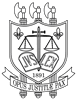 PAUTA DE JULGAMENTO DA QUARTA CÂMARA ESPECIALIZADA CÍVEL15ª SESSÃO VIRTUALINÍCIO DIA 06 DE MAIO DE 2024 ÀS 14 HORASTÉRMINO DIA 13 DE MAIO DE 2024 ÀS 13 HORAS E 59 MINUTOSPROCESSOS JUDICIAIS ELETRÔNICOSRELATOR: EXMO. DES. ROMERO MARCELO DA FONSECA OLIVEIRA1) EMBARGOS DE DECLARAÇÃO NAS APELAÇÕES N.º 0800509-70.2018.8.15.0551.ORIGEM: VARA ÚNICA DA COMARCA DE REMÍGIO.EMBARGANTES: REGINALDO FRANCISCO DE ANDRADE, MARIA CAMERINA MAROJA LIMEIRA E GERMINIANO LUIZ MAROJA LIMEIRA.ADVOGADO: RINALDO MOUZALAS DE SOUZA E SILVA (OAB/PB N. 11.589).EMBARGADOS: JOSÉ CINÉZIO DA SILVA E DJANIRA MELO DA SILVA.ADVOGADO: JOCÉLIO JAIRO VIERA (OAB/PB N. 5.672) E MARCELO MATIAS DA SILVA (OAB/PB N. 21.055).RELATOR: EXMO. DES. ROMERO MARCELO DA FONSECA OLIVEIRA2) EMBARGOS DE DECLARAÇÃO NO  AGRAVO DE INSTRUMENTO Nº 0818652-72.2022.8.15.0000.ORIGEM: 15ª VARA CÍVEL DA COMARCA DA CAPITAL. EMBARGANTE:  JOSÉ GOMES DA SILVA.  ADVOGADO: GUILHERME RANGEL RIBEIRO (OAB/PB N. 7361-A).EMBARGADO: BANCO PANAMERICANO S/A.  ADVOGADO: MICHELE MENDES MATTOS PEREIRA (OAB/RJ N. 152132-A).RELATOR: EXMO. DES. ROMERO MARCELO DA FONSECA OLIVEIRA3) EMBARGOS DE DECLARAÇÃO NA APELAÇÃO N. 0800960-37.2021.8.15.0601.ORIGEM: VARA ÚNICA DA COMARCA DE BELÉM. EMBARGANTE: ESTADO DA PARAÍBA, REPRESENTADO POR SEU PROCURADOR GERALEMBARGADO: JORSIANE SABINO DE SOUZA.ADVOGADO: QUEFREN GUILHERME DA SILVA (OAB/PB 18.392).RELATOR: EXMO. DES. ROMERO MARCELO DA FONSECA OLIVEIRA4) EMBARGOS DE DECLARAÇÃO N.º 0812408-17.2017.8.15.2001.ORIGEM: 5ª VARA DA FAZENDA PÚBLICA DA COMARCA DA CAPITAL. EMBARGANTE: ESTADO DA PARAÍBA, REPRESENTADO POR SEU PROCURADOR GERALEMBARGADO: FRANCISCO TIAGO RODRIGUES RAMALHO.ADVOGADO: JOSÉ BEZERRA SEGUNDO (OAB/PB Nº 11.868)RELATOR: EXMO. DES. ROMERO MARCELO DA FONSECA OLIVEIRA5) EMBARGOS DE DECLARAÇÃO NA APELAÇÃO N. 0805418-46.2022.8.15.0251.ORIGEM: 4ª VARA DA COMARCA DE PATOS.EMBARGANTE: COLPAT 1 EMPREENDIMENTOS IMOBILIÁRIOS LTDA.ADVOGADOS: EDUARDO PORTO CARREIRO COELHO CAVALCANTI (OAB/PE 23.546) E RICARDO DE CASTRO E SILVA DALLE (OAB/PE 23.679).EMBARGADO: HIANNY QUERLY DE MEDEIROS SILVA.ADVOGADO: ALEXANDRE NUNES COSTA (OAB/PB 10.799).RELATOR: EXMO. DES. ROMERO MARCELO DA FONSECA OLIVEIRA6) EMBARGOS DE DECLARAÇÃO NA APELAÇÃO N.º 0017693-92.2015.8.15.2001.ORIGEM: 6ª VARA DA FAZENDA PÚBLICA DA COMARCA DA CAPITAL.EMBARGANTE: ESTADO DA PARAÍBA, REPRESENTADO POR SEU PROCURADOR GERALEMBARGADO: RICARDO ALEXANDRE DO NASCIMENTO CASTRO.ADVOGADO: MIGUEL MOURA LINS SILVA - OAB/PB 13682-A RELATOR: EXMO. DES. ROMERO MARCELO DA FONSECA OLIVEIRA7) EMBARGOS DE DECLARAÇÃO NA APELAÇÃO Nº 0803761-91.2021.8.15.2001.ORIGEM: 5ª VARA CÍVEL DA COMARCA DA CAPITAL. EMBARGANTE:  RENATO DA SILVA MEDEIROS.  ADVOGADOS: WAGNER VELOSO MARTINS (OAB/PB N. 25.053) E PAULA MONIQUE FORMIGA DE OLIVEIRA (OAB/PB N. 20.855).EMBARGADO: CONDOMÍNIO DO EDIFÍCIO TORRES DE SANHAUÁ.  ADVOGADO: CAIO VARANDAS PESSOA DE AQUINO (OAB/PB N. 25.191), GABRIEL LIMA LEAL FERREIRA - OAB/PB 26715-A  E PAULO HENRIQUE MOURA COSTA DE CARVALHO - OAB/PB 23341-A RELATOR: EXMO. DES. ROMERO MARCELO DA FONSECA OLIVEIRA8) EMBARGOS DE DECLARAÇÃO NA APELAÇÃO N.º 0804216-50.2021.8.15.2003.ORIGEM: 2ª VARA REGIONAL CÍVEL DE MANGABEIRA.EMBARGANTE: BANCO VOLKSWAGEN S/A.ADVOGADO: FRANCISCO DE ASSIS LELIS DE MOURA JÚNIOR (OAB/PE N. 23.289).EMBARGADO: RODRIGO FERREIRA MARQUES.ADVOGADO: DANILO CAZÉ BRAGA DA COSTA SILVA (OAB/PB N. 12.236).RELATOR: EXMO. DES. ROMERO MARCELO DA FONSECA OLIVEIRA9) EMBARGOS DE DECLARAÇÃO NA APELAÇÃO Nº 0806483-76.2022.8.15.0251.ORIGEM: 5ª VARA MISTA DA COMARCA DE PATOS. RELATOR: DES. ROMERO MARCELO DA FONSECA OLIVEIRA.EMBARGANTE: ESTADO DA PARAÍBA, REPRESENTADO POR SEU PROCURADOR GERALEMBARGADOS: MADEIREIRA SIMÕES LTDA. E FRANCISCO UILIO SIMÕES DOS SANTOS.  RELATOR: EXMO. DES. ROMERO MARCELO DA FONSECA OLIVEIRA10) EMBARGOS DE DECLARAÇÃO NA APELAÇÃO N. 0835066-64.2019.8.15.2001.ORIGEM: 4ª VARA DA COMARCA DE GUARABIRA.EMBARGANTE: ALMIR MACEDO COSTA.ADVOGADO: HUMBERTO DE SOUSA FELIX - OAB/RN 5069-A EMBARGADO: MUNICÍPIO DE GUARABIRA.ADVOGADO: CAIO DE OLIVEIRA CAVALCANTI - OAB/PB 14199-A RELATOR: EXMO. DES. ROMERO MARCELO DA FONSECA OLIVEIRA11) EMBARGOS DE DECLARAÇÃO NA APELAÇÃO Nº 0838794-45.2021.8.15.2001ORIGEM: 6ª VARA DA FAZENDA PÚBLICA DA COMARCA DA CAPITAL.EMBARGANTE: ESTADO DA PARAIBA, REPRESENTADO POR SEU PROCURADOR GERALEMBARGADO:  MÁRCIO MARINHO DOS SANTOS, ADVOGADO:  EITEL SANTIAGO DE BRITO PEREIRA OAB/PB Nº 1.580RELATOR: EXMO. DES. ROMERO MARCELO DA FONSECA OLIVEIRA12) EMBARGOS DE DECLARAÇÃO NA APELAÇÃO N.º 0848784-60.2021.8.15.2001.ORIGEM: 9ª VARA CÍVEL DA COMARCA DA CAPITAL.EMBARGANTE: ASSOCIAÇÃO DOS AUDITORES FISCAIS DO ESTADO DA PARAÍBA – AFRAFEP.ADVOGADO: NILDEVAL CHIANCA RODRIGUES JUNIOR (OAB/PB 12.765).EMBARGADO: JOSÉ BRAGA LEITE.ADVOGADO: ALFREDO GOMES NETO (OAB/PB 22.974).RELATOR: EXMO. DES. ROMERO MARCELO DA FONSECA OLIVEIRA13) EMBARGOS DE DECLARAÇÃO NO AGRAVO DE INSTRUMENTO Nº 0801494-67.2023.8.15.0000.ORIGEM: 2ª VARA DA FAZENDA PÚBLICA DA COMARCA DE CAMPINA GRANDE. RELATOR: DES. ROMERO MARCELO DA FONSECA OLIVEIRA.EMBARGANTE: ESTADO DA PARAÍBA, REPRESENTADO POR SEU PROCURADOR GERALEMBARGADO: O BARATEIRO COMÉRCIO DE MATERIAL ELÉTRICO LTDA – ME.RELATOR: EXMO. DES. ROMERO MARCELO DA FONSECA OLIVEIRA14) EMBARGOS DE DECLARAÇÃO NA APELAÇÃO Nº 0803585-32.2022.8.15.0141.ORIGEM: 3ª VARA MISTA DA COMARCA DE CATOLÉ DO ROCHA. EMBARGANTE: BANCO DO BRASIL S/A.  ADVOGADO: DAVID SOMBRA PEIXOTO (OAB/PB N. 16.477-A).EMBARGADOS: TARCISO PEREIRA BARBOSA E DÁRIA JORDÂNIA MARIA PEREIRA.  ADVOGADO: MANOEL D AGONIA FERNANDES BRAGA (OAB/RN N. 8.674-A).RELATOR: EXMO. DES. ROMERO MARCELO DA FONSECA OLIVEIRA15) EMBARGOS DE DECLARAÇÃO NA APELAÇÃO N.º 0800238-37.2022.8.15.0061.ORIGEM: 1ª VARA MISTA DA COMARCA DE ARARUNA.EMBARGANTE: BANCO BMG S.A.ADVOGADO: FERNANDA RAFAELLA OLIVEIRA DE CARVALHO (OAB/PE 32.766).EMBARGADO: IVONETE LIMA DA SILVA.ADVOGADO: RAFAEL DANTAS VALENGO (OAB/PB 13.800).RELATOR: EXMO. DES. ROMERO MARCELO DA FONSECA OLIVEIRA16) EMBARGOS DE DECLARAÇÃO NA APELAÇÃO N.º 0065525-29.2012.8.15.2001.ORIGEM: 3ª VARA DA FAZENDA PÚBLICA DA COMARCA DA CAPITAL.EMBARGANTE: MUNICÍPIO DE JOÃO PESSOAPROCURADOR: BRUNO AUGUSTO ALBUQUERQUE DA NÓBREGAAPELADO: NOEL CHARLES TAVARES LEITE.ADVOGADO: FRANCISCO SYLAS MACHADO COSTA (OAB/PB N.º 12.051).RELATOR: EXMO. DES. ROMERO MARCELO DA FONSECA OLIVEIRA17) EMBARGOS DE DECLARAÇÃO N.º 0010288-05.2015.8.15.2001.ORIGEM: 6ª VARA DA FAZENDA PÚBLICA DA COMARCA DA CAPITAL.EMBARGANTE: ESTADO DA PARAÍBA.PROCURADOR: JOAO ANTONIO DIAS MORAIS EMBARGADO: REJANE XAVIER DA SILVA.ADVOGADOS: THIAGO JOSÉ MENEZES CARDOSO (OAB/PB N. 19.496) E DIBS COUTINHO RODRIGUES (OAB/PB Nº 16.195).RELATOR: EXMO. DES. ROMERO MARCELO DA FONSECA OLIVEIRA18) EMBARGOS DE DECLARAÇÃO NA APELAÇÃO N.º 0818844-50.2021.8.15.2001.ORIGEM: 1ª VARA DE EXECUTIVOS FISCAIS DA COMARCA DA CAPITAL.EMBARGANTE: BANCO BRADESCO S.A.ADVOGADO: MARIA LÚCIA LINS CONCEIÇÃO DE MEDEIROS (OAB/PR N. 15.348), EVARISTO ARAGAO FERREIRA DOS SANTOS - OAB PR24498-A , TERESA CELINA DE ARRUDA ALVIM - OAB/SP 67721  E PRISCILA KEI SATO - OAB/SP 159830 EMBARGADO: ESTADO DA PARAÍBA, REPRESENTADO POR SEU PROCURADOR GERALRELATOR: EXMO. DES. ROMERO MARCELO DA FONSECA OLIVEIRA19) EMBARGOS DE DECLARAÇÃO NA APELAÇÃO Nº 0803382-81.2020.8.15.2003.ORIGEM: 1ª VARA REGIONAL DE FAMÍLIA DE MANGABEIRA. EMBARGANTE: ANA HELENA DA SILVA DO NASCIMENTO.  ADVOGADO: ACRISIO NETONIO DE OLIVEIRA SOARES - OAB/PB 16853-A EMBARGADOS: JÉSSICA VELEIS DIAS DE QUEIROZ, DAYANA VELEIS DIAS E PALOMA VELEIS DIAS.  ADVOGADOS: MARCOS TULIO RODRIGUES ATHAYDE - OAB/PB 7583-A , FRANCIVALDO DIAS DE FREITAS - OAB/PB 21823-A  E RODRIGO PESSOA DE MELO - OAB/PB 29549-A RELATOR: EXMO. DES. ROMERO MARCELO DA FONSECA OLIVEIRA20) EMBARGOS DE DECLARAÇÃO NA APELAÇÃO N.º 0002603-44.2015.8.15.2001.ORIGEM: 13ª VARA CÍVEL DA COMARCA DA CAPITAL.EMBARGANTES: JOSENILDO MENDES DE AMORIM, MARIA LÚCIA DANTAS DE AMORIM.ADVOGADOS: BENJAMIN DE SOUZA FONSECA SOBRINHO (OAB/PB N.º 8.945) E DANIEL FONSECA DE SOUZA LEITE (OAB/PB N.º 17.742).EMBARGADO: ESPÓLIO DE ONALDO LINS DE LUNA.ADVOGADO: FILIPE DE MENDONÇA PEREIRA (OAB/PB N.º 21.046).RELATOR: EXMO. DES. ROMERO MARCELO DA FONSECA OLIVEIRA21) AGRAVO INTERNO Nº: 0844504-51.2018.8.15.2001ORIGEM: 6ª VARA CÍVEL DA COMARCA DA CAPITAL AGRAVANTE: BANCO SANTANDER (BRASIL) S.AADVOGADO:  WILSON SALES BELCHIOR - OAB/PB 17314-A AGRAVADO: NILZA NOGUEIRA DE CASTROADVOGADO: RODRIGO GONCALVES OLIVEIRA - OAB/PB 17259-A RELATOR: EXMO. DES. ROMERO MARCELO DA FONSECA OLIVEIRA22) AGRAVO INTERNO N. 0820919-80.2023.8.15.0000.ORIGEM: VARA ÚNICA DA COMARCA DE POCINHOS.AGRAVANTE: LAILSON DA SILVA ALVES.ADVOGADO: ADMILSON LEITE DE ALMEIDA JÚNIOR (OAB/PB N.º 11.211).AGRAVADO: ESTADO DA PARAÍBA, REPRESENTADO POR SEU PROCURADOR GERALRELATOR: EXMO. DES. ROMERO MARCELO DA FONSECA OLIVEIRA23) AGRAVO INTERNO N.º 0803703-72.2024.8.15.0000.ORIGEM: 1ª VARA DE FAMÍLIA DA COMARCA DA CAPITAL.AGRAVANTE: JARLENE PEREIRA DA SILVA.ADVOGADO: FABIANO MANOEL RODRIGUES (OAB/PB N. 30.158).AGRAVADO: ANTÔNIO CAMILO PEREIRA.ADVOGADOS: ANTÔNIO CAMILO PEREIRA (OAB/PB Nº 2834) E MÁRCIA CARLOS DE SOUZA (OAB/PB Nº 7308).RELATOR: EXMO. DES. ROMERO MARCELO DA FONSECA OLIVEIRA24) AGRAVO INTERNO Nº 0004019-47.2015.8.15.2001ORIGEM:  5ª VARA DA FAZENDA PÚBLICA DA CAPITALAGRAVANTE: RAMIRO GOMES DE OLIVEIRAADVOGADO: ENIO SILVA NASCIMENTO - OAB/PB 11946-A AGRAVADO: PARAÍBA PREVIDÊNCIA PBPREVPROCURADOR: PAULO WANDERLEY CAMARARELATOR: EXMO. DES. ROMERO MARCELO DA FONSECA OLIVEIRA25) AGRAVO INTERNO NA APELAÇÃO N. 0803902-13.2021.8.15.2001.ORIGEM: 15ª VARA CÍVEL DA COMARCA DA CAPITALAGRAVANTE: RENATO DA SILVA MARTINS.ADVOGADO: JOSE MARQUES DA SILVA MARIZ - OAB/PB 11769-A  E KADJESSICA DO NASCIMENTO SOARES - OAB/PB 28963-A AGRAVADO: BRADESCO ADMINISTRADORA DE CONSÓRCIOS LTDA.ADVOGADO: PEDRO ROBERTO ROMAO - OAB/SP 209551-A RELATOR: EXMO. DES. ROMERO MARCELO DA FONSECA OLIVEIRA26) AGRAVO DE INSTRUMENTO N.º 0819869-19.2023.8.15.0000.ORIGEM: 2ª VARA DA FAZENDA PÚBLICA DA COMARCA DE CAMPINA GRANDE.AGRAVANTE: ESTADO DA PARAÍBA, REPRESENTADO POR SEU PROCURADOR GERALAGRAVADO: HNM COMÉRCIO DE ALIMENTOS LTDA – EPP, DARLIANE FELICIANO GOMES.RELATOR: EXMO. DES. ROMERO MARCELO DA FONSECA OLIVEIRA27) AGRAVO DE INSTRUMENTO Nº 0820507-86.2022.8.15.0000ORIGEM: 12ª VARA CÍVEL DA COMARCA DA CAPITAL.AGRAVANTE: ALEXSANDRO SANTOS DA SILVA – EPP.ADVOGADO: STHEPHANNY EVELYN TRIGUEIRO DA COSTA (OAB/PB 18.120).AGRAVADOS: ESPÓLIO DE MAURÍCIO FERREIRA DE MOURA E ESPÓLIO DE BRUNA CRISTINA SOARES E OUTROS.RELATOR: EXMO. DES. ROMERO MARCELO DA FONSECA OLIVEIRA28) AGRAVO DE INSTRUMENTO N.º 0809339-53.2023.8.15.0000.ORIGEM: VARA ÚNICA DA COMARCA DE GURINHÉM.AGRAVANTE: GLAUCIANA RODRIGUES DE QUEIROZ.ADVOGADO: DANIEL SEBADELHE ARANHA (OAB/PB N.º 14.139) E FERDINANDO HOLANDA DE VASCONCELOS - OAB/PB 21146-A AGRAVADO: ARMANDO PALHARES SILVA JÚNIOR.ADVOGADO: HILTON SOUTO MAIOR NETO - OAB/PB 13533-A INTERESSADOS: Q2 CONSTRUÇÕES LTDA. E VICTOR HUGO DE QUEIROZ HONORATO.RELATOR: EXMO. DES. ROMERO MARCELO DA FONSECA OLIVEIRA29) AGRAVO DE INSTRUMENTO N.º 0820736-12.2023.8.15.0000.ORIGEM: 10ª VARA CÍVEL DA COMARCA DE CAMPINA GRANDE.AGRAVANTE: JOSEFA ALBUQUERQUE DE FARIAS LEITE.ADVOGADO: SEVERINO GABRIEL DA SILVA JÚNIOR (OAB/PB N.º 26.049).AGRAVADOS: JOÃO ALVES DOS SANTOS E JAILMA ALVES.ADVOGADOS: SALMO EDGLEY VICENTE VALDEVINO (OAB/PB N.º 21.441) E IARA DE LIMA BORGES (OAB/PB N.º 30.590).RELATOR: EXMO. DES. ROMERO MARCELO DA FONSECA OLIVEIRA30) AGRAVO DE INSTRUMENTO N.º 0822155–67.2023.8.15.0000.ORIGEM: 1ª VARA DE FAMÍLIA DA COMARCA DA CAPITAL.AGRAVANTE: ISABELLA TAVARES SOBRAL SOUZA.ADVOGADO: ROBERTO PESSOA PEIXOTO DE VASCONCELOS (OAB/PB N.º 12.378).AGRAVADO: SEVERINO GUILHERMINO DOS SANTOS.ADVOGADO: SÉRGIO DE OLIVEIRA SOUSA (OAB/CE Nº 21.091).RELATOR: EXMO. DES. ROMERO MARCELO DA FONSECA OLIVEIRA31) AGRAVO DE INSTRUMENTO Nº 0815036-55.2023.8.15.0000.ORIGEM: 2ª VARA DA FAZENDA PÚBLICA DA COMARCA DE CAMPINA GRANDE.AGRAVANTE: ESTADO DA PARAÍBA.PROCURADOR: LILYANE FERNANDES BANDEIRA DE OLIVEIRA.AGRAVADO: VIAÇÃO ITAPEMIRIM S/A.RELATOR: EXMO. DES. ROMERO MARCELO DA FONSECA OLIVEIRA32) AGRAVO DE INSTRUMENTO Nº 0815849-82.2023.8.15.0000.ORIGEM: 11ª VARA CÍVEL DA COMARCA DA CAPITAL.AGRAVANTE: MARIA LÚCIA CARVALHO OLIVEIRA DA SILVA.ADVOGADOS: BRUNO DELGADO BRILHANTE (OAB/PB N. 15.517) E MATHEUS GONDIM DUARTE (OAB/PB N. 30.025).AGRAVADO: ARNALDO SOBRINHO DE MORAIS NETO.ADVOGADO: LUCIANO VIANA DA SILVA (OAB/PB N. 11.848).RELATOR: EXMO. DES. ROMERO MARCELO DA FONSECA OLIVEIRA33) AGRAVO DE INSTRUMENTO N. 0815346-61.2023.8.15.0000.ORIGEM: 13ª VARA CÍVEL DA COMARCA DESTA CAPITAL.AGRAVANTE: UNIMED JOÃO PESSOA – COOPERATIVA DE TRABALHO MÉDICO.ADVOGADO: HERMANO GADELHA DE SÁ, OAB/PB 8.463, LEIDSON FLAMARION TORRES MATOS, OAB/PB 13.040, E YAGO RENAN LICARIÃO DE SOUZA, OAB/PB 23.230,AGRAVADO: MARIA DAS GRAÇAS MADRUGA PAIVA SANTIAGO.ADVOGADO: MARIA CRISTINA PAIVA SANTIAGO (OAB/PB 6.907).RELATOR: EXMO. DES. ROMERO MARCELO DA FONSECA OLIVEIRA34) AGRAVO DE INSTRUMENTO N.º 0820067-56.2023.8.15.0000.ORIGEM: 9ª VARA CÍVEL DA COMARCA DE CAMPINA GRANDE.AGRAVANTE: MARIA BELMIRA AIRES CAVALCANTE.DEFENSOR: LUCAS SOARES AGUIAR.AGRAVADO: ARETHUZA LEITE PINTO DE SOUZA.ADVOGADO: CARLA CARVALHO DE ANDRADE TEJO (OAB/PE 12.590).RELATOR: EXMO. DES. ROMERO MARCELO DA FONSECA OLIVEIRA35) AGRAVO INTERNO NO AGRAVO DE INSTRUMENTO N.º 0815477-70.2022.8.15.0000. ORIGEM: 4ª VARA DA FAZENDA PÚBLICA DA COMARCA DA CAPITAL.AGRAVANTE: BANCO BRADESCO S/A.ADVOGADOS: GABRIELA LEITE FARIAS (OAB/DF N. 34.060) E RODRIGO DE OLIVEIRA KAUFMANN (OAB/PB N. 23.866).AGRAVADO: SINDICATO DOS TRABALHADORES E TRABALHADORAS EM EDUCAÇÃO DO ESTADO DA PARAÍBA.ADVOGADO: PÁRIS CHAVES TEIXEIRA (OAB/PB Nº. 27.059).RELATOR: EXMO. DES. ROMERO MARCELO DA FONSECA OLIVEIRA36) AGRAVO DE INSTRUMENTO Nº 0814102-97.2023.815.0000.ORIGEM: 1ª VARA DE EXECUTIVOS FISCAIS DA COMARCA DA CAPITAL.AGRAVANTE: INTERCEMENT BRASIL S/AADVOGADO: KARINA GOMES ANDRADE - OAB/BA 17441 AGRAVADO: ESTADO DA PARAÍBA, REPRESENTADO POR SEU PROCURADOR GERALRELATOR: EXMO. DES. ROMERO MARCELO DA FONSECA OLIVEIRA37) MANDADO DE SEGURANÇA N. 0817827-94.2023.8.15.0000.IMPETRANTE: MARIA SELMA SARAIVA LOURENÇO.ADVOGADO: GIBRAN MOTTA (OAB/PB N. 11.810) E ANDREI DORNELAS CARVALHO (OAB/PB N. 12.332).IMPETRADA: JUÍZA TITULAR DO JUIZADO ESPECIAL MISTO DA COMARCA DE MAMANGUAPE.INTERESSADO: MUNICÍPIO DE MAMANGUAPE.RELATOR: EXMO. DES. ROMERO MARCELO DA FONSECA OLIVEIRA38) APELAÇÃO CÍVEL Nº: 0800570-70.2023.8.15.0351ORIGEM: 2ª VARA DA COMARCA DE SAPÉ APELANTE: BANCO BMG S.A ADVOGADO: JOAO FRANCISCO ALVES ROSA - OAB/BA 17023-A APELADO: SEVERINO TAVARESADVOGADO: FERNANDA ANDREZA SANTOS DE FREITAS - OAB/PB 22903-A  E GLEISSE RAFAELA MELO CARVALHO ROSA - OAB/PB 27660-A RELATOR: EXMO. DES. ROMERO MARCELO DA FONSECA OLIVEIRA39) APELAÇÃO CÍVEL Nº 0801009-28.2020.8.15.0241ORIGEM: 2ª VARA MISTA DA COMARCA DE MONTEIRO APELANTE: JERÔNIMO JOSÉ VASCONCELOS ADVOGADO: LUCIANO VIANA DA SILVA - OAB/PB 11848-A APELADO: EMPRESA AGROPECUÁRIA CHAVES LTDA ADVOGADO: MIGUEL RODRIGUES DA SILVA - OAB/PB 15933-A RELATOR: EXMO. DES. ROMERO MARCELO DA FONSECA OLIVEIRA40) APELAÇÃO Nº 0809811-48.2021.8.15.0251ORIGEM: 3ª VARA DA COMARCA DE PATOS APELANTE:  FERNANDA FERRAZ QUEIROGA GOMES ADVOGADO: CONCEICAO DE MARIA DE FRANCA VERAS - OAB/PE 53705, IGNACIO RAPHAEL DE SOUTO JUNIOR - OAB/PE 19536   E ROBERTO NUNES MACHADO COTIAS JUNIOR - OAB/PE 16008 APELADO: JOÃO GUSTAVO FERRAS QUEIROGA WANDERLEY, REPRESENTADO POR SEU GENITOR, GUSTAVO GUEDES WANDERLEY, ADVOGADO: PHILLIPE PALMEIRA MONTEIRO FELIPE - OAB/PB 16450-A RELATOR: EXMO. DES. ROMERO MARCELO DA FONSECA OLIVEIRA41) APELAÇÃO CÍVEL Nº 0801148-98.2021.8.15.0061ORIGEM:  2ª VARA MISTA DA COMARCA DE ARARUNA APELANTE: ANTÔNIO DOS SANTOS LIMA ADVOGADO: HUMBERTO DE SOUSA FELIX - OAB/RN 5069-A APELADO: CONFEDERAÇÃO NACIONAL DOS AGRICULTORES FAMILIARES E EMPREENDIMENTOS FAMILIARES RURAIS DO BRASIL RELATOR: EXMO. DES. ROMERO MARCELO DA FONSECA OLIVEIRA42) APELAÇÃO CÍVEL Nº 0834081-32.2018.8.15.2001ORIGEM: 9ª VARA CÍVEL DA COMARCA DA CAPITAL APELANTE: LILIAN DEBORA PASCHOALIN MIGUEL ADVOGADO:   VLADIMIR MINA VALADARES DE ALMEIDA - OAB/PB 12360-A , CHRISTIANNE SAYONARA DO NASCIMENTO GUIMARAES MINA - OAB/PB 12489-A  E DARIO SANDRO DE CASTRO SOUZA - OAB/PB 11942-A APELADO: MARCOS ANTÔNIO OLIVEIRA DA SILVA ADVOGADO:  JOSE DIONIZIO DE OLIVEIRA - OAB/PB 1521-A RELATOR: EXMO. DES. ROMERO MARCELO DA FONSECA OLIVEIRA43) APELAÇÃO N.º 0801250-60.2020.8.15.0351.ORIGEM: 2ª VARA MISTA DA COMARCA DE SAPÉ.APELANTE: ANDREA FLOR DA SILVA.ADVOGADO: PEDRO RAFAELL FLOR DOS SANTOS (OAB/PB 24.127).1º APELADO: BANCO ITAUCARD S/A (LUIZACRED S/A SOCIEDADE DE CRÉDITO, FINANCIAMENTO E INVESTIMENTO).ADVOGADO: WILSON SALES BELCHIOR (OAB/PB 17.314-A).2º APELADO: MERCADO PAGO INSTITUIÇÃO DE PAGAMENTO LTDA.ADVOGADO: EDUARDO CHALFIN (OAB/PB 22.177-A).RELATOR: EXMO. DES. ROMERO MARCELO DA FONSECA OLIVEIRA44) APELAÇÃO CÍVEL Nº 0812347-06.2021.8.15.0001ORIGEM: 4ª VARA DA COMARCA DE GUARABIRA APELANTE: ANTÔNIO FRANCISCO DE BRITO ADVOGADO: EMMANUEL WILLAMY VICENTE LEITE E SILVA CAVALCANTI - OAB/PB 17904-A  E FREDERICO MACHADO ALVES - OAB/MG 134649-A APELADO: BANCO DO BRASIL S.A. ADVOGADO: NELSON WILIANS FRATONI RODRIGUES - OAB/PB 128341-S  E WILSON SALES BELCHIOR - OAB/PB 17314-A RELATOR: EXMO. DES. ROMERO MARCELO DA FONSECA OLIVEIRA45) APELAÇÃO CÍVEL Nº 0830657-74.2021.8.15.2001ORIGEM: JUÍZO DA 11ª VARA CÍVEL DA COMARCA DA CAPITAL.APELANTE: ECONOMISA COMPANHIA HIPOTECARIAADVOGADOS : WALESKA HILARIO TRINDADE – OAB/PB 18683-A, GIOVANNI SIMAO TRIGINELLI – OAB/MG 110499APELADO: R NAZA CONSTRUCOES LTDA - EPPADVOGADOS: MARIA JAIDE COSTA DA NOBREGA – OAB/PB 2724, SAUL BARROS BRITO – OAB/PB 14520-A, PEDRO GOMES BESSA – OAB/PB 16380-A, RAYSSA HELLEN CARDOSO BESSA – OAB/PB 22783-ARELATOR: EXMO. DES. ROMERO MARCELO DA FONSECA OLIVEIRA46) APELAÇÃO Nº 0848844-96.2022.8.15.2001.ORIGEM: 11ª VARA CÍVEL DA COMARCA DA CAPITAL.APELANTE: CONSTRUTORA COBRAN LTDA. - ME.ADVOGADO: RINALDO MOUZALAS DE SOUZA E SILVA (OAB/PB 11.589).APELADO: DENVER IMPERMEABILIZANTES, INDÚSTRIA E COMÉRCIO LTDA.ADVOGADOS: SANDRO DANTAS CHIARADIA JACOB (OAB/SP 236.205) E PATRICK MERHEB DIAS (OAB/SP 236.151).RELATOR: EXMO. DES. ROMERO MARCELO DA FONSECA OLIVEIRA47) APELAÇÃO CÍVEL Nº 0842764-87.2020.8.15.2001ORIGEM: 11ª VARA CÍVEL DA COMARCA DA CAPITAL APELANTE: SYLVANA DALVA DE REZENDE RIBEIRO ADVOGADO: HENRIQUE LENON FARIAS GUEDES - OAB/PB 2111300 APELADO: BOMPREÇO SUPERMERCADOS DO NORDESTE LTDA. ADVOGADO:  IGOR GOES LOBATO - OAB/SP 307482-A  E JULIO DE CARVALHO PAULA LIMA - OAB/MG 90461-A RELATOR: EXMO. DES. ROMERO MARCELO DA FONSECA OLIVEIRA48) APELAÇÃO CÍVEL Nº 0800744-47.2021.8.15.0061ORIGEM: 2ª VARA DA COMARCA DE ARARUNA APELANTE: MARIA DE LOURDES MEDEIROS DA SILVA ADVOGADO: CICERO GUEDES RODRIGUES - OAB/PB 9129-A APELADO: BANCO DO BRASIL S.A. ADVOGADO:  GIZA HELENA COELHO - OAB/SP 166349-A RELATOR: EXMO. DES. ROMERO MARCELO DA FONSECA OLIVEIRA49) APELAÇÃO CÍVEL Nº 0800577-53.2023.8.15.2003ORIGEM: 1ª VARA REGIONAL CÍVEL DE MANGABEIRA APELANTE: MARIA DO SOCORRO OLIVEIRA NASCIMENTO ADVOGADO: MATEUS VAGNER MOURA DE SOUSA - OAB/PB 29755 APELADO: SECON – ASSESSORIA E SEGUROS ADVOGADO:  FLAVIO MENDES GOMES - OAB/MG 222889-A  E SAMUEL OLIVEIRA MACIEL - OAB/MG 72793 RELATOR: EXMO. DES. ROMERO MARCELO DA FONSECA OLIVEIRA50) APELAÇÃO CÍVEL Nº 0801014-87.2016.8.15.0371ORIGEM:  5ª VARA DA COMARCA DE SOUSA APELANTE: LUIZ ALBERTO GADELHA DE OLIVEIRA FILHO ADVOGADO:  FABRICIO ABRANTES DE OLIVEIRA - OAB/PB 10384-A APELADO:  LUIZ ALBERTO GADELHA DE OLIVEIRA, NILZILENI DIAS ALVES GADELHA E ANNELIESE DIAS GADELHA OLIVEIRA, ADVOGADO: ADMILSON LEITE DE ALMEIDA JUNIOR - OAB/PB 11211-A  E MARCONE QUEIROGA DE OLIVEIRA - OAB/PB 5776-A RELATOR: EXMO. DES. ROMERO MARCELO DA FONSECA OLIVEIRA51) APELAÇÃO CÍVEL Nº 0005668-03.2015.8.15.0011ORIGEM: 2ª VARA CÍVEL DA COMARCA DE CAMPINA GRANDE APELANTE: DANTAS IMPORTADORA E DISTRIBUIDORA LTDA. ADVOGADO: CAIUS MARCELLUS DE ARAUJO LACERDA - OAB/PB 5207-A  E CICERO PEREIRA DE LACERDA NETO - OAB/PB 15401-A APELADO: CERÂMICA FORMIGRES LTDA. ADVOGADO:  RUY PEREIRA CAMILO JUNIOR - OAB/SP 1114710 RELATOR: EXMO. DES. ROMERO MARCELO DA FONSECA OLIVEIRA52) APELAÇÃO CÍVEL Nº 0817324-26.2019.8.15.2001ORIGEM: 15ª VARA CÍVEL DA COMARCA DA CAPITAL APELANTE: ENEIDE MENDONÇA VIDAL ADVOGADO: THAYSE SILVEIRA DE CARVALHO - OAB/PB 22388-A  E HEVERTON FELINTO PEDROSA DE MELO - OAB/PB 22336-A APELADO: BANCO DO BRASIL S.A. ADVOGADO: NELSON WILIANS FRATONI RODRIGUES - OAB/PB 128341-S  E WILSON SALES BELCHIOR - OAB/PB 17314-A RELATOR: EXMO. DES. ROMERO MARCELO DA FONSECA OLIVEIRA53) APELAÇÃO N. 0006538-16.2007.8.15.0371.ORIGEM: 7ª VARA DA COMARCA DE SOUSA.APELANTE: MINISTÉRIO PÚBLICO DO ESTADO DA PARAÍBA.APELADO: CLÁUDIO ANTÔNIO MARQUES DE SOUSA.ADVOGADO: MARIA ALDEVAN ABRANTES FORTUNATO - OAB/PB 5609-A RELATOR: EXMO. DES. ROMERO MARCELO DA FONSECA OLIVEIRA54) APELAÇÃO N.º 0805874-45.2021.8.15.0731.ORIGEM: 2ª VARA MISTA DA COMARCA DE CABEDELO.APELANTE: INSS – INSTITUTO NACIONAL DO SEGURO SOCIAL.PROCURADOR: ANDREI LAPA DE BARROS CORREIA.APELADO: CILEIDE MARTINS DA SILVA.ADVOGADO: FÁBIO JOSMAN LOPES CIRILO (OAB/PB N. 18.105).RELATOR: EXMO. DES. ROMERO MARCELO DA FONSECA OLIVEIRA55) APELAÇÃO CÍVEL Nº: 0803338-91.2023.8.15.0181ORIGEM: 4ª VARA DA COMARCA DE GUARABIRA APELANTE: MARIA DAVID DO NASCIMENTO SILVAADVOGADO: VINICIUS QUEIROZ DE SOUZA - OAB/PB 26220-A  E JONH LENNO DA SILVA ANDRADE - OAB/PB 26712- APELADO: BANCO BRADESCO S.A.ADVOGADO: JOSE ALMIR DA ROCHA MENDES JUNIOR - OAB/RN 392-A RELATOR: EXMO. DES. ROMERO MARCELO DA FONSECA OLIVEIRA56) APELAÇÃO Nº 0827161-03.2022.8.15.2001ORIGEM: 5ª VARA DA FAZENDA PÚBLICA DA CAPITAL.APELANTE: MARLYSON FERREIRA DE VASCONCELOS.ADVOGADO: FLÁVIO ANDRÉ ALVES BRITTO (OAB-PB 21.661).APELADOS: PRESIDENTE DA COMISSÃO DO CONCURSO PÚBLICO DA POLÍCIA CIVIL DA PARAÍBA E DIRETOR DO CENTRO BRASILEIRO DE PESQUISA EM AVALIAÇÃO E SELEÇÃO E DE PROMOÇÃO DE EVENTOS – CEBRASPE.ADVOGADO: DANIEL BARBOSA SANTOS - OAB/DF 13147-A INTERESSADO: ESTADO DA PARAIBA, REPRESENTADO POR SEU PROCURADOR GERALRELATOR: EXMO. DES. ROMERO MARCELO DA FONSECA OLIVEIRA57) APELAÇÃO CÍVEL Nº 0866443-53.2019.8.15.2001ORIGEM: 15ª VARA CÍVEL DA COMARCA DESTA CAPITAL APELANTE: IVETE ALVES DE MEDEIROS ADVOGADO: FELIPE DE MEDEIROS FARIAS - OAB/PB 16897-A  E MARIO DE ANDRADE GOMES - OAB/PB 20072-A APELADO: BANCO DO BRASIL S.A. ADVOGADO: GIZA HELENA COELHO - OAB/SP 166349-A RELATOR: EXMO. DES. ROMERO MARCELO DA FONSECA OLIVEIRA58) APELAÇÃO N.º 0853740-56.2020.8.15.2001.ORIGEM: 1ª VARA DE EXECUTIVOS FISCAIS DA COMARCA DA CAPITAL.APELANTE: ESTADO DA PARAÍBA, REPRESENTADO POR SEU PROCURADOR GERALAPELADO: J. M. GURGEL - EIRELLI.ADVOGADO: GUILHERME MONKEN DE ASSIS (OAB/SP 274.494).RELATOR: EXMO. DES. ROMERO MARCELO DA FONSECA OLIVEIRA59) APELAÇÃO CÍVEL Nº 0800073-52.2018.8.15.0021ORIGEM:  VARA ÚNICA DA COMARCA DE CAAPORÃ APELANTE: MUNICÍPIO DE CAAPORÃ PROCURADOR:  DIMITRI SOUTO MOTAAPELADO: LUCINALDO FÉLIX DA SILVA ADVOGADO: ANA OLÍVIA BELÉM DE FIGUEIRÊDO - OAB/PB 13144-A  E FELIPPE SALES CARNEIRO DA CUNHA - OAB/PB 16681-A RELATOR: EXMO. DES. ROMERO MARCELO DA FONSECA OLIVEIRA60) APELAÇÃO CÍVEL Nº 0806145-27.2020.8.15.0331ORIGEM: 2ª VARA DA COMARCA DE SANTA RITA APELANTE: JULIANA ROQUE MARTORELLI ADVOGADO:  CAIUS MARCELLUS DE ARAUJO LACERDA - OAB/PB 5207-A  E JERONIMO FERREIRA DE SOUZA - OAB/PB 9928-A APELADO: CONDOMÍNIO GREENVILLE INTERESSADO: WERNER BRAUN BRITO BEZERRA  E PRISCILLA MARIA GOMES DA SILVA ADVOGADO:  ISAAC AUGUSTO BRITO DE MELO - OAB/PB 13120-A - RELATOR: EXMO. DES. ROMERO MARCELO DA FONSECA OLIVEIRA61) APELAÇÃO Nº. 0805392-74.2015.8.15.2003.ORIGEM: 2ª VARA REGIONAL DE MANGABEIRA DA COMARCA DA CAPITAL.APELANTE: ADRIANA RODRIGUES DA PAZ.ADVOGADO: ALEX NEYVES MARIANI ALVES (OAB/PB N. 12.677).APELADO: COOPERATIVA HABITACIONAL DO ESTADO DA PARAÍBA – COHEP.ADVOGADO: ANDREY FELIPE LACERDA GONÇALVES (OAB/PB N. 16.437).RELATOR: EXMO. DES. ROMERO MARCELO DA FONSECA OLIVEIRA62) APELAÇÃO CÍVEL Nº 0853357-78.2020.8.15.2001ORIGEM: 17ª VARA CÍVEL DA COMARCA DESTA CAPITALAPELANTE: EDNA GOMES PEREIRA, EDSTHON VINICIUS GOMES PEREIRA, EDDLA KARINA GOMES PEREIRA E ELIDA KALINA GOMES PEREIRA, SUCESSORES DE EDSON PEREIRA DA SILVA ADVOGADO: MARCIO MEIRA DE CASTRO GOMES JUNIOR - OAB/PB 12013-A APELADO: FUNASA SAÚDE ADVOGADO:  NILDEVAL CHIANCA RODRIGUES JUNIOR - OAB/PB 12765-A RELATOR: EXMO. DES. ROMERO MARCELO DA FONSECA OLIVEIRA63) APELAÇÃO N.º 0839444-63.2019.8.15.2001.ORIGEM: 15ª VARA CÍVEL DA COMARCA DA CAPITAL.APELANTE: VERÔNICA DE SOUZA COSTA MAIA.ADVOGADO: IGOR COÊLHO COSTA CRUZ (OAB/PB 25.077).APELADO: BANCO DO BRASIL S.A.ADVOGADO: GIZA HELENA COELHO (OAB/SP 166.349).RELATOR: EXMO. DES. ROMERO MARCELO DA FONSECA OLIVEIRA64) APELAÇÃO CÍVEL Nº: 0806336-32.2023.8.15.0181ORIGEM:  4ª VARA CÍVEL DA COMARCA DE GUARABIRA APELANTE: ANTONIO DE PADUA GOMES DA SILVAADVOGADO: JONH LENNO DA SILVA ANDRADE - OAB/PB 26712-A   E VINICIUS QUEIROZ DE SOUZA - OAB/PB 26220-A APELADO: BANCO BRADESCO S.A.ADVOGADO: ANTÔNIO DE MORAES DOURADO NETO - OAB/PE 23255-A RELATOR: EXMO. DES. ROMERO MARCELO DA FONSECA OLIVEIRA65) APELAÇÃO N.º 0801371-11.2022.8.15.2003.ORIGEM: 2ª VARA REGIONAL CÍVEL DE MANGABEIRA DA COMARCA DA CAPITAL.APELANTE: ANA BETRIZ BEZERRA AGUIAR, LEGALMENTE REPRESENTADA POR SUA GENITORA DANIELLE BEZERRA DE ARAÚJO.ADVOGADO: DIOCLÉCIO DE OLIVEIRA BARBOSA (OAB/PB N. 9.511).APELADO: UNIMED VERTENTE DO CAPARAÓ COOPERATIVA DE TRABALHO MÉDICO.ADVOGADO: EUGÊNIO GUIMARÃES CALAZANS (OAB/MG N. 40.399).RELATOR: EXMO. DES. ROMERO MARCELO DA FONSECA OLIVEIRA66) APELAÇÃO N. 0800534-59.2018.8.15.0171.ORIGEM: 1ª VARA DA COMARCA DE ESPERANÇA.APELANTE: MUNICÍPIO DE SÃO SEBASTIÃO DE LAGOA DE ROÇA.ADVOGADO: JOHN JOHNSON GONCALVES DANTAS DE ABRANTES - OAB/PB 1663-A APELADO: MARIA DO SOCORRO CARDOSO.ADVOGADOS: GENILDO VASCONCELOS CUNHA JÚNIOR (OAB/PB 24.343) E ERIKA LAÍS DOS SANTOS DIAS (OAB/PB 22.531).RELATOR: EXMO. DES. ROMERO MARCELO DA FONSECA OLIVEIRA67) APELAÇÃO N.º 0001667-34.2012.8.15.0381.ORIGEM: 1ª VARA MISTA DA COMARCA DE ITABAIANA.APELANTE: BANCO DO NORDESTE DO BRASIL S/A.ADVOGADO: SÉRVIO TÚLIO DE BARCELOS (OAB/PB N.º 20.412).APELADO: JOSÉ DE ASSIS DOMINGUES.ADVOGADOS: SIMÃO PEDRO SIQUEIRA DUARTE (OAB/PB N.º 22253-A).RELATOR: EXMO. DES. ROMERO MARCELO DA FONSECA OLIVEIRA68) APELAÇÃO N. 0860092-30.2020.8.15.2001.ORIGEM: 1ª VARA DA FAZENDA PÚBLICA DA COMARCA DA CAPITAL.APELANTE: DROGAFONTE LTDA.ADVOGADO: ANTÔNIO FILIPE PONTES VASCONCELOS (OAB/PE N. 985-B).APELADO: ESTADO DA PARAÍBA.PROCURADOR: SÉRGIO ROBERTO FÉLIX DE LIMA.RELATOR: EXMO. DES. ROMERO MARCELO DA FONSECA OLIVEIRA69) APELAÇÃO CÍVEL Nº 0807106-65.2021.8.15.2001.ORIGEM: 1ª VARA CÍVEL DA COMARCA DA CAPITAL.APELANTE: ECONOMISA COMPANHIA HIPOTECÁRIA.ADVOGADO: GIOVANNI SIMÃO TRIGINELLI (OAB/MG N.º 110499).APELADO: R NAZA CONSTRUÇÕES LTDA - EPP.ADVOGADO: RAYSSA HELEN CARDOSO BESSA (OAB/PB 22783-A).RELATOR: EXMO. DES. ROMERO MARCELO DA FONSECA OLIVEIRA70) APELAÇÃO N.º 0000653-85.2017.8.15.0301.ORIGEM: 2ª VARA MISTA DA COMARCA DE POMBAL.APELANTE: ADEMI THEODORO DE SOUSA.ADVOGADO: RENATA PESSOA DONATO MENDES (OAB/PB N. 11.998).APELADO: AURI ALVINA DA CONCEIÇÃO.ADVOGADO: JAQUES RAMOS WANDERLEY (OAB/PB N. 11.984).RELATOR: EXMO. DES. ROMERO MARCELO DA FONSECA OLIVEIRA71) APELAÇÃO N.º 0800932-52.2021.8.15.0251.ORIGEM: 3ª VARA MISTA DA COMARCA DE PATOS.APELANTE: LINDEBERG NASCIMENTO DA SILVA.ADVOGADO: RINALDO WANDERLEY - OAB/PB 8508-A  E RUBENS LEITE NOGUEIRA DA SILVA - OAB/PB 12421-A APELADOS: LEONARDO SANTOS SILVA E LAURA SANTOS SILVA REPRESENTADOS POR SUA GENITORA THAINÁ DOS SANTOS SILVA.ADVOGADO: CARLIANE GONCALVES MEDEIROS - OAB/PB 26391-A RELATOR: EXMO. DES. ROMERO MARCELO DA FONSECA OLIVEIRA72) APELAÇÃO N.º 0800277-04.2017.8.15.0451.ORIGEM: VARA ÚNICA DA COMARCA DE SUMÉ.APELANTE: MARIA JOSÉ DA SILVA.ADVOGADOS: ANDRÉA DE SOUZA SILVA (OAB/PB N. 17.329) E EDELQUINN MIKAELLE LIMA ARAÚJO (OAB/PE N. 55.044).APELADO: COMPANHIA DE ÁGUA E ESGOTOS DA PARAÍBA – CAGEPA.ADVOGADO: ALINE MARIA DA SILVA MOURA (OAB/PB N. 21.564).RELATOR: EXMO. DES. ROMERO MARCELO DA FONSECA OLIVEIRA73) APELAÇÃO N.º 0826957-56.2022.8.15.2001.ORIGEM: 11ª VARA CÍVEL DA COMARCA DA CAPITAL.APELANTE: CONDOMÍNIO RESIDENCIAL RESERVA JARDIM AMÉRICA – PARQUE CALIFÓRNIA.ADVOGADO: SAMUEL RIBEIRO LORENZI - OAB SC16239 APELADO: ÉRYKA DA SILVA ABATH LUNA.RELATOR: EXMO. DES. ROMERO MARCELO DA FONSECA OLIVEIRA74) APELAÇÃO N. 0014677-48.2006.8.15.2001.ORIGEM: 17ª VARA CÍVEL DA COMARCA DA CAPITAL.APELANTES: MARCOS OTÁVIO DE ANDRADE PORTO E LENULCE DE PAULA RABELO PORTO.ADVOGADO: JOSÉ AUGUSTO DA SILVA NOBRE FILHO (OAB/PB N. 5.568).APELADO: GRUPO QUATRO PLANEJAMENTO E OBRAS LTDA.ADVOGADO: JOÃO BRITO DE GÓIS FILHO (OAB/PB N. 11.822).RELATOR: EXMO. DES. ROMERO MARCELO DA FONSECA OLIVEIRA75) APELAÇÃO CÍVEL Nº 0806469-44.2021.8.15.0731ORIGEM: JUÍZO DA 5ª VARA MISTA DA COMARCA DE CABEDELO..APELANTE: ELENILDA CAVALCANTI DE ARAUJOADVOGADOS: KARINA ALINE DA SILVA SANTANA – OAB/PB 24809-A, IGOR THIAGO SANTOS DO NASCIMENTO – OAB/PB 24378-AAPELADO: SERGIOADVOGADO: JEFFERSON DA SILVA VASCONCELOS OAB/PB 25018-ARELATOR: EXMO. DES. ROMERO MARCELO DA FONSECA OLIVEIRA76) APELAÇÃO Nº 0825938-54.2018.8.15.2001ORIGEM: JUÍZO DA 9ª VARA CÍVEL DESTA COMARCA DA CAPITAL..APELANTE: DIVACY NUNES DE ALBUQUERQUE, CARLOS ANTONIO DE ALBUQUERQUE ASSIS JUNIORADVOGADO: PAULA ROBERTA LEMOS QUEIROZ CAPPELLETTI – OAB/PB 23903-A, PRISCILLA LEMOS QUEIROZ CAPPELLETTI – OAB/PB 1839400APELADO: EUDES JOSE CHAVES – MEADVOGADOS DO(A) APELADO: JOAO PEDRO ANDRADE ALEXANDRE – OAB/PB 16794-A, ALCIDES MAGALHAES DE SOUZA – OAB/PB 5218-A
APELADO:  BANCO PAN S.A.ADVOGADO: JOAO VITOR CHAVES MARQUES DIAS – OAB/CE 30348-ARELATOR: EXMO. DES. ROMERO MARCELO DA FONSECA OLIVEIRA77) APELAÇÃO CÍVEL Nº 0804922-33.2021.8.15.2003ORIGEM: 1ª VARA REGIONAL CÍVEL DE MANGABEIRA APELANTE: AYRTON RIBEIRO RODRIGUES ADVOGADO: CLAUDIO SERGIO REGIS DE MENEZES - OAB/PB 11682-A APELADO: CONDOMÍNIO ASTÚRIAS FLAT ADVOGADO:  WENDELL DA GAMA CARVALHO RAMALHO - OAB/PB 21429-A  E DANIELLY MOREIRA PIRES FERREIRA - OAB/PB 11753-A - INTERESSADO: ANTONIO FORMIGA DE LACERDA ADVOGADO:  LINCON BEZERRA DE ABRANTES - OAB/PB 12060-A INTERESSADO: JAILTON DOS SANTOS SILVA ADVOGADO: DANIELLY MOREIRA PIRES FERREIRA - OAB/PB 11753-A RELATOR: EXMO. DES. ROMERO MARCELO DA FONSECA OLIVEIRA78) APELAÇÃO N.º 0810395-81.2022.8.15.0251.ORIGEM: 4ª VARA DA COMARCA DE PATOS.APELANTE: ÍCARO GUEDES ALCOFORADO COSTA EIRELI.ADVOGADO: ALEXANDRE VELOSO DOS PASSOS (OAB/PI 2.885).APELADO: MUNICÍPIO DE PATOS.PROCURADOR: ALEXSANDRO LACERDA DE CALDAS.RELATOR: EXMO. DES. ROMERO MARCELO DA FONSECA OLIVEIRA79) APELAÇÃO CÍVEL Nº: 0801388-40.2023.8.15.0151ORIGEM: VARA ÚNICA DA COMARCA DE CONCEIÇÃOAPELANTE: JOSE FELIX DA SILVAADVOGADO: FRANCISCO JERONIMO NETO - OAB/PB 27690-A APELADO: BRADESCO SEGUROS S/ARELATOR: EXMO. DES. ROMERO MARCELO DA FONSECA OLIVEIRA80) APELAÇÃO N. 0851222-93.2020.8.15.2001.ORIGEM: 7ª VARA CÍVEL DA COMARCA DA CAPITAL.APELANTE: JOÃO BARBOSA DE ARAÚJO FILHO.ADVOGADO: MATTHEUS MARQUES MOREIRA SOUSA (OAB/PB N. 26.698).APELADO: PIT STOP BIGU REVENDEDORA DE COMBUSTÍVEIS LTDA. – ME.ADVOGADO: PAULO SÁ DE ALMEIDA NETO (OAB/PB N. 18.708).RELATOR: EXMO. DES. ROMERO MARCELO DA FONSECA OLIVEIRA81) APELAÇÃO CÍVEL Nº 0127444-19.2012.8.15.2001ORIGEM: JUÍZO DA VARA DE SUCESSÕES DA COMARCA DA CAPITAL.APELANTE: JULIANA KARLA RIQUE MARTINSADVOGADO: ROBERTO PESSOA PEIXOTO DE VASCONCELLOS – OAB/PB 12378-AAPELADO: ESPOLIO DE ESTELITA RIQUE FERREIRARELATOR: EXMO. DES. ROMERO MARCELO DA FONSECA OLIVEIRA82) APELAÇÃO N. 0808356-65.2023.8.15.2001.ORIGEM: 13ª VARA CÍVEL DA COMARCA DA CAPITAL.APELANTE: PAULO BEZERRA DE OLIVEIRA.ADVOGADO: TIAGO OLIVEIRA RODOVALHO DE ALENCAR ROLIM - OAB/PB 18507-A APELADO: GEAP – AUTOGESTÃO EM SAÚDE.ADVOGADO: EDUARDO DA SILVA CAVALCANTE - OAB/DF 24923-A  E  LETICIA FELIX SABOIA - OAB/DF 58170-A RELATOR: EXMO. DES. ROMERO MARCELO DA FONSECA OLIVEIRA83) APELAÇÃO CÍVEL Nº 0800716-51.2020.8.15.0211ORIGEM: JUÍZO DA 3ª VARA MISTA DA COMARCA DE ITAPORANGA.APELANTE: MARIA FATIMA DE SOUZA CESARADVOGADOS : MINELI SINFRONIO ALVES – OAB/PB 28083-A, PAULO CESAR CONSERVA – OAB/PB 11874-AAPELADO:  MUNICIPIO DE ITAPORANGAPROCURADOR: FRANCISCO VALERIANO RAMALHO RELATOR: EXMO. DES. ROMERO MARCELO DA FONSECA OLIVEIRA84) APELAÇÃO CÍVEL Nº 0842449-25.2021.8.15.2001ORIGEM: JUÍZO DA 6ª VARA CÍVEL DA COMARCA DA CAPITALAPELANTE: SABEMI SEGURADORA SAADVOGADO: JULIANO MARTINS MANSUR – OAB/RJ 113786-AAPELADO: YARA FERNANDA DE CASSIA TAVARES ALVESADVOGADO: PAULO ROBERTO DE LACERDA SIQUEIRA – OAB/PB 11880-ARELATOR: EXMO. DES. ROMERO MARCELO DA FONSECA OLIVEIRA85) APELAÇÃO CÍVEL Nº: 0801612-36.2023.8.15.0261ORIGEM:  2ª VARA MISTA DA COMARCA DE PIANCÓ APELANTE: INACIO LUIZ DA SILVAADVOGADO:  VICTOR HUGO TRAJANO RODRIGUES ALVES - OAB/PB 28729-A APELADO: BANCO BRADESCO S.A.ADVOGADO:  ANTÔNIO DE MORAES DOURADO NETO - OAB/PE 23255-A RELATOR: EXMO. DES. ROMERO MARCELO DA FONSECA OLIVEIRA86) APELAÇÃO CÍVEL Nº 0812568-66.2022.8.15.2001ORIGEM:  6ª VARA CÍVEL DA COMARCA DESTA CAPITAL  APELANTE: SEVERINA DOS SANTOS NÓBREGA ADVOGADO:  ENNIO ALVES DE SOUSA - OAB/PB 23187-A  APELADO: SUPERMERCADO ARRUDA LTDA. ADVOGADO:   FÁBIO RAMOS TRINDADE - OAB/PB 10017-A RELATOR: EXMO. DES. ROMERO MARCELO DA FONSECA OLIVEIRA87) APELAÇÃO CÍVEL Nº 0861447-46.2018.8.15.2001ORIGEM:  1ª VARA CÍVEL DA COMARCA DESTA CAPITAL APELANTE:  CAIXA DE ASSISTÊNCIA DOS FUNCIONÁRIOS DO BANCO DO BRASIL - CASSI  ADVOGADO:  NILDEVAL CHIANCA RODRIGUES JUNIOR - OAB/PB 12765-A APELADO: LEÔNIDAS LIMA BEZERRA E ELIZABETH MACHADO DA CUNHA BEZERRA ADVOGADO:  LEONIDAS LIMA BEZERRA - OAB/PB 5309-A  RELATOR: EXMO. DES. ROMERO MARCELO DA FONSECA OLIVEIRA88) APELAÇÃO N. 0801577-91.2021.8.15.0311.ORIGEM: JUÍZO DA VARA ÚNICA DO FORO DA COMARCA DE PRINCESA ISABEL.APELANTE: MARIA RITA JUVENAL DO NASCIMENTO.ADVOGADO: FÉLIX ALAN FERREIRA SÉRGIO (OAB/PB N. 25.177).APELADO: NESTOR LIMA DA SILVA.ADVOGADO: LUCAS MANGUEIRA DINIZ (OAB/PB N. 25.488-A).RELATOR: EXMO. DES. ROMERO MARCELO DA FONSECA OLIVEIRA89) APELAÇÃO N.º 0831110-55.2021.8.15.0001.ORIGEM: 1ª VARA DA FAZENDA PÚBLICA DA COMARCA DE CAMPINA GRANDE. APELANTE: MARIA ELIETE ROCHA DO BÚ.ADVOGADO: GUSTAVO PONTINELLE DA SILVA BARBOSA (OAB/PB N. 14.936).APELADO: MUNICÍPIO DE CAMPINA GRANDE.PROCURADOR: ERIKA GOMES DA NÓBREGA FRAGOSO.RELATOR: EXMO. DES. ROMERO MARCELO DA FONSECA OLIVEIRA90) APELAÇÃO CÍVEL Nº: 0807455-12.2023.8.15.0251ORIGEM: 5ª VARA MISTA DA COMARCA DE PATOS APELANTE: SEVERINO GABRIEL DA SILVAADVOGADO:  OLAVO NOBREGA DE SOUSA NETTO - OAB/PB 16686-A  APELADO: PAULISTA - SERVICOS DE RECEBIMENTOS E PAGAMENTOS LTDAADVOGADO:  JOANA GONCALVES VARGAS - OAB/RS 75798-A  RELATOR: EXMO. DES. ROMERO MARCELO DA FONSECA OLIVEIRA91) APELAÇÃO CÍVEL Nº 0819411-72.2018.8.15.0001ORIGEM: JUÍZO DA 4ª VARA CÍVEL DA COMARCA DE CAMPINA GRANDE..RELATOR: DES. ROMERO MARCELO DA FONSECA OLIVEIRAAPELANTE: CENTRO DE EDUCACAO SUPERIOR REINALDO RAMOS S/C LTDA – CESREI E OUTROSADVOGADO: ALEXEI RAMOS DE AMORIM – OAB/PB 9164-AAPELADO: SIDNEY MANGUEIRA DA SILVAADVOGADO: FABIOLA MONALISA PAULINO SARAIVA CARVALHO – OAB/PB 17762-ARELATOR: EXMO. DES. ROMERO MARCELO DA FONSECA OLIVEIRA92) APELAÇÃO CÍVEL Nº: 0808500-79.2023.8.15.0371ORIGEM: 5ª VARA MISTA DA COMARCA DE SOUSA APELANTE: MARIA DE FATIMA ROSA DA SILVAADVOGADO:  JONH LENNO DA SILVA ANDRADE - OAB/PB 26712-A  E  KEVIN MATHEUS LACERDA LOPES - OAB/PB 26250-A APELADO: BANCO BRADESCO S.A.ADVOGADO:  JOSE ALMIR DA ROCHA MENDES JUNIOR - OAB/RN 392-A RELATOR: EXMO. DES. ROMERO MARCELO DA FONSECA OLIVEIRA93) APELAÇÃO N.º 0821983-83.2016.8.15.2001.ORIGEM: 11ª VARA CÍVEL DA COMARCA DA CAPITAL.APELANTES: JOSÉ RONYELLE ABRANTES DA SILVA E RÔMULO PABLO ABRANTES SILVA.ADVOGADO: AUGUSTO CEZAR DE CERQUEIRA VERAS (OAB/PB 16.896).1ª APELADO: CAVALCANTI PRIMO VEÍCULOS LTDA.ADVOGADO: CARLOS EMÍLIO FARIAS DE FRANCA (OAB/PB 14.140).2ª APELADO: FORD MOTOR COMPANY BRASIL LTDA.ADVOGADO: CELSO DE FARIA MONTEIRO (OAB/PB 21.221-A).RELATOR: EXMO. DES. ROMERO MARCELO DA FONSECA OLIVEIRA94) APELAÇÃO N. 0804776-49.2017.8.15.0251.ORIGEM: 5ª VARA DA COMARCA DE PATOS.APELANTE: INÁCIO ROBERTO DE LIRA CAMPOS.ADVOGADO: NEWTON NOBEL SOBREIRA VITA (OAB/PB 10.204).APELADO: MINISTÉRIO PÚBLICO DO ESTADO DA PARAÍBA.RELATOR: EXMO. DES. ROMERO MARCELO DA FONSECA OLIVEIRA95) APELAÇÃO N.º 0807005-90.2019.8.15.2003.ORIGEM: 1ª VARA REGIONAL DE MANGABEIRA.APELANTE: UNIMED JOÃO PESSOA COOPERATIVA DE TRABALHO MÉDICO.ADVOGADO: HERMANO GADELHA DE SÁ, OAB/PB 8.463, LEIDSON FLAMARION TORRES MATOS, OAB/PB 13.040, E YAGO RENAN LICARIÃO DE SOUZA, OAB/PB 23.230,APELADO: THÉO BATISTA HERCULANO, REPRESENTADO POR PRISCYLA NELINA DOS SANTOS BATISTA.ADVOGADO: ELIZEANE CRISTINA FERNANDES DE LUCENA (OAB/PB 18.462).RELATOR: EXMO. DES. ROMERO MARCELO DA FONSECA OLIVEIRA96) APELAÇÃO N.º 0827879-10.2016.8.15.2001.ORIGEM: 4ª VARA CÍVEL DA COMARCA DA CAPITAL.APELANTE: EDMARCIA ALVES DA SILVA.ADVOGADO:  JOSE PIRES RODRIGUES FILHO - OAB/PB 16549-A ,  DIEGO DOMICIANO VIEIRA COSTA CABRAL - OAB/PB 15574-A  E  PRISCILLA LICIA FEITOSA DE ARAUJO CABRAL - OAB/PB 15472-A APELADO: ESPÓLIO DE ODUVALDO DE OLIVEIRA BATISTA.ADVOGADO: ZÉLIA MARIA GUSMÃO LEE (OAB/PB N.º 1711).RELATOR: EXMO. DES. ROMERO MARCELO DA FONSECA OLIVEIRA97) APELAÇÃO N.º 0803664-43.2022.8.15.00001.ORIGEM: 10ª VARA CÍVEL DA COMARCA DE CAMPINA GRANDE.APELANTES: DARLAN SANDRAQUE OLIVEIRA SILVA E EMME NASCIMENTO BARROS.ADVOGADO:  FERNANDO MARREIRO II - OAB/PB 27379-A  E JOAO PAULO RAMOS TARGINO - OAB/PB 26424-A APELADO: S.O.S TURISMO LTDA.ADVOGADO: LUIZ DE ALMEIDA BAPTISTA NETO - OAB/SP 306300-A RELATOR: EXMO. DES. ROMERO MARCELO DA FONSECA OLIVEIRA98) APELAÇÃO N.º 0803541-69.2016.8.15.2001.ORIGEM: 7ª VARA CÍVEL DA COMARCA DA CAPITAL.APELANTES: ROSÂNGELA LÁZARO DE OLIVEIRA E OUTROS.ADVOGADOS: ROSÂNGELA LÁZARO DE OLIVEIRA (OAB/RO 610) E CYNTHIA LÁZARO DOS ANJOS (OAB/RO 5.796).APELADOS: RAIMUNDO LÁZARO DOS ANJOS JÚNIOR E OUTRO.ADVOGADOS: FLÁVIO CAVALCANTI COSTA (OAB/PB 19.753) E DUAN MARCEL SOARES MAIA (OAB/PB 20.660).RELATOR: EXMO. DES. ROMERO MARCELO DA FONSECA OLIVEIRA99) APELAÇÃO CÍVEL Nº 0803492-87.2019.8.15.0751
ORIGEM:  2ª VARA DA COMARCA DE BAYEUX APELANTE:  POLICLÍNICA BAYEUX SERVIÇOS E DIAGNÓSTICOS MÉDICOS LTDA. ADVOGADO:  GABRIEL PONTES VITAL OAB/PB Nº 13.694 E RAFAEL PONTES VITAL OAB/PB Nº 15.534APELADO: PAULO AUGUSTO SAMPAIO ROSA FILHO POR FÁBIO MARCOS DE LIMA VIANA JÚNIOR – INICIALMENTE REPRESENTADO POR MARILENE JOSÉ DA SILVA, SUA GENITORA ADVOGADO: DARYANNE CORREA RIO LIMA - OAB/PB 31135 APELADO: PAULO AUGUSTO SAMPAIO ROSA FILHO ADVOGADO: THIAGO CARTAXO PATRIOTA - OAB/PB 12513-A RELATOR: EXMO. DES. ROMERO MARCELO DA FONSECA OLIVEIRA100) APELAÇÃO CÍVEL Nº 0804676-37.2022.8.15.0181ORIGEM: JUÍZO DA 4ª VARA MISTA DE GUARABIRA.APELANTE: LUIZ ANTONIO GOMES GUILHERMEADVOGADOS: ERIC ALVES MONTENEGRO – OAB/PB 10198-A, DAYSE EVANISIA DA COSTA PAULINO – OAB/PB 10901-AAPELADO: HIPERCARD BANCO MULTIPLO S.A.ADVOGADO : WILSON SALES BELCHIOR – OAB/PB 17314-ARELATOR: EXMO. DES. ROMERO MARCELO DA FONSECA OLIVEIRA101) APELAÇÃO  Nº 0000699-80.2013.8.15.0021ORIGEM: JUÍZO DA VARA ÚNICA DA COMARCA DE CAAPORÃ.APELANTE: INSTITUTO DE PREVIDÊNCIA DOS SERVIDORES DO MUNICÍPIO DE CAAPORÃ - IPSEC ADVOGADO: LUCAS MENDES FERREIRA – OAB/PB 21020-AAPELADO: JOVITA NOVAIS DA SILVAADVOGADO : MARCOS ANTÔNIO INÁCIO DA SILVA – OAB/PB 4007-ARELATOR: EXMO. DES. ROMERO MARCELO DA FONSECA OLIVEIRA102) APELAÇÃO CÍVEL Nº 0802824-12.2021.8.15.0181ORIGEM: 3ª VARA DA COMARCA DE GUARABIRA APELANTE: ELYSNARA TRAJANO DE MORAIS ADVOGADO: NAPOLEAO RODRIGUES DE SOUSA - OAB/PB 19292-A  E ANA LUCIA DE MORAIS ARAUJO - OAB/PB 10162-A APELADO:   ROBERTO VIRGÍNIO DOS SANTOS ADVOGADO:  CLEILSON ANTONIO LUCIANO DE MORAIS - OAB/PB 25986-A RELATOR: EXMO. DES. ROMERO MARCELO DA FONSECA OLIVEIRA103) APELAÇÃO CÍVEL Nº 0804389-51.2018.8.15.0331ORIGEM: JUÍZO DA 3ª VARA DA COMARCA DE SANTA RITA.APELANTE: CARLOS EDUARDO SILVESTRE DA SILVA, REPRESENTADO PELA DEFENSORIA PUBLICA DO ESTADO DA PARAIBAAPELADO: MARCUS PAR ANDERS PHILIP FLANTENSKIOLDADVOGADOS : JOAO PAULO REBOUCAS VALENCA – OAB/BA 43370-A, JESSICA ATAIDE DE LIRA MACHADO – OAB/PB 23621-ARELATOR: EXMO. DES. ROMERO MARCELO DA FONSECA OLIVEIRA104) APELAÇÃO Nº 0845832-74.2022.8.15.2001.ORIGEM: 9ª VARA CÍVEL DA COMARCA DA CAPITAL.APELANTES: JOÃO PAULO MAGALHÃES E MICHELLE ARAÚJO DA SILVA.ADVOGADO: RODRIGO BARBOSA DA SILVA OLIVEIRA (OAB/PB N. 26.537).APELADOS: ANTÔNIO EDÍLSON DA SILVA E ANA CRISTINA NERIS PEREIRA.ADVOGADO: ISMÁLIA RÉGIS MARINHO (OAB/PB N. 9.989).RELATOR: EXMO. DES. ROMERO MARCELO DA FONSECA OLIVEIRA105) APELAÇÃO CÍVEL Nº 0813972-26.2020.8.15.2001ORIGEM: 2ª VARA CÍVEL DA COMARCA DA CAPITAL APELANTE: BANCO BRADESCO FINANCIAMENTOS S.A. ADVOGADO:  ANDRE NIETO MOYA - OAB/SP 235738-A APELADO:  ANTERO COSTA ARANHA ADVOGADO: LUIZ OTAVIO DE SOUZA JORDAO EMERENCIANO - OAB/PE 30762-A RELATOR: EXMO. DES. ROMERO MARCELO DA FONSECA OLIVEIRA106) APELAÇÃO N.º 0884357-33.2019.8.15.2001.ORIGEM: 6ª VARA DA FAZENDA PÚBLICA DA COMARCA DA CAPITAL.APELANTE: ELIETE MARIA RODRIGUES.ADVOGADO: THALLES CESARE ARARUNA MACEDO DA COSTA - OAB/PB 19907-A APELADO: ESTADO DA PARAÍBA, REPRESENTADO POR SEU PROCURADOR GERALRELATOR: EXMO. DES. ROMERO MARCELO DA FONSECA OLIVEIRA107) APELAÇÃO CÍVEL Nº 0800645-08.2022.8.15.0881ORIGEM:  VARA ÚNICA DA COMARCA DE SÃO BENTO APELANTE: ESTADO DA PARAIBA, REPRESENTADO POR SEU PROCURADOR GERALAPELADO: F. M. FABRICAÇÃO DE LATICÍNIOS LTDA. E FERNANDES FREITAS MONTEIRO ADVOGADO: LEONARDO AVELAR DA FONTE - OAB/PE 21758-A  E ERICK MACEDO - OAB/PB 10033-A RELATOR: EXMO. DES. ROMERO MARCELO DA FONSECA OLIVEIRA108) APELAÇÃO Nº: 0802607-60.2023.8.15.0031ORIGEM: VARA ÚNICA DA COMARCA DE ALAGOA GRANDE APELANTE: CHUBB SEGUROS BRASIL S.A. ADVOGADO: PEDRO TORELLY BASTOS - OAB/RS 28708-A APELADO: ANTONIO FRANCISCO MACIELADVOGADO: MATHEUS FERREIRA SILVA - OAB/PB 23385-A , GEOVA DA SILVA MOURA - OAB/PB 19599-A  E JUSSARA DA SILVA FERREIRA - OAB/PB 28043-A RELATOR: EXMO. DES. ROMERO MARCELO DA FONSECA OLIVEIRA109) APELAÇÃO CÍVEL Nº 0849169-76.2019.8.15.2001ORIGEM: 15ª VARA CÍVEL DA COMARCA DA CAPITAL APELANTE: EDNALDO LINO DE ANDRADE ADVOGADO: THAIRON BANDEIRA DIONISIO DA SILVA - OAB/PB 24482-A  E EREMILTON DIONISIO DA SILVA - OAB/PB 3734-AAPELADO: BANCO DO BRASIL S.A. ADVOGADO:  GIZA HELENA COELHO - OAB/SP 166349-A RELATOR: EXMO. DES. ROMERO MARCELO DA FONSECA OLIVEIRA110) APELAÇÕES N.º 0878124-20.2019.8.15.2001.ORIGEM: 3ª VARA CÍVEL DA COMARCA DA CAPITAL.1ª APELANTE: ANDRÉ LUIZ DIAS MARQUES.ADVOGADO: PAULO DE ASSIS FERREIRA DA LUZ (OAB/PB 10.57).2º APELANTE: HAPVIDA ASSISTÊNCIA MÉDICA S.A.ADVOGADO: IGOR MACEDO FACÓ OAB/CE Nº 16.470 E NELSON WILLIANS FRATON RODRIGUES (OAB/PB 128.341-A).APELADOS: OS APELANTES.RELATOR: EXMO. DES. ROMERO MARCELO DA FONSECA OLIVEIRA111) APELAÇÃO CÍVEL Nº: 0800970-79.2023.8.15.0191ORIGEM: VARA ÚNICA DA COMARCA DE SOLEDADE APELANTE: ORIANDA GALDINO DE MEDEIROSADVOGADO:  CAYO CESAR PEREIRA LIMA - OAB/PB 19102-A E  JONH LENNO DA SILVA ANDRADE - OAB/PB 26712-A APELADO: BRADESCO SEGUROS S/ARELATOR: EXMO. DES. ROMERO MARCELO DA FONSECA OLIVEIRA112) APELAÇÃO Nº 0810966-26.2022.8.15.0001ORIGEM: 2ª VARA DA FAZENDA PÚBLICA DA COMARCA DE CAMPINA GRANDE APELANTE: SUPERINTENDÊNCIA DE TRÂNSITO E TRANSPORTES PÚBLICOS DE CAMPINA GRANDE - STTP ADVOGADO: VINCY OLIVEIRA FIGUEIREDO OAB/PB Nº 19.195.APELANTE: MUNICÍPIO DE CAMPINA GRANDE PROCURADOR:  HERLAINE ROBERTA NOGUEIRA DANTAS APELADOS: OS MESMOSAPELADO: CONSÓRCIOS SANTA MARIA E SANTA VERÔNIC ADVOGADO: REMBRANDT MEDEIROS ASFORA OAB/PB 17.251 RELATOR: EXMO. DES. ROMERO MARCELO DA FONSECA OLIVEIRA113) APELAÇÕES N. 0813320-38.2022.8.15.2001.ORIGEM: 2ª VARA CÍVEL DA COMARCA DESTA CAPITAL.1º APELANTE: UNIMED NATAL - SOCIEDADE COOPERATIVA DE TRABALHO MÉDICO.ADVOGADO: ANTÔNIO EDUARDO GONÇALVES DE RUEDA (OAB/PB N. 16.983).2ª APELANTE: VANESSA PINTO BRASILEIRO LOPES.ADVOGADO: ARI GLEDSON BATISTA FERREIRA (OAB/PB N. 28.912).APELADOS: OS APELANTES.RELATOR: EXMO. DES. ROMERO MARCELO DA FONSECA OLIVEIRA114) APELAÇÕES N.º 0807707-13.2017.8.15.2001.ORIGEM: 17ª VARA CÍVEL DA COMARCA DA CAPITAL.1ª APELANTE: GEAP AUTOGESTÃO EM SAÚDE.ADVOGADOS: LETÍCIA FÉLIX SABOLA (OAB/PB N.º 28.794-A) E GABRIEL ALBANSE DINIZ DE ARAÚJO (OAB/DF N.º 20.334).2º APELANTE: DANIEL MORAES DE LIMA DORNELAS REPRESENTADO POR SUA GENITORA RAQUEL MORAES DE LIMA.ADVOGADO: GIOVANNA CASTRO LEMOS MAYER (OAB/PB N.º 14.555).APELADOS: OS APELANTES.RELATOR: EXMO. DES. ROMERO MARCELO DA FONSECA OLIVEIRA115) APELAÇÕES Nº 0801192-50.2014.8.15.0001.ORIGEM: 7ª VARA CÍVEL DA COMARCA DE CAMPINA GRANDE.1º APELANTES: DRESS TO SERVIÇOS DE FRANQUIA LTDA. E DRESS TO CLOTHING BOUTIQUE LTDA.ADVOGADO: JULIANO MARTINS MANSUR (OAB/RJ N. 113.786).2º APELANTES: VIBER ARTIGOS DO VESTUÁRIO LTDA. - ME E MOTTA COMÉRCIO DE ROUPAS LTDA. - ME.ADVOGADO: CARLOS FERNANDES DE LIMA NETO (OAB/PB N. 13.993).APELADOS: OS APELANTES.RELATOR: EXMO. DES. ROMERO MARCELO DA FONSECA OLIVEIRA116) APELAÇÕES N. 0807425-82.2022.8.15.0001.ORIGEM: 2ª VARA DE FAZENDA PÚBLICA DA COMARCA DE CAMPINA GRANDE.1º APELANTE: BRUNO WESLLEY DE ARAÚJO.ADVOGADO: GERSON RODRIGUES DANTAS NETO (OAB/PB N. 19.514).2º APELANTE: ISAAC FERNANDES DA SILVA.ADVOGADO: LEONARDO RANOEL VIANA LIRA (OAB/PB N. 14.689).APELADO: MUNICÍPIO DE CAMPINA GRANDE.PROCURADOR: PAULO PORTO DE CARVALHO JÚNIOR (OAB/PB N. 13.114).1ª INTERESSADA: LETÍCIA DA SILVA LOPES.ADVOGADO: JOSEANE MENDES DE LIRA (OAB/PB N. 20.348).2º INTERESSADO: ORLANDO MANOEL DOS SANTOS.ADVOGADO: CÁRMEN NOUJAIM HABIB NACAD EL-KOURY (OAB/PB N. 4.456).3º INTERESSADOS: CLÁUDIA BATISTA DOS SANTOS, JOSÉ EDNALDO VIEIRA ALCÂNTARA, ROSEMAR ALVES DE LYRA ALCÂNTARA, CLÁUDIA REJANE DOS SANTOS E KÁTIA REJANE DE VASCONCELOS.ADVOGADO: BUARQUE BERQUE FERNANDES ALVES (OAB/PB N. 8.360).RELATOR: EXMO. DES. ROMERO MARCELO DA FONSECA OLIVEIRA117) APELAÇÕES Nº: 0801184-70.2023.8.15.0191ORIGEM: VARA ÚNICA DA COMARCA DE SOLEDADE APELANTE: BRADESCO CAPITALIZACAO S/AADVOGADO:  JOSE ALMIR DA ROCHA MENDES JUNIOR - OAB/RN 392-A APELANTE: JOSIMAR DE MEDEIROS DUARTEADVOGADO:  VINICIUS QUEIROZ DE SOUZA - OAB/PB 26220-A  E  JONH LENNO DA SILVA ANDRADE - OAB/PB 26712-A APELADOS: OS MESMOSRELATOR: EXMO. DES. ROMERO MARCELO DA FONSECA OLIVEIRA118) APELAÇÕES N.º 0821465-11.2018.8.15.0001.ORIGEM: 2ª VARA CÍVEL DA COMARCA DE CAMPINA GRANDE.1ª APELANTE: CLÍNICA RADIOLÓGICA DR. WANDERLEY LTDA.ADVOGADO: MÁRCIO MEIRA DE CASTRO GOMES JÚNIOR (OAB/PB N. 12.013).2ª APELANTE: CLÍNICA SANTA CLARA LTDA.ADVOGADO: ALEXEI RAMOS DE AMORIM (OAB/PB N. 9.164).APELADO: DAENE AIRES LIMA DE SOUSA.ADVOGADO: WLADIMIR DE LIMA TIMÓTEO (OAB/PB N. 25.829).RELATOR: EXMO. DES. ROMERO MARCELO DA FONSECA OLIVEIRA119) REMESSA NECESSÁRIA N. 0028423-36.2013.8.15.2001.ORIGEM: 6ª VARA DA FAZENDA PÚBLICA DA COMARCA DA CAPITAL.IMPETRANTE: ELIZANGELA MÁRIO DA SILVA.ADVOGADO: CELSO FERNANDES DA SILVA JÚNIOR (OAB/PB N. 11.121).AUTORIDADE COATORA: GERENTE EXECUTIVA DE CADASTRO FUNCIONAL DA SECRETARIA DE ADMINISTRAÇÃO DO ESTADO DA PARAÍBA.RELATOR: EXMO. DES. ROMERO MARCELO DA FONSECA OLIVEIRA120) REMESSA NECESSÁRIA CÍVEL Nº 0808925-03.2022.8.15.2001ORIGEM: JUÍZO DA 6ª VARA DA FAZENDA PÚBLICA DESTA COMARCA DA CAPITAL.JUIZO RECORRENTE: WASTE COLETA DE RESIDUOS HOSPITALARES EIRELI - MEADVOGADO: THYAGO JOSE DE SOUZA LIMA – OAB/PB 21550-ARECORRIDO: AUTARQUIA ESPECIAL MUNICIPAL DE LIMPEZA URBANA-EMLURADVOGADO : EGIDIO DE OLIVEIRA LIMA NETO – OAB/PB 21457-ARELATOR: EXMO. DES. ROMERO MARCELO DA FONSECA OLIVEIRA121) REMESSA NECESSÁRIA E APELAÇÃO N.º 0843674-80.2021.8.15.2001.ORIGEM: 5ª VARA DA FAZENDA PÚBLICA DA COMARCA DA CAPITAL.APELANTE: PBPREV – PARAÍBA PREVIDÊNCIA.PROCURADOR: PAULO WANDERLEY CAMARAAPELADO: DUARA SANTOS PORTO.ADVOGADO: ALAN JAMES DA SILVA MATIAS (OAB/PB N. 24.922).RELATOR: EXMO. DES. OSWALDO TRIGUEIRO DO VALLE FILHO122) EMBARGOS DE DECLARAÇÃO Nº 0827321-48.2021.8.15.0001ORIGEM: 1ª VARA CÍVEL DA COMARCA DE CAMPINA GRANDE.EMBARGANTE: CONSTRUTORA ROCHA CAVALCANTE LTDA.ADVOGADO: DANIEL DALONIO VILAR FILHO - OAB/PB 10822-A EMBARGANTE: PAUL HENRY COLLINS E ALETHA ANN COLLINS.ADVOGADO : DERIVALDO DOS SANTOS - OAB/PB 23235-A , SAULO DE TARSO SOARES MINA - OAB/PB 27665-A , ANTONIO SANTOS - OAB/PB 26235-A  E THIAGO VINICIUS DOS SANTOS QUEIROZ - OAB/PB 28037-A EMBARGADOS: OS MESMOSRELATOR: EXMO. DES. OSWALDO TRIGUEIRO DO VALLE FILHO123) EMBARGOS DE DECLARAÇÃO Nº 0820092-69.2023.8.15.0000.ORIGEM: 2ª VARA DA FAZENDA PÚBLICA DA COMARCA DE CAMPINA GRANDE.EMBARGANTE: COMPANHIA DE ÁGUA E ESGOTOS DO ESTADO DA PARAÍBA – CAGEPA.ADVOGADO: JULIANA GUEDES DA SILVA OAB/PB 11.317 E ALLISSON CARLOS VITALINO OAB/PB 11.215EMBARGADO: MUNICÍPIO DE CAMPINA GRANDE.PROCURADOR: GEORGE SUETONIO RAMALHO JUNIOR  RELATOR: EXMO. DES. OSWALDO TRIGUEIRO DO VALLE FILHO124) EMBARGOS DE DECLARAÇÃO Nº 0802694-28.2019.8.15.0331.ORIGEM: 4ª VARA MISTA DA COMARCA DE SANTA RITA.EMBARGANTE: ESTADO DA PARAÍBA, REPRESENTADO POR SEU PROCURADOR GERALEMBARGADO: ANA PAULA HENRIQUE THOMAZ FERNANDESRELATOR: EXMO. DES. OSWALDO TRIGUEIRO DO VALLE FILHO125) EMBARGOS DE DECLARAÇÃO Nº 0809365-96.2022.815.2001ORIGEM: 5ª VARA DA FAZENDA PÚBLICA DA COMARCA DA CAPITAL.EMBARGANTE: ESTADO DA PARAÍBA.PROCURADOR: JOÃO ANTONIO DIAS DE MORAIS. EMBARGADO(A): FRANCISCO NATANAEL BENTO DE ARAÚJO.ADVOGADO(A): WAGNER VELOSO MARTINS - OAB/PB 25053-A RELATOR: EXMO. DES. OSWALDO TRIGUEIRO DO VALLE FILHO126) EMBARGOS DE DECLARAÇÃO NOS EMBARGOS DE DECLARAÇÃO Nº 0011382-22.2014.8.15.2001.ORIGEM : 7ª VARA CÍVEL DA CAPITAL.EMBARGANTE : CHRISTIANE TEIXEIRA PEREIRA DA CUNHA.ADVOGADO : JULIANA REGIS ARAUJO COUTINHO - OAB/PB 12799-A , VITAL BORBA DE ARAUJO JUNIOR - OAB/PB 11783-A , RINALDO MOUZALAS DE SOUZA E SILVA - OAB/PB 11589-A  E DANIEL SAMPAIO DE AZEVEDO - OAB/PB 13500-A EMBARGADO : PHILIPEIA CONSTRUÇÕES E INCORPORAÇÕES LTDA – EPP. ADVOGADO : CRISTIAN DA SILVA CAMILO - OAB/PB 23705-A  E MARTINHO CUNHA MELO FILHO OAB-PB 11.086RELATOR: EXMO. DES. OSWALDO TRIGUEIRO DO VALLE FILHO127) EMBARGOS DE DECLARAÇÃO Nº 0839010-74.2019.8.15.2001.ORIGEM: 4ª VARA CÍVEL DA CAPITAL.EMBARGANTE: ADALBERTO ANICETO FERREIRA.ADVOGADO: RINALDO MOUZALAS DE SOUZA E SILVA - OAB/PB 11589-A EMBARGADO: BANCO DO BRASIL S/A.ADVOGADO: WILSON SALES BELCHIOR - OAB/PB 17314-A - RELATOR: EXMO. DES. OSWALDO TRIGUEIRO DO VALLE FILHO128) EMBARGOS DE DECLARAÇÃO  Nº 0814857-24.2023.8.15.0000.ORIGEM: 5ª VARA MISTA DA COMARCA DE GUARABIRAEMBARGANTE: UNIMED JOÃO PESSOA COOPERATIVA DE TRABALHO MÉDICO.ADVOGADO: HERMANO GADELHA DE SÁ, OAB/PB 8.463, LEIDSONFLAMARION TORRES MATOS, OAB/PB 13.040, E YAGO RENAN LICARIÃO DE SOUZA, OAB/PB 23.230EMBARGADO: MARIZA COSTA TEIXEIRA.ADVOGADO: ADRIANA AMANDA DA SILVA - OAB/PE 16370-A RELATOR: EXMO. DES. OSWALDO TRIGUEIRO DO VALLE FILHO129) EMBARGOS DE DECLARAÇÃO Nº 0815237-05.2016.8.15.2001.ORIGEM: 2ª VARA CÍVEL DA CAPITAL.EMBARGANTES: TWS BRASIL IMOBILIÁRIA, INVESTIMENTOS E PARTICIPAÇÕES SOCIETÁRIAS LTDA E OUTRA.ADVOGADO: ANDRE FERRAZ DE MOURA - OAB/PB 8850-A EMBARGADOS: CARLOS HERMOGENES DE HOLANDA LIRA E OUTRA.ADVOGADO: FERDINANDO HOLANDA DE VASCONCELOS - OAB/PB 21146-A - RELATOR: EXMO. DES. OSWALDO TRIGUEIRO DO VALLE FILHO130) EMBARGOS DE DECLARAÇÃO Nº 0801891-05.2022.8.15.0181ORIGEM: 13ª VARA CÍVEL DA COMARCA DA CAPITAL.EMBARGANTE: JOSINALDO LEMOS DE OLIVEIRA.ADVOGADO: ANTONIO TEOTONIO DE ASSUNCAO - OAB/PB 10492-A EMBARGADO: CAIXA DE PREVIDÊNCIA E ASSISTÊNCIA DOS SERVIDORES DA FUNDAÇÃO NACIONAL DE SAÚDE.ADVOGADO: RAFAEL SALEK RUIZ - OAB/RJ 94228-A RELATOR: EXMO. DES. OSWALDO TRIGUEIRO DO VALLE FILHO131) EMBARGOS DE DECLARAÇÃO Nº 0800307-05.2016.8.15.0021ORIGEM: VARA ÚNICA DA CAAPORÃ.EMBARGANTE: SAULO CÉSAR VELOSO.ADVOGADO: RODRIGO AUGUSTO DE OLIVEIRA - OAB/PE 20859-A EMBARGADO: MUNICÍPIO DE CAAPORÃ.ADVOGADO: DIMITRI SOUTO MOTA OAB/PB Nº 14.661RELATOR: EXMO. DES. OSWALDO TRIGUEIRO DO VALLE FILHO132) EMBARGOS DE DECLARAÇÃO Nº 0859534-87.2022.8.15.2001.ORIGEM: 13ª VARA CÍVEL DA COMARCA DA CAPITAL.EMBARGANTE: BANCO BMG S/A.ADVOGADO: MARINA BASTOS DA PORCIUNCULA - OAB/PB 32505-A EMBARGADO: ANTÔNIO PEDRO DE OLIVEIRA.ADVOGADO: ODILON FRANÇA DE OLIVEIRA JÚNIOR - OAB/PB 14468-A RELATOR: EXMO. DES. OSWALDO TRIGUEIRO DO VALLE FILHO133) EMBARGOS DE DECLARAÇÃO Nº 0803003-08.2021.8.15.0031 .ORIGEM: VARA ÚNICA DE ALAGOA GRANDE. EMBARGANTE: ENERGISA PARAÍBA – DISTRIBUIDORA DE ENERGIA S/A.ADVOGADO : DANIEL SEBADELHE ARANHA - OAB/PB 14139-A APELADO : JACIARA DE SOUZA MENDONCA SILVA.ADVOGADO : MARCIA MOREIRA DA SILVA - OAB/PB 11985-A RELATOR: EXMO. DES. OSWALDO TRIGUEIRO DO VALLE FILHO134) EMBARGOS DE DECLARAÇÃO Nº 0001558-10.2011.8.15.0331.ORIGEM: 4ª VARA MISTA DA COMARCA DE SANTA RITA.EMBARGANTE: ESTADO DA PARAÍBA.PROCURADOR: LILYANE FERNANDES BANDEIRA DE OLIVEIRA.EMBARGADO: IVANILDA DELFINO CABRAL.RELATOR: EXMO. DES. OSWALDO TRIGUEIRO DO VALLE FILHO135) EMBARGOS DE DECLARAÇÃO Nº 0805606-72.2019.8.1.5.0371. ORIGEM: 4ª VARA MISTA DA COMARCA DE SOUSA. EMBARGANTE: ESTADO DA PARAÍBA.PROCURADOR: TADEU ALMEIDA GUEDES EMBARGADO: MARIA NUBELIA JUVENCIO.ADVOGADO: LUANDA MENDES DE MORAIS - OAB/PB 26334-A RELATOR: EXMO. DES. OSWALDO TRIGUEIRO DO VALLE FILHO136) EMBARGOS DE DECLARAÇÃO Nº 0840279-17.2020.8.15.2001.ORIGEM: 5ª VARA DE FAZENDA PÚBLICA DA COMARCA DA CAPITAL.EMBARGANTE: ESTADO DA PARAÍBA.PROCURADOR: GILVANDRO DE ALMEIDA FERREIRA GUEDES EMBARGADO: GERALDO MARTINS DE OLIVEIRA E OUTROSADVOGADO : ANA CRISTINA DE OLIVEIRA VILARIM.RELATOR: EXMO. DES. OSWALDO TRIGUEIRO DO VALLE FILHO137) EMBARGOS DE DECLARAÇÃO Nº 0856659-86.2018.8.15.2001.ORIGEM: 2ª VARA DA FAZENDA PÚBLICA DA COMARCA DA CAPITAL.EMBARGANTE: JERÔNIMO FERREIRA JUNIOR.ADVOGADO: ANA PAULA GOUVEIA LEITE FERNANDES - OAB/PB 20222-A  E RICARDO NASCIMENTO FERNANDES - OAB/PB 15645-A EMBARGADO: ESTADO DA PARAÍBA.PROCURADOR: DELOSMAR DOMINGOS DE MENDONCA JUNIOR RELATOR: EXMO. DES. OSWALDO TRIGUEIRO DO VALLE FILHO138) EMBARGOS DE DECLARAÇÃO Nº 0823865-80.2016.8.15.2001.ORIGEM: 5ª VARA DA FAZENDA PÚBLICA DA COMARCA DA CAPITAL. EMBARGANTE: ESTADO DA PARAÍBA.PROCURADOR: GILVANDRO DE ALMEIDA FERREIRA GUEDES. EMBARGADO: MARCELO LINS DOS SANTOS.ADVOGADO: FRANCICLAUDIO DE FRANÇA RODRIGUES OAB/PB 12.118RELATOR: EXMO. DES. OSWALDO TRIGUEIRO DO VALLE FILHO139) EMBARGOS DE DECLARAÇÃO Nº 0838917-09.2022.8.15.2001ORIGEM: 15ª VARA CÍVEL DA CAPITAL.EMBARGANTE: AYMORÉ CRÉDITO, FINANCIAMENTO E INVESTIMENTO S/A.ADVOGADO: JOSE LIDIO ALVES DOS SANTOS - OAB/SP 156187-A  E ROBERTA BEATRIZ DO NASCIMENTO - OAB/PB 23733-A EMBARGADO: SHEILLY STEFANNY BARBOZA SANTANA.RELATOR: EXMO. DES. OSWALDO TRIGUEIRO DO VALLE FILHO140) AGRAVO INTERNO Nº: 0801411-62.2023.8.15.0061ORIGEM: 2ª VARA MISTA DA COMARCA DE ARARUNA AGRAVANTE: PEDRO MARTINS EVANGELISTAADVOGADO: MATHEUS ELPIDIO SALES DA SILVA - OAB/PB 28400-A  E GUSTAVO DO NASCIMENTO LEITE - OAB/PB 27977-A AGRAVADO: ODONTOPREV S.A.ADVOGADO: WALDEMIRO LINS DE ALBUQUERQUE NETO - OAB/BA 11552-A RELATOR: EXMO. DES. OSWALDO TRIGUEIRO DO VALLE FILHO141) AGRAVO INTERNO Nº 0801859-34.2020.815.2003.ORIGEM: 1ª VARA REGIONAL CÍVEL DE MANGABEIRA. AGRAVANTE: HIPERMÉDICA CLÍNICA MÉDICA. ADVOGADO: DIEGO FERNANDES PEREIRA BENICIO - OAB/PB 18375-A AGRAVADO: MARIA DA GUIA SILVA LEANDRO.ADVOGADO: SERGIO JOSE SANTOS FALCAO - OAB/PB 7093-A RELATOR: EXMO. DES. OSWALDO TRIGUEIRO DO VALLE FILHO142) AGRAVO DE INSTRUMENTO Nº 0804073-51.2024.8.15.0000.ORIGEM: VARA ÚNICA DA COMARCA DE ÁGUA BRANCA.AGRAVANTE : JOSÉ MANOEL DA SILVA.ADVOGADO: JORGE MARCIO PEREIRA - OAB/PB 16051-A AGRAVADO: BANCO BRADESCO S/A. RELATOR: EXMO. DES. OSWALDO TRIGUEIRO DO VALLE FILHO143) AGRAVO DE INSTRUMENTO Nº 0822826-90.2023.8.15.0000.ORIGEM: 10ª VARA CÍVEL DA CAPITAL.  AGRAVANTE: BANCO BRADESCO S/A.ADVOGADO: ANTÔNIO DE MORAES DOURADO NETO - OAB/PE 23255-A AGRAVADO: RANUZIA ALVES FERREIRA.ADVOGADO: MARIA SIMONE NASCIMENTO DOS SANTOS - OAB/PB 27950-A  E  ANA KARLA ALVES DA SILVA - OAB/PB 27468-A RELATOR: EXMO. DES. OSWALDO TRIGUEIRO DO VALLE FILHO144) AGRAVO DE INSTRUMENTO Nº 0822408-55.2023.815.0000ORIGEM: 1ª VARA DE EXECUTIVOS FISCAIS DA COMARCA DE JOÃO PESSOA.AGRAVANTE: MUNICÍPIO DE JOÃO PESSOA.PROCURADOR : BRUNO AUGUSTO ALBUQUERQUE DA NÓBREGAAGRAVADO: ALYSSON MAIA DA SILVA.RELATOR: EXMO. DES. OSWALDO TRIGUEIRO DO VALLE FILHO145) AGRAVO DE INSTRUMENTO Nº 0822158-22.2023.815.0000.ORIGEM: VARA ÚNICA DA COMARCA DE SERRA BRANCA.AGRAVANTE: GENILSON MANOEL DOS SANTOS.ADVOGADO: JOSÉ EGBERTO ALVES DE SOUSA – OAB/PB Nº 17.786.AGRAVADO: ESTADO DA PARAÍBA, REPRESENTADO POR SEU PROCURADOR GERALRELATOR: EXMO. DES. OSWALDO TRIGUEIRO DO VALLE FILHO146) AGRAVO DE INSTRUMENTO Nº: 0823365-56.2023.8.15.0000ORIGEM: 1ª VARA MISTA DA COMARCA DE ARARUNA AGRAVANTE: MARIA LINDALVA DE SOUZA COSTAADVOGADO: HUMBERTO DE SOUSA FELIX - OAB/RN 5069-A AGRAVADO: BANCO PANAMERICANO SARELATOR: EXMO. DES. OSWALDO TRIGUEIRO DO VALLE FILHO147) AGRAVO DE INSTRUMENTO Nº 0810830-95.2023.8.15.0000.ORIGEM : 5ª VARA DE FAMÍLIA DE CAMPINA GRANDE.AGRAVANTE : VINÍCIUS DE ALMEIDA VIEIRA.ADVOGADOS: OSMARIO MEDEIROS FERREIRA - OAB/PB 14149-A AGRAVADO : RENATA DOS ANJOS CUNHA.ADVOGADO: FERNANDA PEREIRA DO NASCIMENTO - OAB/PE 36626 RELATOR: EXMO. DES. OSWALDO TRIGUEIRO DO VALLE FILHO148) AGRAVO DE INSTRUMENTO Nº 0800368-45.2024.8.15.0000.ORIGEM: 2ª VARA DA FAZENDA PÚBLICA DA CAPITAL.AGRAVANTE : ESTADO DA PARAÍBA.PROCURADOR: FLÁVIO JOSÉ COSTA DE LACERDA.AGRAVADO: LUÍS INÁCIO RODRIGUES TORRES.RELATOR: EXMO. DES. OSWALDO TRIGUEIRO DO VALLE FILHO149) AGRAVO DE INSTRUMENTO Nº 0816230-90.2023.815.0000 ORIGEM : 1ª VARA DE EXECUTIVOS FISCAIS DA CAPITAL.AGRAVANTE : ESTADO DA PARAÍBA.PROCURADOR : LILYANE FERNANDES BANDEIRA DE OLIVEIRA.AGRAVADO : COMPANHIA DE BEBIDAS DAS AMÉRICAS - AMBEV.ADVOGADO: BRUNO NOVAES BEZERRA CAVALCANTI - OAB/PE 19353-A RELATOR: EXMO. DES. OSWALDO TRIGUEIRO DO VALLE FILHO150) AGRAVO DE INSTRUMENTO Nº 0822205-93.2023.8.15.0000.ORIGEM : 2ª VARA REGIONAL CÍVEL DE MANGABEIRA.AGRAVANTE : KESSIO LUCAS DOS SANTOS.ADVOGADO : VICTOR HIGO ALVES DE SOUZA - OAB/PB 27292-A AGRAVADO : LIFTCRED SECURITIZADORA DE CRÉDITOS FINANCEIROS S.A. ADVOGADO : AUE TAUAN DE SOUZA YAEGASHI - OAB/SP 357590-A INTERESSADO: OMNI S/A CREDITO FINANCIAMENTO E INVESTIMENTO RELATOR: EXMO. DES. OSWALDO TRIGUEIRO DO VALLE FILHO151) AGRAVO DE INSTRUMENTO Nº 0805256-57.2024.8.15.0000 ORIGEM : 8ª VARA CÍVEL DE CAMPINA GRANDE.AGRAVANTE : BANCO COOPERATIVO DO BRASIL S/A. ADVOGADO : ANTÔNIO DE MORAES DOURADO NETO - OAB/PE 23255-A AGRAVADO : JOSE DE ANCHIETA ROCHA.ADVOGADO : DANIEL SITONIO DE AGUIAR - OAB/PB 17706-A RELATOR: EXMO. DES. OSWALDO TRIGUEIRO DO VALLE FILHO152) AGRAVO DE INSTRUMENTO Nº: 0804993-25.2024.8.15.0000ORIGEM: VARA ÚNICA DA COMARCA DE SÃO BENTO AGRAVANTE: LUCIA DA SILVA NEVESADVOGADO:  JONH LENNO DA SILVA ANDRADE - OAB/PB 26712-A  E KEVIN MATHEUS LACERDA LOPES - OAB/PB 26250-A AGRAVADO: BANCO BRADESCO S.A.RELATOR: EXMO. DES. OSWALDO TRIGUEIRO DO VALLE FILHO153) AGRAVO DE INSTRUMENTO Nº 0825378-28.2023.8.15.0000.ORIGEM: 2ª VARA MISTA DA COMARCA DE MAMANGUAPE. AGRAVANTE: UNIMED JOÃO PESSOA COOPERATIVA DE TRABALHO MÉDICO.ADVOGADO: HERMANO GADELHA DE SÁ, OAB/PB 8.463, LEIDSONFLAMARION TORRES MATOS, OAB/PB 13.040, E YAGO RENAN LICARIÃO DE SOUZA, OAB/PB 23.230AGRAVADO: E.D.B.R. REPRESENTADA POR SUA GENITORA IZADORA FERREIRA DUARTE.ADVOGADO: PEDRO VICTOR VITORIA DO ROSARIO - OAB/PB 32410 RELATOR: EXMO. DES. OSWALDO TRIGUEIRO DO VALLE FILHO154) APELAÇÃO CÍVEL Nº 0824409-92.2021.815.2001.ORIGEM : 2ª VARA REGIONAL DA COMARCA DE MANGABEIRA.APELANTE : EDIVALDO DO NASCIMENTO PAIVA.ADVOGADO: FELIPE SALES DOS SANTOS - OAB/PB 23941-A APELADO 1: BANCO BRADESCO S/AADVOGADO: WILSON SALES BELCHIOR - OAB/PB 17314-A APELADO 2: BANCO MÁXIMA S/A.ADVOGADO: NAYANNE VINNIE NOVAIS BRITTO - OAB/BA 41939 RELATOR: EXMO. DES. OSWALDO TRIGUEIRO DO VALLE FILHO155) APELAÇÃO CÍVEL Nº 0832802-45.2017.8.15.2001.ORIGEM: 1ª VARA CÍVEL DA COMARCA DA CAPITALAPELANTE: MAGMATEC ENGENHARIA LTDAADVOGADO : EDUARDO AUGUSTO MADRUGA DE FIGUEIREDO FILHO - OAB/PB 16026-A APELADO: MÓDULO ENGENHARIA, CONSULTORIA E GERÊNCIA PREDIAL LTDAADVOGADO: FABIANA DE LIMA FERNANDES - OAB/DF 65009-A  E GUSTAVO GERALDO PEREIRA MACHADO - OAB/DF 28367-A RELATOR: EXMO. DES. OSWALDO TRIGUEIRO DO VALLE FILHO156) APELAÇÃO CÍVEL Nº: 0809791-11.2022.8.15.2001ORIGEM: 1ª VARA MISTA DA COMARCA DE ARARUNA APELANTE: PARAIBA PREVIDENCIA-PBPREVPROCURADOR: PAULO WANDERLEY CAMARAAPELADO: JOAQUIM AMARO FERNANDES NETOADVOGADO: VALBERTINA FREIRE DE SOUZA MEDEIROS - OAB/PB 26980-A INTERESSADO: ESTADO DA PARAIBA, REPRESENTADO POR SEU PROCURADOR GERALRELATOR: EXMO. DES. OSWALDO TRIGUEIRO DO VALLE FILHO157) APELAÇÃO CÍVEL Nº 0802031-07.2023.8.15.0051.ORIGEM : 1ª VARA MISTA DE SÃO JOÃO DO RIO DO PEIXE.APELANTE : AYMORÉ CRÉDITO FINANCIAMENTO E INVESTIMENTO S/A.ADVOGADO : JORGE DONIZETI SANCHEZ - OAB/SP 73055-A APELADO : FRANCISCO WELLINGTON MARTINS COELHO.RELATOR: EXMO. DES. OSWALDO TRIGUEIRO DO VALLE FILHO158) APELAÇÃO CÍVEL Nº 0834584-48.2021.8.15.2001 ORIGEM: 12ª VARA CÍVEL DA COMARCA DA CAPITAL.APELANTE: INSTITUTOS PARAIBANOS DE EDUCAÇÃO.ADVOGADO : ANTÔNIO DE MORAES DOURADO NETO - OAB/PE 23255-A , ARTHUR HENRIQUE DUARTE DE PAIVA - OAB/PB 30206  E MARCIO AUGUSTUS BARBOSA LEITE TIMOTHEO - OAB/PB 28809-A APELADO: JOÃO VITOR PEREIRA VIEGAS.ADVOGADO : YAGO DE MELLO E SILVA MARCOLINO GOMES - OAB/PB 26367-A  E LEONARDO DANTAS DA NOBREGA RUFFO - OAB/PB 27849-A RELATOR: EXMO. DES. OSWALDO TRIGUEIRO DO VALLE FILHO159) APELAÇÃO CÍVEL Nº 0801516-14.2023.815.0231.ORIGEM: 3ª VARA MISTA DA COMARCA DE MAMANGUAPE.APELANTE: SEBASTIÃO MARCELINO DO CARMO. ADVOGADO: JEFFTE DE ARAUJO COSTA - OAB/RJ 220690-A , VICTOR HUGO TRAJANO RODRIGUES ALVES - OAB/PB 28729-A  E OSCAR STEPHANO GONCALVES COUTINHO - OAB/PB 13552-A APELADO: BANCO BRADESCO S/A.ADVOGADO: ANDREA FORMIGA DANTAS DE RANGEL MOREIRA - OAB/PB 21740-A RELATOR: EXMO. DES. OSWALDO TRIGUEIRO DO VALLE FILHO160) APELAÇÃO CÍVEL Nº: 0801577-27.2022.8.15.0321ORIGEM: VARA ÚNICA DE SANTA LUZIA APELANTE: MUNICIPIO DE SANTA LUZIAADVOGADO: FILENO DE MEDEIROS MARTINS - OAB/PB 13294-A APELADO: AMILANIR SOUZA DO NASCIMENTOADVOGADO: DAMIAO GUIMARAES LEITE - OAB/PB 13293-A RELATOR: EXMO. DES. OSWALDO TRIGUEIRO DO VALLE FILHO161) APELAÇÃO CÍVEL Nº 0802408-05.2018.815.0131ORIGEM: 4ª VARA MISTA DA COMARCA DE CAJAZEIRAS.APELANTE: CREUZA DE ABREU DE SOUZA E MARCOS TÚLIO DE ABREU SOUZA.ADVOGADO: JOAO DE DEUS QUIRINO FILHO - OAB/PB 10520-A APELADO: IRDELANE MARIA XAVIER DE OLIVEIRA.ADVOGADO: RINALDO MOUZALAS DE SOUZA E SILVA - OAB/PB 11589-A RELATOR: EXMO. DES. OSWALDO TRIGUEIRO DO VALLE FILHO162) APELAÇÃO CÍVEL Nº 0804541-14.2023.815.0141.ORIGEM : 2ª VARA MISTA DA COMARCA DE CATOLÉ DO ROCHA.APELANTE : BANCO BRADESCO S/A.ADVOGADO : KARINA DE ALMEIDA BATISTUCI - OAB/SP 178033-A APELADO : GENECINA PAULINA DA CONCEIÇÃO.ADVOGADO : LARISSA KARINE GE COSTA - OAB/RN 17787 , MARIA APARECIDA DANTAS BEZERRA - OAB/PB 27069-A  E MARCIO FELYPE DE SOUSA BALCANTE - OAB/RN 13252-A RELATOR: EXMO. DES. OSWALDO TRIGUEIRO DO VALLE FILHO163) APELAÇÃO CÍVEL Nº: 0801622-13.2022.8.15.0521ORIGEM: NÚCLEO DE JUSTIÇA 4.0 SAÚDE PÚBLICA ESTADUAL APELANTE: ESTADO DA PARAÍBA, REPRESENTADO POR SEU PROCURADOR GERALAPELADO: MARIA ANTONIA GOMES DA SILVAADVOGADO: KAIO BATISTA DE LUCENA - OAB/PB 21841-A RELATOR: EXMO. DES. OSWALDO TRIGUEIRO DO VALLE FILHO164) APELAÇÃO CÍVEL Nº 0806315-28.2022.8.15.0331.ORIGEM: 4ª VARA MISTA DA COMARCA DE SANTA RITA.APELANTE: BANCO PANAMERICANO S/A.ADVOGADO: ANTÔNIO DE MORAES DOURADO NETO - OAB/PE 23255-AAPELADO: SEVERINA RIBEIRO DE MELO.ADVOGADO:  MATHEUS ELPIDIO SALES DA SILVA - OAB/PB 28400-ARELATOR: EXMO. DES. OSWALDO TRIGUEIRO DO VALLE FILHO165) APELAÇÃO CÍVEL Nº 0800699-12.2022.815.0351.ORIGEM: 2ª VARA MISTA DA COMARCA DE SAPÉ. APELANTE: ESTADO DA PARAÍBA.PROCURADOR: ADRIANO FERREIRA RODRIGUES DE CARVALHO.APELADO: GILVANETE ALVES DOS SANTOS.RELATOR: EXMO. DES. OSWALDO TRIGUEIRO DO VALLE FILHO166) APELAÇÃO CÍVEL Nº 0807318-09.2020.8.15.0001.ORIGEM: 3ª VARA CÍVEL DA COMARCA DE CAMPINA GRANDE.APELANTE: PAULO FERNANDO DE BARROS LIMA E OUTROS.ADVOGADO: PAULO STEIN AURELIANO DE ALMEIDA - OAB/PB 14079-A  E JOAO BATISTA CAITANO - OAB/PB 27614-A APELADO: ROBERTO DE LIMA GOIS E OUTRO.RELATOR: EXMO. DES. OSWALDO TRIGUEIRO DO VALLE FILHO167) APELAÇÃO CÍVEL Nº 0801188-73.2023.815.0461.ORIGEM: VARA ÚNICA DA COMARCA DE SOLÂNEA.APELANTE: ANA MARIA NUNES BATISTA.ADVOGADO: ALISSON DE LIMA LINS – OAB/PB Nº 30.293.APELADO: BANCO BRADESCO S/A.ADVOGADO: WILSON SALES BELCHIOR – OAB/PB Nº 17.314-A.RELATOR: EXMO. DES. OSWALDO TRIGUEIRO DO VALLE FILHO168) APELAÇÃO CÍVEL Nº 0802223-13.2021.8.15.0211.ORIGEM: 2ª VARA MISTA DA COMARCA DE ITAPORANGA. APELANTE: MUNICÍPIO DE DIAMANTE.PROCURADOR: JOSE MARCILIO BATISTA - OAB/PB 8535-A APELADO: MARIA JOSÉ JUVINO DE SOUZA.ADVOGADO: DEUSIMAR MARQUES DA SILVA - OAB/PB 25055-A RELATOR: EXMO. DES. OSWALDO TRIGUEIRO DO VALLE FILHO169) APELAÇÃO CÍVEL Nº: 0802068-57.2023.8.15.0981ORIGEM: 1ª VARA MISTA DE QUEIMADAS APELANTE: AYMORÉ CRÉDITO FINANCIAMENTO E INVESTIMENTO S.A.ADVOGADO: SERGIO SCHULZE - OAB/PB 19473-A APELADO: MATEUS DO NASCIMENTO DA SILVARELATOR: EXMO. DES. OSWALDO TRIGUEIRO DO VALLE FILHO170)  APELAÇÃO CÍVEL Nº 0852609-41.2023.8.15.2001.ORIGEM: 4ª VARA DA FAZENDA PÚBLICA DA COMARCA DA CAPITAL.APELANTE: SINDICATO DOS TRABALHADORES E TRABALHADORAS EM EDUCAÇÃO DO ESTADO DA PARAÍBA – SINTEP/PB.ADVOGADO: PARIS CHAVES TEIXEIRA - OAB/PB 27059-A APELADO: ESTADO DA PARAÍBA.PROCURADOR: ARTHUR DIAS FREIRE.RELATOR: EXMO. DES. OSWALDO TRIGUEIRO DO VALLE FILHO171) APELAÇÃO CÍVEL Nº 0013841-94.2014.8.15.2001ORIGEM : 4ª VARA DE FAZENDA PÚBLICA DA CAPITAL.APELANTE : LOURIVAL CLEMENTE BARRETO.PROCURADOR : ROBERTO PESSOA PEIXOTO DE VASCONCELLOS - OAB/PB 12378-A 1º APELADO : ESTADO DA PARAÍBA, REPRESENTADO POR SEU PROCURADOR GERAL2º APELADO : PBPREV – PARAÍBA PREVIDÊNCIAPROCURADOR: PAULO WANDERLEY CAMARARELATOR: EXMO. DES. OSWALDO TRIGUEIRO DO VALLE FILHO172) APELAÇÃO CÍVEL Nº 0859352-67.2023.8.15.2001.ORIGEM: 4ª VARA DA FAZENDA PÚBLICA DA COMARCA DA CAPITAL.APELANTE: SINDICATO DOS TRABALHADORES E TRABALHADORAS EM EDUCAÇÃO DO ESTADO DA PARAÍBA – SINTEP/PB.ADVOGADO: PARIS CHAVES TEIXEIRA - OAB/PB 27059-A APELADO: ESTADO DA PARAÍBA.PROCURADOR: ARTHUR DIAS FREIRE.RELATOR: EXMO. DES. OSWALDO TRIGUEIRO DO VALLE FILHO173) APELAÇÃO CÍVEL Nº 0801606-77.2022.8.15.0321.ORIGEM : VARA ÚNICA DE SANTA LUZIA.APELANTE : LEONARDO LUCAS SANTOS DE MEDEIROS.ADVOGADO : DIEGO PABLO MAIA BALTAZAR - OAB/RN 12937-A APELADO : MUNICÍPIO DE SANTA LUZIA.ADVOGADO : FILENO DE MEDEIROS MARTINS - OAB/PB 13294-A RELATOR: EXMO. DES. OSWALDO TRIGUEIRO DO VALLE FILHO174) APELAÇÃO CÍVEL Nº: 0803581-97.2023.8.15.0031ORIGEM: VARA ÚNICA DA COMARCA DE ALAGOA GRANDE APELANTE: GERALDO CARNEIRO DE OLIVEIRAADVOGADO: MATHEUS FERREIRA SILVA - OAB/PB 23385-A , GEOVA DA SILVA MOURA - OAB/PB 19599-A  E JUSSARA DA SILVA FERREIRA - OAB/PB 28043-A APELADO: BANCO BRADESCO SAADVOGADO: ANDREA FORMIGA DANTAS DE RANGEL MOREIRA - OAB/PB 21740-A RELATOR: EXMO. DES. OSWALDO TRIGUEIRO DO VALLE FILHO175) APELAÇÃO CÍVEL Nº 0835291-79.2022.8.15.2001.ORIGEM: 2ª VARA REGIONAL CÍVEL DE MANGABEIRA.APELANTE: BANCO ITAÚ CONSIGNADO S.A.ADVOGADO: ENY ANGE SOLEDADE BITTENCOURT DE ARAUJO - OAB/BA 29442-A APELADO: JAZIANE CAVALCANTE DE LIMA.ADVOGADO: CAIO CESAR DANTAS NASCIMENTO - OAB/PB 25192-A  E ALEX FERNANDES DA SILVA – OAB/MS 17429-A RELATOR: EXMO. DES. OSWALDO TRIGUEIRO DO VALLE FILHO176) APELAÇÃO CÍVEL Nº: 0807048-68.2022.8.15.0371ORIGEM:5ª VARA MISTA DA COMARCA DE SOUSA APELANTE: JOSE ARAUJO DOS SANTOSADVOGADO: JONH LENNO DA SILVA ANDRADE - OAB/PB 26712-A  E  KEVIN MATHEUS LACERDA LOPES - OAB/PB 26250-A APELADO: BRADESCO CAPITALIZACAO S/AADVOGADO: JOSE ALMIR DA ROCHA MENDES JUNIOR - OAB/RN 392-A RELATOR: EXMO. DES. OSWALDO TRIGUEIRO DO VALLE FILHO177) APELAÇÃO CÍVEL Nº 0808821-05.2023.815.0181.ORIGEM: 4ª VARA MISTA DA COMARCA DE GUARABIRA. APELANTE: ADMINISTRADORA DE CONSÓRCIO NACIONAL HONDA LTDA.ADVOGADO: ROSANGELA DA ROSA CORREA - OAB/PB 30820-S APELADO: ERIVALDO RODRIGUES BARBOSA. RELATOR: EXMO. DES. OSWALDO TRIGUEIRO DO VALLE FILHO178) APELAÇÃO CÍVEL Nº 0801166-30.2022.815.0241.ORIGEM: 1ª VARA MISTA DA COMARCA DE MONTEIRO.APELANTE: ESTADO DA PARAÍBAPROCURADOR: MARINA DE MOURA FALCÃO.APELADO: CÍCERO LAUDECI DA SILVA PEREIRA.ADVOGADO: YAGO JOAO LEITE DE SOUZA - OAB/PE 54684 RELATOR: EXMO. DES. OSWALDO TRIGUEIRO DO VALLE FILHO179)  APELAÇÃO CÍVEL Nº 0801113-76.2021.8.15.0211.ORIGEM: 2ª VARA MISTA DA COMARCA DE ITAPORANGA.APELANTE: MUNICÍPIO DE ITAPORANGA. PROCURADOR: FRANCISCO VALERIANO RAMALHO - OAB/PB 16034-A APELADO: FRANCISCO ELIAS BENTO DA SILVA.ADVOGADO: HELLEN RUAMA ALVES FREITAS - OAB/PB 26685-A RELATOR: EXMO. DES. OSWALDO TRIGUEIRO DO VALLE FILHO180) APELAÇÃO CÍVEL Nº: 0801454-94.2023.8.15.0191ORIGEM: VARA ÚNICA DA COMARCA DE SOLEDADE APELANTE: ANTONIO BARROS DE MEDEIROSADVOGADO: VINICIUS QUEIROZ DE SOUZA - OAB/PB 26220-A  E JONH LENNO DA SILVA ANDRADE - OAB/PB 26712-A APELADO: SEBRASEG CLUBE DE BENEFICIOS LTDARELATOR: EXMO. DES. OSWALDO TRIGUEIRO DO VALLE FILHO181) APELAÇÃO CÍVEL Nº 0835314-59.2021.8.15.2001.ORIGEM : 5ª VARA DA FAZENDA PÚBLICA DA CAPITAL.APELANTE : MUNICÍPIO DE JOÃO PESSOA.PROCURADOR : BRUNO AUGUSTO ALBUQUERQUE DA NÓBREGAAPELADO : IVAN DOMINGOS DOS SANTOS JÚNIOR.ADVOGADO : RONALDO DE LIMA CLEMENTINO - OAB/PB 15857-A RELATOR: EXMO. DES. OSWALDO TRIGUEIRO DO VALLE FILHO182) APELAÇÃO CÍVEL Nº 0817986-19.2021.8.15.2001.ORIGEM: VARA DE EXECUTIVOS FISCAIS DA COMARCA DA CAPITAL.APELANTE: BANCO BRADESCO S/A.ADVOGADO: WILSON SALES BELCHIOR - OAB/PB 17314-A APELADO: ESTADO DA PARAÍBAPROCURADOR: ANA RITA FEITOSA TORREÃO BRAZ ALMEIDA.RELATOR: EXMO. DES. OSWALDO TRIGUEIRO DO VALLE FILHO183) APELAÇÃO CÍVEL Nº 0800603-68.2022.815.1071ORIGEM: VARA ÚNICA DA COMARCA DE JACARAÚ.APELANTE: MUNICÍPIO DE LAGOA DE DENTRO.PROCURADOR: LAEDINA DO NASCIMENTO CAMPELO APELADO: SERGIO ALVES DOS SANTOS.ADVOGADO: BRUNO VINNICIUS SOARES DA SILVA - OAB/PB 26807-A RELATOR: EXMO. DES. OSWALDO TRIGUEIRO DO VALLE FILHO184) APELAÇÃO CÍVEL Nº 0814626-76.2021.8.15.2001.ORIGEM: 4ª VARA DA FAZENDA PÚBLICA DA CAPITAL.APELANTE: ESTADO DA PARAÍBA.PROCURADOR: ROBERTO MIZUKI DIAS DOS SANTOS.APELADO: MARIA DE LOURDES SOUSA MEDEIROS.ADVOGADO: FELIPE SALES DOS SANTOS - OAB/PB 23941-A RELATOR: EXMO. DES. OSWALDO TRIGUEIRO DO VALLE FILHO185) APELAÇÃO CÍVEL Nº 0839718-32.2016.815.2001.ORIGEM: 5ª VARA DA FAZENDA PÚBLICA DA CAPITAL.APELANTE: MUNICÍPIO DE JOÃO PESSOA.PROCURADOR: BRUNO AUGUSTO ALBUQUERQUE DA NÓBREGA.APELADO: FRANCISCO GERALDO DA SILVA.ADVOGADO: FRANCISCO DAVI ANGELO LINS DE OLIVEIRA - OAB/PB 18103-A RELATOR: EXMO. DES. OSWALDO TRIGUEIRO DO VALLE FILHO186) APELAÇÃO CÍVEL Nº 0838397-25.2017.8.15.2001.ORIGEM: 4ª VARA DA FAZENDA PÚBLICA DA COMARCA DA CAPITAL.APELANTE: LINDENBERG MARQUES RODRIGUES.ADVOGADO: WALLACE ALENCAR GOMES  OAB/PB Nº 24.739APELADO: ESTADO DA PARAÍBA.PROCURADOR: GILVANDRO DE ALMEIDA FERREIRA GUEDES.RELATOR: EXMO. DES. OSWALDO TRIGUEIRO DO VALLE FILHO187) APELAÇÃO CÍVEL Nº 0802249-30.2022.8.15.0161 ORIGEM: 1ª VARA MISTA DA COMARCA DE CUITÉ.APELANTE: MARIA JOSE JANUARIO DA SILVA.ADVOGADO: HUMBERTO DE SOUSA FELIX - OAB/RN 5069-A RECORRIDO: BANCO BRADESCO S/A.ADVOGADO: SUELIO MOREIRA TORRES - OAB/PB 15477-A  E JOSE ALMIR DA ROCHA MENDES JUNIOR - OAB/RN 392-A RELATOR: EXMO. DES. OSWALDO TRIGUEIRO DO VALLE FILHO188) APELAÇÃO CÍVEL Nº 0024314-47.2011.8.15.2001.ORIGEM: 5ª VARA DA FAZENDA PÚBLICA DA CAPITAL.APELANTE: MUNICÍPIO DE JOÃO PESSOA. PROCURADOR : BRUNO AUGUSTO ALBUQUERQUE DA NÓBREGAAPELADO: SEBASTIÃO DA SILVA SANTOS.ADVOGADO: RAFAEL DANTAS VALENGO - OAB/PB 13800-A  E SEVERINO FERREIRA DA SILVA - OAB/PB 4137-A INTERESSADO: EMLUR AUTARQUIA ESPECIAL MUNICIPAL DE LIMPEZA URBANA ADVOGADO: IVANOE HERMANO DE SA - OAB/PB 5342-A  E JOSE HARAN DE BRITO VEIGA PESSOA - OAB/PB 13028-A RELATOR: EXMO. DES. OSWALDO TRIGUEIRO DO VALLE FILHO189) APELAÇÃO CÍVEL Nº 0800461-41.2021.8.15.0411.ORIGEM : VARA ÚNICA DA COMARCA DE ALHANDRA.APELANTE : ÉSIO GONÇALVES DA SILVA.ADVOGADO : LUCAS MENDES FERREIRA - OAB/PB 21020-A APELADO : MUNICÍPIO DE ALHANDRA.ADVOGADO : CAIO DE OLIVEIRA CAVALCANTI - OAB/PB 14199-A RELATOR: EXMO. DES. OSWALDO TRIGUEIRO DO VALLE FILHO190) APELAÇÃO CÍVEL Nº: 0800614-80.2024.8.15.0181ORIGEM: 4ª VARA MISTA DA COMARCA DE GUARABIRA APELANTE: MARIA EDLEUZA SANTIAGO DE OLIVEIRAADVOGADO: VINICIUS QUEIROZ DE SOUZA - OAB/PB 26220-A  E JONH LENNO DA SILVA ANDRADE - OAB/PB 26712-A APELADO: BRADESCO CAPITALIZACAO S/AADVOGADO: JOSE ALMIR DA ROCHA MENDES JUNIOR - OAB/RN 392-A RELATOR: EXMO. DES. OSWALDO TRIGUEIRO DO VALLE FILHO191) APELAÇÃO CÍVEL Nº 0800115-75.2024.815.0091.ORIGEM: VARA ÚNICA DA COMARCA DE TAPEROÁ.APELANTE: JOSÉ ARION CAMPOS.ADVOGADO: VINICIUS QUEIROZ DE SOUZA - OAB/PB 26220-A  E JONH LENNO DA SILVA ANDRADE - OAB/PB 26712-A APELADO: BANCO BRADESCO S/A.ADVOGADO: JOSE ALMIR DA ROCHA MENDES JUNIOR - OAB/RN 392-ARELATOR: EXMO. DES. OSWALDO TRIGUEIRO DO VALLE FILHO192) APELAÇÃO CÍVEL Nº 0808396-75.2023.8.15.0181ORIGEM: 4ª VARA MISTA DE GUARABIRA.APELANTE: VANILDO TAVARES DE PONTES.ADVOGADO: VINICIUS QUEIROZ DE SOUZA - OAB/PB 26220-A  E JONH LENNO DA SILVA ANDRADE - OAB/PB 26712-A APELADO: BRADESCO COMPANHIA DE SEGUROS S/A.ADVOGADO: JOSE ALMIR DA ROCHA MENDES JUNIOR - OAB/RN 392-A RELATOR: EXMO. DES. OSWALDO TRIGUEIRO DO VALLE FILHO193) APELAÇÃO CÍVEL Nº 0801824-47.2022.815.0211.ORIGEM: 1ª VARA MISTA DA COMARCA DE ITAPORANGA.APELANTE: MUNICÍPIO DE DIAMANTE.ADVOGADO : JOSE MARCILIO BATISTA - OAB/PB 8535-A APELADO: JUDICLENE LEITE SOARES.ADVOGADO: JACKSON RODRIGUES DA SILVA - OAB/PB 15205-A  E MAYANA GEIZA VICENTE DA SILVA - OAB/PB 29596 RELATOR: EXMO. DES. OSWALDO TRIGUEIRO DO VALLE FILHO194) APELAÇÃO CÍVEL Nº 0801409-07.2022.815.0521.ORIGEM: COMARCA DE ALAGOINHA.APELANTE: BANCO BRADESCO S/A.ADVOGADO: KARINA DE ALMEIDA BATISTUCI - OAB/SP 178033-A APELADO: BENEDITA MARIA DA SILVA.ADVOGADO: ANNA RAFAELLA SILVA MARQUES - OAB/PB 16264-A RELATOR: EXMO. DES. OSWALDO TRIGUEIRO DO VALLE FILHO195) APELAÇÃO CÍVEL Nº 0800076-41.2024.8.15.0071.ORIGEM: VARA ÚNICA DA COMARCA DE AREIA.APELANTE: GENILDA URSULINO DA SILVA.ADVOGADO: CAMILLA SOARES DE SOUSA DINIZ - OAB/PB 29893  E EDINANDO JOSE DINIZ - OAB/PB 8583-A APELADO: BINCLUB SERVIÇOS DE ADMINISTRAÇÃO E DE PROGRAMAS DE FIDELIDADE LTDA.RELATOR: EXMO. DES. OSWALDO TRIGUEIRO DO VALLE FILHO196) APELAÇÃO CÍVEL Nº 0801507-09.2021.8.15.0171.ORIGEM: 2ª VARA MISTA DA COMARCA DE ESPERANÇA.APELANTE: MUNICÍPIO DE ESPERANÇA.PROCURADOR: LUCÉLIA DIAS DE MEDEIROS – OAB/PB Nº 11.845.APELADO: JANAÍNA HILÁRIO DOS SANTOS.ADVOGADO: RAFAEL MARTINS DE MEDEIROS NETO – OAB/PB Nº 23.493-A.RELATOR: EXMO. DES. OSWALDO TRIGUEIRO DO VALLE FILHO197) APELAÇÃO CÍVEL Nº: 0800318-92.2023.8.15.0181ORIGEM: 5ª VARA MISTA DA COMARCA DE GUARABIRA APELANTE: UNIMED - JOÃO PESSOA COOPERATIVA DE TRABALHO MÉDICOADVOGADO: HERMANO GADELHA DE SÁ, OAB/PB 8.463, LEIDSONFLAMARION TORRES MATOS, OAB/PB 13.040, E YAGO RENAN LICARIÃO DE SOUZA, OAB/PB 23.230APELADO: TATIANE DA SILVA SOUSAADVOGADO: VANINA SANTIAGO DE FREITAS ALBUQUERQUE - OAB/PB 19775-A RELATOR: EXMO. DES. OSWALDO TRIGUEIRO DO VALLE FILHO198) APELAÇÃO CÍVEL Nº: 0801633-95.2023.8.15.0201ORIGEM: 1ª VARA MISTA DE INGÁ APELANTE: MARLUCE PEREIRA SOARESADVOGADO: JOSE WILSON DA SILVA ROCHA - OAB/PB 21004-A APELADO: BANCO BMG S.A ADVOGADO: JOAO FRANCISCO ALVES ROSA - OAB/BA 17023-A RELATOR: EXMO. DES. OSWALDO TRIGUEIRO DO VALLE FILHO199) APELAÇÃO CÍVEL Nº 0830016-18.2023.8.15.2001.ORIGEM: 4ª VARA DA FAZENDA PÚBLICA DA COMARCA DE JOÃO PESSOA.APELANTE: SINDICATO DOS TRABALHADORES E TRABALHADORAS EM EDUCAÇÃO DO ESTADO DA PARAÍBA – SINTEP/PB.ADVOGADO: PARIS CHAVES TEIXEIRA - OAB/PB 27059-A APELADO: ESTADO DA PARAÍBA, REPRESENTADO POR SEU PROCURADOR GERALRELATOR: EXMO. DES. OSWALDO TRIGUEIRO DO VALLE FILHO200) APELAÇÃO CÍVEL Nº 0802175-10.2021.8.15.0161ORIGEM: 2ª VARA MISTA DA COMARCA DE CUITÉ.APELANTE: VERA LÚCIA MARIA DE ALMEIDA.ADVOGADO: ROSENO DE LIMA SOUSA - OAB/PB 5266-A APELADO: BANCO DO BRASIL S/A.ADVOGADO: DAVID SOMBRA PEIXOTO - OAB/PB 16477-A RELATOR: EXMO. DES. OSWALDO TRIGUEIRO DO VALLE FILHO201) APELAÇÃO CÍVEL Nº 0801721-36.2023.815.0201.ORIGEM : 1ª VARA MISTA DA COMARCA DE INGÁ.APELANTE : MARIA JOSÉ LINS MARINHO.ADVOGADO : RAFF DE MELO PORTO - OAB/PB 19142-A  E ANTONIO GUEDES DE ANDRADE BISNETO - OAB/PB 20451-A APELADO : BANCO BRADESCO S/A.ADVOGADO : WILSON SALES BELCHIOR - OAB/PB 17314-A RELATOR: EXMO. DES. OSWALDO TRIGUEIRO DO VALLE FILHO202) APELAÇÃO CÍVEL Nº 0842924-49.2019.8.15.2001.ORIGEM: 3ª VARA DA FAZENDA PÚBLICA DA COMARCA DA CAPITAL.RELATOR: DES. OSWALDO TRIGUEIRO DO VALLE FILHO.APELANTE: MUNICÍPIO DE JOÃO PESSOA.PROCURADOR: BRUNO AUGUSTO ALBUQUERQUE DA NÓBREGA.APELADO: FRANCISCO JOSÉ MELO DO NASCIMENTO.ADVOGADO: VANILDO DE SOUSA FALCAO - OAB/PB 26605-A RELATOR: EXMO. DES. OSWALDO TRIGUEIRO DO VALLE FILHO203) APELAÇÃO CÍVEL Nº 0800251-88.2022.8.15.0561ORIGEM: VARA ÚNICA DE COREMAS.APELANTE: FRANCISCA ALVES PEREIRA. ADVOGADO: JONH LENNO DA SILVA ANDRADE - OAB/PB 26712-A  E KEVIN MATHEUS LACERDA LOPES - OAB/PB 26250-A APELADO: BANCO BRADESCO S/A.ADVOGADO: JOSE ALMIR DA ROCHA MENDES JUNIOR - OAB/RN 392-A RELATOR: EXMO. DES. OSWALDO TRIGUEIRO DO VALLE FILHO204) APELAÇÃO CÍVEL Nº 0806686-20.2023.815.0181.ORIGEM: 5ª VARA MISTA DA COMARCA DE GUARABIRA.APELANTE: SOLON RUFINO DA SILVA FILHO.ADVOGADO: CESAR JUNIO FERREIRA LIRA - OAB/PB 25677-A .APELADO: BANCO BRADESCO S/A.ADVOGADO: WILSON SALES BELCHIOR - OAB/PB 17314-A RELATOR: EXMO. DES. OSWALDO TRIGUEIRO DO VALLE FILHO205) APELAÇÃO CÍVEL Nº 0855624-52.2022.8.15.2001ORIGEM: 15ª VARA CÍVEL DA COMARCA DA CAPITAL.APELANTE: ADRIANA MATIAS DE MEDEIROS FAUSTINO.ADVOGADO: AGILDO CEZARIO DE FARIAS - OAB/PB 5136-A APELADO: BANCO VOTORANTIM S/A.ADVOGADO: ANTÔNIO DE MORAES DOURADO NETO - OAB/PE 23255-A RELATOR: EXMO. DES. OSWALDO TRIGUEIRO DO VALLE FILHO206) APELAÇÃO CÍVEL Nº 0800116-98.2022.815.1071ORIGEM: VARA ÚNICA DA COMARCA DE JACARAÚ.APELANTE: JOSÉ WEMERSON DE SOUZA SILVA. ADVOGADO : MARCOS ANTÔNIO INÁCIO DA SILVA - OAB/PB 4007-A APELADO: MUNICÍPIO DE LAGOA DE DENTRO.PROCURADOR: LAÉDINA DO NASCIMENTO CAMPELO.RELATOR: EXMO. DES. OSWALDO TRIGUEIRO DO VALLE FILHO207) APELAÇÃO CÍVEL Nº 0007758-28.2015.8.15.2001ORIGEM: 5ª VARA DA FAZENDA PÚBLICA DE CAPITAL.APELANTE: ANA HELENA MARTINS DE OLIVEIRA.ADVOGADO: MIGUEL MOURA LINS SILVA - OAB/PB 13682-A  E HENRIQUE TENORIO DOURADO - OAB/PB 13415-A APELADO: ESTADO DA PARAÍBA.PROCURADOR: JAQUELINE LOPES DE ALENCAR.RELATOR: EXMO. DES. OSWALDO TRIGUEIRO DO VALLE FILHO208) APELAÇÃO CÍVEL Nº 0800505-09.2022.815.0061.ORIGEM: 2ª VARA DA COMARCA DE ARARUNA.APELANTE: DANILO DA SILVA ARAÚJO.DEFENSOR: ALINE MOTA DE OLIVEIRA.APELADO: ROSALINDA DA SILVA ARAÚJO, REPRESENTADA POR SUA GENITORA LINDACI DOS SANTOS SILVA.ADVOGADO: PAULO ESTEVÃO CARVALHO PINHEIRO – OAB/PB Nº 30.172.RELATOR: EXMO. DES. OSWALDO TRIGUEIRO DO VALLE FILHO209) APELAÇÃO CÍVEL Nº 0800640-15.2023.815.0181ORIGEM: 5ª VARA MISTA DA COMARCA DE GUARABIRA.APELANTE: VALDEZ DUTRA.ADVOGADO:  CAYO CESAR PEREIRA LIMA - OAB/PB 19102-A  E  JONH LENNO DA SILVA ANDRADE - OAB/PB 26712-A  APELADO: BANCO BRADESCO S/A.ADVOGADO:  JOSE ALMIR DA ROCHA MENDES JUNIOR - OAB/RN 392-A RELATOR: EXMO. DES. OSWALDO TRIGUEIRO DO VALLE FILHO210) APELAÇÃO CÍVEL Nº 0809682-31.2021.8.15.2001.ORIGEM : 2ª VARA DE FAZENDA PÚBLICA DA CAPITAL.APELANTE : ESTADO DA PARAÍBA.PROCURADOR: RENAN DE VASCONCELOS NEVES.APELADO : PHILIPE ALMEIDA FIKANI.ADVOGADO : FABRÍCIO ARAÚJO PIRES (OAB/PB 15.709) RELATOR: EXMO. DES. OSWALDO TRIGUEIRO DO VALLE FILHO211) APELAÇÃO CÍVEL Nº 0801374-10.2023.815.0231.ORIGEM: 3ª VARA MISTA DA COMARCA DE MAMANGUAPE.APELANTE: BANCO BRADESCO S/A.ADVOGADO: ANDREA FORMIGA DANTAS DE RANGEL MOREIRA - OAB/PB 21740-A APELADO: FRANCISCO CHAVES FERNANDES.ADVOGADO: EDNALDO RIBEIRO DA SILVA - OAB/PB 7713-A , ISABELLY FERNANDES SILVA DE SOUZA - OAB/PB 30360-A  E JOSE NAZARENO DE AZEVEDO - OAB/PB 6357-A RELATOR: EXMO. DES. OSWALDO TRIGUEIRO DO VALLE FILHO212) APELAÇÃO CÍVEL Nº 0802209-58.2021.8.15.0751.ORIGEM: 2ª VARA MISTA DE BAYEUX.APELANTE: WANESSA CHRISTINA SANTOS DE OLIVEIRA.ADVOGADO: CAROLINA ROCHA BOTTI - OAB/MG 188856-A APELADO: LOJAS RIACHUELO S/A.ADVOGADO: OSVALDO DE MEIROZ GRILO JUNIOR - OAB/RN 2738-A RELATOR: EXMO. DES. OSWALDO TRIGUEIRO DO VALLE FILHO213)  APELAÇÃO CÍVEL Nº 0801914-20.2022.815.2001.ORIGEM: 3ª VARA DA FAZENDA PÚBLICA DA COMARCA DA CAPITAL.APELANTE: ESTADO DA PARAÍBA.PROCURADOR: GILVANDRO DE ALMEIDA FERREIRA GUEDES.APELADO: IVETE PEREIRA BARBOSA.ADVOGADO: JOSE VICTOR LIMA ROCHA - OAB/PB 28738-A , LORENA CARNEIRO PEIXOTO - OAB/PB 22374-A , ANNA CATHARINA MARINHO DE ANDRADE - OAB/PB 14742-A  E CAMILA THARCIANA DE MACEDO - OAB/PB 15435-A RELATOR: EXMO. DES. OSWALDO TRIGUEIRO DO VALLE FILHO214) APELAÇÃO CÍVEL Nº 0800582-74.2018.8.15.0411 .ORIGEM: VARA ÚNICA DA COMARCA DE ALHANDRA.APELANTE: MUNICÍPIO DE ALHANDRA. PROCURADOR: MÁRCIO ALEXANDRE DINIZ CABRAL.ADVOGADO: CAIO DE OLIVEIRA CAVALCANTI - OAB/PB 14199-A APELADO: SANDRA MARIA BERNARDINO DA SILVA TRIGUEIRO.ADVOGADO: FLAVIO ANTONIO HOLANDA DE VASCONCELOS - OAB/PB 16868-A RELATOR: EXMO. DES. OSWALDO TRIGUEIRO DO VALLE FILHO215) APELAÇÃO CÍVEL Nº 0800162-80.2019.8.15.0881.ORIGEM: VARA ÚNICA DA COMARCA DE SÃO BENTO.APELANTE: MUNICÍPIO DE SÃO BENTO. PROCURADOR: PAULO GUSTAVO DE MELLO E SILVA SOARES.APELADO: SEBASTIÃO BERNARDO DE LUCENA.ADVOGADO: DOUGLAS ANTÉRIO DE LUCENA - OAB/PB 10505-A  E FLAUBER JOSE DANTAS DOS SANTOS CARNEIRO - OAB/PB 23221-A RELATOR: EXMO. DES. OSWALDO TRIGUEIRO DO VALLE FILHO216) APELAÇÃO Nº 0827812-35.2022.8.15.2001ORIGEM: 5ª VARA DA FAZENDA PÚBLICA DA CAPITAL.APELANTE: JOSE ALBERTO SOBRAL DE ANDRADE FILHO.ADVOGADO: JOSE VICTOR LIMA ROCHA - OAB/PB 28738-A , CAMILA THARCIANA DE MACEDO - OAB/PB 15435-A , ANNA CATHARINA MARINHO DE ANDRADE - OAB/PB 14742-A  E LORENA CARNEIRO PEIXOTO - OAB/PB 22374-A APELADO: ESTADO DA PARAÍBA.PROCURADOR: GILVANDRO DE ALMEIDA FERREIRA GUEDES.RELATOR: EXMO. DES. OSWALDO TRIGUEIRO DO VALLE FILHO217) APELAÇÃO CÍVEL Nº 0805542-17.2021.815.0331. ORIGEM: 5ª VARA MISTA DA COMARCA DE SANTA RITA.  APELANTE: MUNICÍPIO DE SANTA RITA.PROCURADOR: ROGÉRIO DUNDA MARQUES.ADVOGADO:  JACKELINE SOARES DE ANDRADE MEDINA - OAB/PB 19616-A  E MARCOS EVANGELISTA SOARES DA SILVA - OAB/PB 11202-A APELADO: MARIA DA CONCEIÇÃO MUNIZ BANDEIRA.ADVOGADO: RINALDO MOUZALAS DE SOUZA E SILVA - OAB/PB 11589-A RELATOR: EXMO. DES. OSWALDO TRIGUEIRO DO VALLE FILHO218) APELAÇÃO CÍVEL Nº 0802758-15.2023.8.15.0261.ORIGEM: 1ª VARA MISTA DA COMARCA DE PIANCÓ.APELANTE: JURACY ANA NUNES SOUZA.ADVOGADO: FRANCISCO JERONIMO NETO - OAB/PB 27690-A APELADO: SUL AMERICA COMPANHIA DE SEGURO SAUDE. ADVOGADO: BRUNO HENRIQUE DE OLIVEIRA VANDERLEI - OAB/PE 21678-A RELATOR: EXMO. DES. OSWALDO TRIGUEIRO DO VALLE FILHO219) APELAÇÃO CÍVEL Nº 0800898-87.2023.8.15.0031.ORIGEM: VARA ÚNICA DE ALAGOA GRANDE.APELANTE: MARIA JOSE DA SILVA.ADVOGADO: ANNA RAFAELLA SILVA MARQUES - OAB/PB 16264-A APELADO: BANCO BRADESCO S/A.ADVOGADO: KARINA DE ALMEIDA BATISTUCI - OAB/SP 178033-A RELATOR: EXMO. DES. OSWALDO TRIGUEIRO DO VALLE FILHO220) APELAÇÃO CÍVEL Nº 0800275-55.2022.815.0161.ORIGEM: 1ª VARA MISTA DA COMARCA DE CUITÉ.APELANTE: SEVERINO MEDEIROS PEREIRA.ADVOGADO: JOSE CARLOS DA SILVA - OAB/PB 21517-A APELADO: BANCO MERCANTIL DO BRASIL S/A.ADVOGADO: GIOVANNA MORILLO VIGIL DIAS COSTA - OAB/MG 91567  E PAULO ROBERTO JOAQUIM DOS REIS - OAB/SP 23134-A RELATOR: EXMO. DES. OSWALDO TRIGUEIRO DO VALLE FILHO221) APELAÇÃO CÍVEL Nº 0013667-51.2015.8.15.2001.ORIGEM: 5ª VARA DA FAZENDA PÚBLICA DA CAPITAL. APELANTE: PARAÍBA PREVIDÊNCIA.PROCURADOR: PAULO WANDERLEY CAMARAAPELADO: EDUARDO GOMES DE SOUSA.ADVOGADO: ANA CRISTINA HENRIQUE DE SOUSA E SILVA - OAB/PB 15729-A  E ANDREA HENRIQUE DE SOUSA E SILVA - OAB/PB 15155-A RELATOR: EXMO. DES. OSWALDO TRIGUEIRO DO VALLE FILHO222) APELAÇÃO CÍVEL Nº 0800332-09.2019.8.15.0281.ORIGEM: VARA ÚNICA DA COMARCA DE PILAR.APELANTE: MUNICÍPIO DE PILAR.PROCURADOR: ANA OLÍVIA BELÉM DE FIGUEIRÊDO - OAB/PB 13144-A APELADO: MARIA DE FÁTIMA DE LIMA.ADVOGADO: RONALDO TORRES SOARES FILHO - OAB/PB 17324-A , MONALIZA NOVAIS LIMA - OAB/PB 24493-A  E JULIETTE FREIRE FEITOSA - OAB/PB 24575-A RELATOR: EXMO. DES. OSWALDO TRIGUEIRO DO VALLE FILHO223) APELAÇÃO CÍVEL Nº: 0800040-17.2018.8.15.0521ORIGEM: VARA ÚNICA DA COMARCA DE ALAGOINHA APELANTE: MUNICIPIO DE MULUNGUADVOGADO: CARLOS ALBERTO SILVA DE MELO - OAB/PB 12381-A APELADO: MARIA DAS GRACAS DA SILVA CUNHAADVOGADO: MARINALDO BEZERRA PONTES - OAB/PB 10057-A RELATOR: EXMO. DES. OSWALDO TRIGUEIRO DO VALLE FILHO224) APELAÇÃO CÍVEL Nº 0801586-26.2019.8.15.0181.ORIGEM: 4ª VARA MISTA DE GUARABIRA.APELANTE: VIVIANE DOS SANTOS ARAUJO ADVOGADO: HUMBERTO DE SOUSA FELIX - OAB/RN 5069-A APELADO 1: CIRNE CONSTRUTORA LTDA - ME ADVOGADO: LETICIA QUEIROGA BATISTA - OAB/PB 26949-A  E ALINSON RIBEIRO RODRIGUES - OAB/PB 16329-A APELADO 1: MUNICÍPIO DE GUARABIRA PROCURADOR(A): RONAIRA COSTA RIBEIRO - OAB/PB 18322-A  E CAIO DE OLIVEIRA CAVALCANTI - OAB/PB 14199-A RELATOR: EXMO. DES. OSWALDO TRIGUEIRO DO VALLE FILHO225) APELAÇÃO CÍVEL Nº 0836076-12.2020.8.15.2001.ORIGEM: 5ª VARA DE FAZENDA PÚBLICA DA COMARCA DA CAPITAL.APELANTES: LAECIO NOBREGA PEREIRA E OUTROS. ADVOGADO: ANA CRISTINA DE OLIVEIRA VILARIM - OAB/PB 11967-A  E OUTROSAPELADO: ESTADO DA PARAÍBA.PROCURADOR: SANNY JAPIASSU DOS SANTOS. RELATOR: EXMO. DES. OSWALDO TRIGUEIRO DO VALLE FILHO226) APELAÇÃO CÍVEL Nº: 0801423-69.2023.8.15.0031ORIGEM: VARA ÚNICA DE ALAGOA GRANDE APELANTE: BANCO PANAMERICANO SAADVOGADO: ANTÔNIO DE MORAES DOURADO NETO - OAB/PE 23255-A APELADO: KATIELLE JORGE DA SILVAADVOGADO: LORENA DANTAS MONTENEGRO - OAB/PB 16849-A , LUIS FERNANDO MARTINS SANTOS - OAB/PB 17291-A  E ISADORA DANTAS MONTENEGRO - OAB/PB 19824-A RELATOR: EXMO. DES. OSWALDO TRIGUEIRO DO VALLE FILHO227) APELAÇÃO Nº 0800503-98.2023.815.0321.ORIGEM: VARA ÚNICA DE SANTA LUZIA.APELANTE: RAMIRO FRANCISCO DOS SANTOS.ADVOGADO: TAMIRES CARVALHO DE MEDEIROS - OAB/PB 25342-A , LUZIA DARC DE MEDEIROS LUCENA - OAB/PB 23554-A  E THIAGO MEDEIROS ARAUJO DE SOUSA - OAB/PB 14431-A APELADO: BANCO BRADESCO S/A.ADVOGADO: KARINA DE ALMEIDA BATISTUCI - OAB/SP 178033-A RELATOR: EXMO. DES. OSWALDO TRIGUEIRO DO VALLE FILHO228) APELAÇÃO CÍVEL Nº 0819048-31.2020.815.2001.ORIGEM: 2ª VARA DE FAZENDA PÚBLICA DA COMARCA DA CAPITAL.APELANTE: DRIESIO ARAÚJO NASCIMENTO.ADVOGADO: DENYSON FABIAO DE ARAUJO BRAGA - OAB/PB 16791-A  E DANIEL JOSE NOBRE SOARES DE SOUZA - OAB/PB 26106-A APELADO: ESTADO DA PARAÍBA, REPRESENTADO POR SEU PROCURADOR GERALRELATOR: EXMO. DES. OSWALDO TRIGUEIRO DO VALLE FILHO229) APELAÇÃO CÍVEL Nº 0802439-65.2023.815.0061.ORIGEM: 2ª VARA MISTA DA COMARCA DE ARARUNA.APELANTE: JOÃO ARAÚJO.ADVOGADO: GUSTAVO DO NASCIMENTO LEITE - OAB/PB 27977-A  E MATHEUS ELPIDIO SALES DA SILVA - OAB/PB 28400-A APELADO: BANCO BRADESCO S/A.ADVOGADO: ANTÔNIO DE MORAES DOURADO NETO - OAB/PE 23255-A RELATOR: EXMO. DES. OSWALDO TRIGUEIRO DO VALLE FILHO230) APELAÇÃO CÍVEL Nº 0803876-32.2022.8.15.0141.ORIGEM: 3ª VARA MISTA DA COMARCA DE CATOLÉ DO ROCHA.APELANTE: BANCO BMG S/A.ADVOGADO : FELIPE GAZOLA VIEIRA MARQUES - OAB PI10480-A APELADO: JOSELITA PEREIRA DE FIGUEIREDO.ADVOGADOS: MARIA DA PAIXAO GLAUDYLANE DE SOUSA ALVES - OAB/PB 29536-A , AILA MARIANA DA SILVA - OAB/PB 25621-A  E GREGORIO MARIANO DA SILVA JUNIOR - OAB/PB 22415-A RELATOR: EXMO. DES. OSWALDO TRIGUEIRO DO VALLE FILHO231) APELAÇÃO CÍVEL Nº 0841776-66.2020.8.15.2001.ORIGEM : 14ª VARA CÍVEL DA CAPITAL.APELANTE : ADRIANO DUARTE TAVARES.ADVOGADO : RENATO BARBOSA RIBEIRO - OAB/PB 20561-AAPELADO : CLARO S/A.ADVOGADO : PAULA MALTZ NAHON - OAB/RS 51657 RELATOR: EXMO. DES. OSWALDO TRIGUEIRO DO VALLE FILHO232) APELAÇÃO CÍVEL Nº 0827390-94.2021.8.15.2001.ORIGEM: 5ª VARA DA FAZENDA PÚBLICA DA CAPITAL.APELANTE: MUNICÍPIO DE JOÃO PESSOA. PROCURADOR : BRUNO AUGUSTO ALBUQUERQUE DA NÓBREGAAPELADO: DÉBORA DE CARVALHO BRITO.ADVOGADO: MORGANA SOUTO CAVALCANTI - OAB/PB 23952-A  E VANESSA CLAUDIA ALVES FERREIRA - OAB/PB 20464-A RELATOR: EXMO. DES. OSWALDO TRIGUEIRO DO VALLE FILHO233) APELAÇÃO CÍVEL Nº 0802383-54.2021.8.15.0141.ORIGEM : 1º VARA MISTA DE CATOLÉ DO ROCHA.APELANTE : MUNICÍPIO DE BREJO DOS SANTOS.ADVOGADO : GEORGE RARISON DE SOUZA BORGES - OAB/PB 20013-A APELADO : MUNICÍPIO DE BREJO DOS SANTOS.ADVOGADO : CAIO DE OLIVEIRA CAVALCANTI - OAB/PB 14199-ARELATOR: EXMO. DES. OSWALDO TRIGUEIRO DO VALLE FILHO234) APELAÇÃO CÍVEL Nº 0858347-83.2018.8.15.2001.ORIGEM: 3ª VARA DA FAZENDA PÚBLICA DA CAPITAL. APELANTE: MUNICÍPIO DE JOÃO PESSOA. PROCURADOR : BRUNO AUGUSTO ALBUQUERQUE DA NÓBREGAAPELADO: LUCIANA SILVA DE OLIVEIRA NASCIMENTO.ADVOGADO: IZABELA ROQUE DE SIQUEIRA FREITAS - OAB/PB 21953-A .RELATOR: EXMO. DES. OSWALDO TRIGUEIRO DO VALLE FILHO235) APELAÇÃO Nº 0808168-09.2022.815.2001.ORIGEM: 9ª VARA CÍVEL DA CAPITAL.  APELANTE: FELIPE CARLOS DA SILVA.ADVOGADO: GIOVANNA BARROSO MARTINS DA SILVA - OAB/SP 478272-A  E  LILIAN VIDAL PINHEIRO - OAB/SP 340877-A APELADO: BANDO BRADESCO S/A.ADVOGADO: WILSON SALES BELCHIOR - OAB/PB 17314-A RELATOR: EXMO. DES. OSWALDO TRIGUEIRO DO VALLE FILHO236) APELAÇÃO CÍVEL Nº 0802908-60.2022.8.15.0251.ORIGEM: 4ª VARA MISTA DA COMARCA DE PATOS.APELANTE: DERISMAEL CARVALHO DE SOUZA.ADVOGADO : STANLEY MAX LACERDA DE OLIVEIRA - OAB/PB 17713-A APELADO: ESTADO DA PARAÍBA, REPRESENTADO POR SEU PROCURADOR GERALRELATOR: EXMO. DES. OSWALDO TRIGUEIRO DO VALLE FILHO237) APELAÇÃO CÍVEL Nº 0800702-81.2024.815.0161ORIGEM: 2ª VARA MISTA DA COMARCA DE CUITÉ.APELANTE: CREUZA FERREIRA LIMA.ADVOGADO: JOAO ADRIANO SILVA RODRIGUES - OAB/PB 23892-A APELADO: BANCO DO BRASIL S/A.ADVOGADO: GIZA HELENA COELHO - OAB/SP 166349-A RELATOR: EXMO. DES. OSWALDO TRIGUEIRO DO VALLE FILHO238) APELAÇÃO CÍVEL Nº 0824558-54.2022.8.15.2001.ORIGEM: 2ª VARA DA FAZENDA PÚBLICA DA COMARCA DA CAPITAL.APELANTE: ESTADO DA PARAÍBAPROCURADOR: ARIANO WANDERLEY DA NÓBREGA CABRAL DE VASCONCELOSAPELADO: ARLAN BATISTA DE SOUZAADVOGADO: WANNAINA TATIANA LIMA FELIX - OAB/PB 27755-A  E FRANCISCO DE ANDRADE CARNEIRO NETO - OAB/PB 7964-A RELATOR: EXMO. DES. OSWALDO TRIGUEIRO DO VALLE FILHO239) APELAÇÃO CÍVEL Nº 0803251-78.2021.8.15.2001.ORIGEM: 5ª VARA DA FAZENDA PÚBLICA DA COMARCA DA CAPITAL.APELANTE: ESTADO DA PARAÍBA.PROCURADOR: SEBASTIÃO FLORENTINO DE LUCENA.APELADOS: ALISON PEREIRA DOS SANTOS E OUTROS.ADVOGADO: ANA CRISTINA DE OLIVEIRA VILARIM - OAB/PB 11967-A  E OUTROSRELATOR: EXMO. DES. OSWALDO TRIGUEIRO DO VALLE FILHO240) APELAÇÃO CÍVEL Nº 0807068-46.2022.8.15.0731.ORIGEM : 2ª VARA MISTA DE CABEDELO.APELANTE : LUCIANO BRASIL DA SILVA.ADVOGADO : ROBERTO PESSOA PEIXOTO DE VASCONCELLOS - OAB/PB 12378-A APELADO : BANCO BMG S/A.ADVOGADO : ANTÔNIO DE MORAES DOURADO NETO - OAB/PE 23255-A RELATOR: EXMO. DES. OSWALDO TRIGUEIRO DO VALLE FILHO241) APELAÇÃO CÍVEL Nº 0832123-06.2021.8.15.2001.ORIGEM: 4ª VARA DE FAZENDA PÚBLICA DA COMARCA DA CAPITAL.APELANTE: EDNEI JUSTINO E OUTROS.ADVOGADO: ANA CRISTINA DE OLIVEIRA VILARIM - OAB/PB 11967-A  E OUTROSAPELADO: ESTADO DA PARAÍBA.PROCURADOR: FELIPE DE BRITO LIRA SOUTO.RELATOR: EXMO. DES. OSWALDO TRIGUEIRO DO VALLE FILHO242) APELAÇÃO CÍVEL Nº 0829035-57.2021.8.15.2001ORIGEM: 4ª VARA DA FAZENDA PÚBLICA DA CAPITAL.APELANTE: RENAN SOUZA DINIZ E SILVA.ADVOGADO: ROSENO DE LIMA SOUSA - OAB/PB 5266-A APELADO: MUNICÍPIO DE JOÃO PESSOA.PROCURADOR : BRUNO AUGUSTO ALBUQUERQUE DA NÓBREGARELATOR: EXMO. DES. OSWALDO TRIGUEIRO DO VALLE FILHO243) APELAÇÃO CÍVEL Nº 0805167-16.2022.8.15.2001.ORIGEM: 5ª VARA DA FAZENDA PÚBLICA DA COMARCA DA CAPITAL.APELANTE: DANIEL DOS SANTOS MONTEIRO.ADVOGADO: LARISSA MARTINS DE ARRUDA DOMINGOS - OAB/PB 28052-A  E CAIO MATHEUS LACERDA RAMALHO - OAB/PB 26809-A APELADO: ESTADO DA PARAÍBA.PROCURADOR: ARIANO WANDERLEY DA N CABRAL DE VASCONCELOS.RELATOR: EXMO. DES. OSWALDO TRIGUEIRO DO VALLE FILHO244) APELAÇÃO CÍVEL N.º 0800128-09.2023.8.15.0221.ORIGEM: VARA ÚNICA DE SÃO JOSÉ DE PIRANHAS.APELANTE: IRACY DE SOUSA CAVALCANTI FERREIRA.ADVOGADO: HIONARA SARAIVA DE MIRANDA - OAB/PB 24937-A APELADO: BANCO PAN S/A.ADVOGADO: JOAO VITOR CHAVES MARQUES DIAS - OAB/CE 30348-A RELATOR: EXMO. DES. OSWALDO TRIGUEIRO DO VALLE FILHO245) APELAÇÃO CÍVEL Nº 0810843-76.2021.8.15.2001ORIGEM: 4ª VARA DA FAZENDA PÚBLICA DA CAPITAL.APELANTE: ESTADO DA PARAÍBA. PROCURADOR: ANA BEATRIZ FERNANDES COELHO CHAGAS.APELADO: ANDREA RODRIGUES GONÇALVES DO NASCIMENTO.ADVOGADO: MARIA DA PENHA BATISTA SOUSA - OAB/PB 17036-A E DANIEL LUCAS BATISTA SOUSA - OAB/PB 23688-A RELATOR: EXMO. DES. OSWALDO TRIGUEIRO DO VALLE FILHO246) APELAÇÃO CÍVEL Nº 0812473-36.2022.8.15.2001.ORIGEM: 5ª VARA DA FAZENDA PÚBLICA DA COMARCA DA CAPITAL.APELANTE: JOSEFFERSON GONÇALVES DAS CHAGASADVOGADO: WALLACE ALENCAR GOMES - OAB/PB 10729- APELADO: ESTADO DA PARAÍBA, REPRESENTADO POR SEU PROCURADOR GERALRELATOR: EXMO. DES. OSWALDO TRIGUEIRO DO VALLE FILHO247) APELAÇÃO CÍVEL Nº 0800525-51.2021.8.15.0411 ORIGEM : VARA ÚNICA DA COMARCA DE ALHANDRA.APELANTE : ADRIANO PEREIRA DOS SANTOS.ADVOGADO : LUCAS MENDES FERREIRA - OAB/PB 21020-A APELADO : MUNICÍPIO DE ALHANDRA.ADVOGADO : CAIO DE OLIVEIRA CAVALCANTI - OAB/PB 14199-A  E OUTROSRELATOR: EXMO. DES. OSWALDO TRIGUEIRO DO VALLE FILHO248) APELAÇÃO Nº 0807175-69.2023.815.0371.ORIGEM: 5ª VARA MISTA DA COMARCA DE SOUSA. APELANTE: JOÃO FERNANDES SANTANA.ADVOGADO: JONH LENNO DA SILVA ANDRADE - OAB/PB 26712-A  E KEVIN MATHEUS LACERDA LOPES - OAB/PB 26250-A APELADO: BANCO BRADESCO S/A.ADVOGADO: JOSE ALMIR DA ROCHA MENDES JUNIOR - OAB/RN 392-A RELATOR: EXMO. DES. OSWALDO TRIGUEIRO DO VALLE FILHO249) APELAÇÃO CÍVEL Nº 0803379-97.2019.815.0181. ORIGEM : 5ª VARA MISTA DA COMARCA DE GUARABIRA.APELANTE : MARCELO GOMES DA SILVA.ADVOGADO : HUMBERTO DE SOUSA FELIX - OAB/RN 5069-A APELADO : MUNICÍPIO DE GUARABIRA.ADVOGADO : CAIO DE OLIVEIRA CAVALCANTI - OAB/PB 14199-A RELATOR: EXMO. DES. OSWALDO TRIGUEIRO DO VALLE FILHO250) APELAÇÃO CÍVEL Nº 0800266-34.2022.8.15.0601.ORIGEM : VARA ÚNICA DA COMARCA DE BELÉM.APELANTE : MUNICÍPIO DE BELÉM.PROCURADOR: KERUAK DUARTE PEREIRA - OAB/PB 23240-A APELADO : LUIS FLAVIO COSTA DA SILVA ADVOGADO : FRANCISCO DE ASSIS BARBOSA DA SILVA - OAB/PB 27900-A RELATOR: EXMO. DES. OSWALDO TRIGUEIRO DO VALLE FILHO251) APELAÇÃO CÍVEL Nº 0852792-46.2022.8.15.2001.ORIGEM: 2ª VARA DA FAZENDA PÚBLICA DA CAPITAL.APELANTE: ESTADO DA PARAÍBA.PROCURADOR: SEBASTIÃO FLORENTINO DE LUCENA.APELADO: MATHEUS MAMEDE NORONHA DE SOUZA.ADVOGADO: VALBERTO ALVES DE AZEVEDO FILHO - OAB/PB 11477-A RELATOR: EXMO. DES. OSWALDO TRIGUEIRO DO VALLE FILHO252) APELAÇÃO CÍVEL Nº: 0802600-74.2020.8.15.2003ORIGEM: 1ª VARA REGIONAL DE MANGABEIRA APELANTE: MARIA DO ROSARIO CAVALCANTI DE MELO LIMAADVOGADO: KELSEN ANTONIO CHAVES DE MORAIS - OAB/PB 31087  E MARIA GABRIELA MAIA DE OLIVEIRA MORAIS - OAB/PB 28811-A APELADO: BANCO DO BRASIL S.A.ADVOGADO: DAVID SOMBRA PEIXOTO - OAB/PB 16477-A RELATOR: EXMO. DES. OSWALDO TRIGUEIRO DO VALLE FILHO253) APELAÇÕES Nº: 0803944-91.2023.8.15.2001ORIGEM: 10ª VARA CÍVEL DA CAPITAL APELANTE: JAIME LOPES DOS SANTOSADVOGADO: FLAVIANO DA SILVA RODRIGUES - OAB/PB 23982-A , FLAVIA DA SILVA RODRIGUES NUNES - OAB/PB 29913 -  E THAIS EMMANUELLA ISIDRO ALVES - OAB/PB 26755-A APELANTE: BANCO BRADESCO FINACIAMENTOS S.AADVOGADO: KARINA DE ALMEIDA BATISTUCI - OAB/SP 178033-A APELADOS: OS MESMOSRELATOR: EXMO. DES. OSWALDO TRIGUEIRO DO VALLE FILHO254) APELAÇÕES CÍVEIS Nº 0806689-72.2023.815.0181.ORIGEM: 5ª VARA MISTA DA COMARCA DE GUARABIRA.1º APELANTE: BANCO BRADESCO S/A.ADVOGADO: KARINA DE ALMEIDA BATISTUCI - OAB/SP 178033-A 2º APELANTE: MANOEL BATISTA DE ALMEIDA.ADVOGADO: CESAR JUNIO FERREIRA LIRA - OAB/PB 25677-A APELADOS: OS MESMOS.RELATOR: EXMO. DES. OSWALDO TRIGUEIRO DO VALLE FILHO255) APELAÇÕES CÍVEIS Nº 0800139-20.2019.8.15.0531.1º APELANTE: DAMIANA RODRIGUES DE MORAES.ADVOGADO: DAMIAO GUIMARAES LEITE - OAB/PB 13293-A 2º APELANTE: MUNICÍPIO DE CONDADO.ADVOGADO: TACIANO FONTES DE FREITAS OAB/PB 9.366APELADOS: OS MESMOSRELATOR: EXMO. DES. OSWALDO TRIGUEIRO DO VALLE FILHO256) APELAÇÕES CÍVEIS Nº 0819989-83.2017.8.15.2001.ORIGEM: 3ª VARA DA FAZENDA PÚBLICA DA CAPITAL.APELANTE 1: ESTADO DA PARAÍBA.PROCURADOR: GILVANDRO DE ALMEIDA FERREIRA GUEDES.APELANTE 2: PBPREV – PARAÍBA PREVIDÊNCIA.PROCURADOR(A): PAULO WANDERLEY CÂMARA.APELADO: TASSO VINICIUS BANDEIRA GALVAO.ADVOGADO: WAGNER VELOSO MARTINS - OAB/PB 25053-A , PAMELA CAVALCANTI DE CASTRO - OAB/PB 16129-A  E WELLINGTON LUIZ DE SOUZA RIBEIRO - OAB/PB 19780-A RELATOR: EXMO. DES. OSWALDO TRIGUEIRO DO VALLE FILHO257) APELAÇÕES CÍVEIS Nº 0018444-16.2014.8.15.2001.ORIGEM: 5ª VARA DA FAZENDA PÚBLICA DA COMARCA DA CAPITAL.01 APELANTE: ESTADO DA PARAÍBA.PROCURADOR: GILVANDRO FERREIRA DE ALMEIDA GUEDES.02 APELANTE: PBPREV – PARAÍBA PREVIDÊNCIAADVOGADO: PAULO WANDERLEY CÂMARAAPELADO: JOSÉ KLEBER DE ALMEIDA MARINHO.ADVOGADO: ALEXANDRE GUSTAVO CEZAR NEVES - OAB/PB 14640-A RELATOR: EXMO. DES. OSWALDO TRIGUEIRO DO VALLE FILHO258) APELAÇÕES CÍVEIS Nº 0840427-67.2016.8.15.2001.ORIGEM: VARA DE FEITOS ESPECIAIS DA COMARCA DA CAPITAL.1º APELANTE: INSTITUTO NACIONAL DO SEGURO SOCIAL – INSS.PROCURADOR: ANDREI LAPA DE BARROS CORREIA.2º APELANTE: IARA OLIVEIRA DOS SANTOS.ADVOGADO  : MARIA LUCINEIDE DE LACERDA SANTANA - OAB/PB 11662-A APELADOS: OS MESMOS.RELATOR: EXMO. DES. OSWALDO TRIGUEIRO DO VALLE FILHO259) REMESSA E APELAÇÃO Nº 0001172-31.2015.8.15.0301.ORIGEM: 1ª VARA MISTA DA COMARCA DE POMBAL.APELANTE: ESTADO DA PARAÍBA.PROCURADOR: RICARDO SÉRGIO FREIRE DE LUCENA.APELADO: DAGVAN MONTEIRO FORMIGA.ADVOGADO: ANTONIO CEZAR LOPES UGULINO - OAB/PB 5843-A RELATOR: EXMO. DES. OSWALDO TRIGUEIRO DO VALLE FILHO260) APELAÇÕES CÍVEIS Nº 0805422-42.2020.8.15.2001 .ORIGEM: 1ª VARA DA FAZENDA PÚBLICA DA CAPITAL.RELATOR: DES. OSWALDO TRIGUEIRO DO VALLE FILHO.APELANTE 1: JOAO GIOVANE FERNANDES PESSOA. ADVOGADO: DENYSON FABIAO DE ARAUJO BRAGA - OAB/PB 16791-AAPELANTE 2: ESTADO DA PARAÍBA.PROCURADOR: SEBASTIAO FLORENTINO DE LUCENA .APELADOS: OS MESMOS.RELATOR: EXMO. DES. OSWALDO TRIGUEIRO DO VALLE FILHO261) APELAÇÕES CÍVEIS Nº 0843496-39.2018.8.15.2001.ORIGEM: 5ª VARA DA FAZENDA PÚBLICA DA COMARCA DA CAPITAL.01 APELANTE: ESTADO DA PARAÍBA.PROCURADOR: ARIANO WANDERLEY DA NÓBREGA CABRAL DE VASCONCELOS.02 APELANTE: PBPREV – PARAÍBA PREVIDÊNCIAADVOGADO: PAULO WANDERLEY CÂMARA03 APELANTE: ALINE GUSMÃO DOS SANTOS.ADVOGADO: FABRICIO ARAUJO PIRES - OAB/PB 15709-A APELADOS: OS MESMOS.RELATOR: EXMO. DES. OSWALDO TRIGUEIRO DO VALLE FILHO262) APELAÇÕES Nº 0802578-79.2022.815.0181.ORIGEM: VARA ÚNICA DA COMARCA DE JACARAÚ.1º APELANTE: LARYSSA ARAÚJO DA SILVA. ADVOGADO: RAISSA VICTORIA CAVALCANTE DE OLIVEIRA - OAB/PB 25231-A - 2º APELANTE: ADVISE CONSULTORIA & PLANEJAMENTO EIRELI - EPP.ADVOGADO: CARLOS ALBERTO SILVA DE MELO - OAB/PB 12381-A 3º APELANTE: MUNICÍPIO DE PEDRO RÉGIS.PROCURADORES: LINCOLN MENDES LIMAADVOGADO: ADVOGADO : CAIO DE OLIVEIRA CAVALCANTI - OAB/PB 14199-AAPELADOS: OS PRÓPRIOS RECORRENTES.RELATOR: EXMO. DES. OSWALDO TRIGUEIRO DO VALLE FILHO263) APELAÇÕES Nº: 0801113-52.2023.8.15.0261ORIGEM: 2ª VARA MISTA DE PIANCÓ APELANTE: EULALIA PEREIRA DOS SANTOSADVOGADO: MATHEUS ELPIDIO SALES DA SILVA - OAB/PB 28400-A  E FRANCISCO JERONIMO NETO - OAB/PB 27690-A APELANTE: BANCO BRADESCO S.A.ADVOGADO: ANTÔNIO DE MORAES DOURADO NETO - OAB/PE 23255-A APELADOS: OS PRÓPRIOS RECORRENTES.RELATOR: EXMO. DES. OSWALDO TRIGUEIRO DO VALLE FILHO264) APELAÇÕES CÍVEIS Nº 0803084-28.2023.815.0211ORIGEM: 1ª VARA MISTA DA COMARCA DE ITAPORANGA.APELANTE 01: BRADESCO VIDA E PREVIDÊNCIA S/A.ADVOGADO: ANTÔNIO DE MORAES DOURADO NETO - OAB/PE 23255-A APELANTE 02: MARIA LUCINDA DA SILVA.ADVOGADO: GUSTAVO DO NASCIMENTO LEITE - OAB/PB 27977-A APELADOS: OS MESMOS.RELATOR: EXMO. DES. OSWALDO TRIGUEIRO DO VALLE FILHO265) REMESSA OFICIAL Nº 0827220-64.2017.815.2001.ORIGEM : 5ª VARA DA FAZENDA PÚBLICA DA CAPITAL. PROMOVENTE: FÁBIO LOPES MATURANO BARBOSA.ADVOGADO : DANIEL DE OLIVEIRA ROCHA - OAB/PB 13156-A PROMOVIDO : ESTADO DA PARAÍBA.PROCURADOR : RENAN DE VASCONCELOS NEVES.INTERESSADO: COMPANHIA DE PROCESSAMENTO DE DADOS DA PARAIBA CODATA ADVOGADO:  CAROLINE RIBEIRO BARBOSA FERNANDES TEIXEIRA - OAB/PB 17549  E FABIANA MARIA ISMAEL DA COSTA CUNHA - OAB/PB 12304-A INTERESSADO: ANDRE FERNANDES DE CALDAS ADVOGADO:  FRANCISCO MATEUS PEREIRA ROLIM - OAB/PB 22317-A INTERESSADO: RAMON CAVALCANTI BORGES ADVOGADO:  WALMIRIO JOSE DE SOUSA - OAB/PB 15551-A RELATOR: EXMO. DES. OSWALDO TRIGUEIRO DO VALLE FILHO266)  APELAÇÃO CÍVEL E RECURSO ADESIVO Nº 0802424-87.2023.8.15.0161 ORIGEM: 2ª VARA MISTA DA COMARCA DE CUITÉ.APELANTE/RECORRIDO: BANCO BRADESCO S/A.ADVOGADO: ANDREA FORMIGA DANTAS DE RANGEL MOREIRA - OAB/PB 21740-A APELADO/RECORRENTE: DJALMA SILVA MELO.ADVOGADO: JJOSE MATHEUS FREITAS SANTOS - OAB/PB 29930-A RELATOR: EXMO. DES. OSWALDO TRIGUEIRO DO VALLE FILHO267) REMESSA E APELAÇÃO Nº 0000257-35.2015.8.15.0251.ORIGEM: 4ª VARA DA COMARCA DE PATOS.APELANTE: ESTADO DA PARAÍBA.PROCURADOR: EDUARDO HENRIQUE VIDERES DE ALBUQUERQUE.APELADO: ARTEMIO FREDERICO VITAL JUSTINIANO.ADVOGADO: LEONIDAS DIAS DE MEDEIROS - OAB/PB 16141-A RELATOR: EXMO. DES. OSWALDO TRIGUEIRO DO VALLE FILHO268) APELAÇÃO E RECURSO ADESIVO Nº: 0801840-20.2023.8.15.0161ORIGEM:  2.ª VARA MISTA DA COMARCA DE CUITÉ APELANTE/RECORRIDO: BANCO BRADESCO SAADVOGADO:  ANDREA FORMIGA DANTAS DE RANGEL MOREIRA - OAB/PB 21740-A APELADO/RECORRENTE: IZALDETE DA SILVA DE ARAUJOADVOGADO:  FELLIPE PORTINARI DE LIMA MACEDO - OAB/PB 26625-A  RELATOR: EXMO. DES. OSWALDO TRIGUEIRO DO VALLE FILHO269) APELAÇÃO E RECURSO ADESIVO Nº 0804239-65.2022.8.15.2001 .ORIGEM : 2ª VARA DE FAZENDA PÚBLICA DA CAPITAL.APELANTE/RECORRIDO : ESTADO DA PARAÍBA.PROCURADOR : ARIANO WANDERLEY DA NOBREGA CABRAL DE VASCONCELLOS.APELADO/RECORRIDO : JOÃO FARIAS BARBOSA E OUTROS.ADVOGADO : ANA CRISTINA DE OLIVEIRA VILARIM. OAB-PB 11.967 RELATOR: EXMO. DES. OSWALDO TRIGUEIRO DO VALLE FILHO270) REMESSA NECESSÁRIA E APELAÇÃO Nº 0801015-56.2021.8.15.2001ORIGEM: 6ª VARA DA FAZENDA PÚBLICA DA COMARCA DA CAPITAL.APELANTE: ESTADO DA PARAÍBA.PROCURADOR: RACHEL LUCENA TRINDADE.APELADO: OBABOX COMÉRCIO E TECNOLOGIA LTDA.ADVOGADO: ELCIO FONSECA REIS OAB/MG 63.292 E EVARISTO FERREIRA FREIRE JÚNIOR OAB/MG 86.415RELATOR: EXMO. DES. OSWALDO TRIGUEIRO DO VALLE FILHO271) REMESSA NECESSÁRIA E APELAÇÃO CÍVEL Nº 0807450-08.2016.8.15.0001ORIGEM: 3ª VARA DA FAZENDA PÚBLICA DE CAMPINA GRANDE.APELANTE: ESTADO DA PARAÍBA.PROCURADOR: JAQUELINE LOPES DE ALENCAR.APELADO: JULIANA CANDYCE MEDEIROS DE MELO.ADVOGADO: SAVIGNY FILIPE DE ALBUQUERQUE TORRES - OAB/PB 23790 RELATOR: EXMO. DES. OSWALDO TRIGUEIRO DO VALLE FILHO272) REMESSA NECESSÁRIA E APELAÇÃO Nº 0827870-72.2021.8.15.2001.ORIGEM: 4ª VARA DA FAZENDA PÚBLICA DA CAPITAL.APELANTE: ESTADO DA PARAÍBA.PROCURADOR: SEBASTIÃO FLORENTINO DE LUCENA.APELADO: MAX CHACON DE OLIVEIRA.ADVOGADO: ORNILO JOAQUIM PESSOA OAB/PB 7201RELATOR: EXMO. DES. OSWALDO TRIGUEIRO DO VALLE FILHO273) REMESSA NECESSÁRIA E APELAÇÃO CÍVEL Nº 0851366-38.2018.8.15.2001.ORIGEM: 2ª VARA DA FAZENDA PÚBLICA DA COMARCA DA CAPITAL.APELANTE: MUNICÍPIO DE JOÃO PESSOA.PROCURADOR : BRUNO AUGUSTO ALBUQUERQUE DA NÓBREGAAPELADO: FRANCISCO DE ASSIS COUTINHO PONTES JUNIOR.ADVOGADO: MARCIO PHILIPPE DE ALBUQUERQUE MARANHAO - OAB/PB 16877-A RELATOR: EXMO. DES. OSWALDO TRIGUEIRO DO VALLE FILHO274) REMESSA NECESSÁRIA E APELAÇÃO CÍVEL   Nº 0803633-43.2023.815.0371.ORIGEM: 5ª VARA MISTA DA COMARCA DE SOUSA.APELANTE: MUNICÍPIO DE SOUSA.PROCURADOR: SYDCLEY BATISTA DE OLIVEIRA.APELADO: ROZANE PEREIRA DE SOUSA.ADVOGADO: MYCKAELLA GEORGGYA RODRIGUES OAB/RN 20294RELATOR: EXMO. DES. OSWALDO TRIGUEIRO DO VALLE FILHO275) APELAÇÃO E REMESSA OFICIAL Nº 0809062-34.2023.8.15.0001.ORIGEM: VARA DA INFÂNCIA E JUVENTUDE DE CAMPINA GRANDE.APELANTE: MUNICÍPIO DE CAMPINA GRANDE. ADVOGADO: ANA FLAVIA FILGUEIRAS NOGUEIRA LIMA - OAB/PB 18735-A APELADO: M.E.D.A.R., REPRESENTADA POR SUA GENITORA JANE ALVES DE ARAÚJO. DEFENSOR: LUCAS SOARES AGUIAR.  RELATOR: EXMO. DES. OSWALDO TRIGUEIRO DO VALLE FILHO276) REMESSA NECESSÁRIA E APELAÇÃO Nº 0800720-16.2018.815.0581.ORIGEM: VARA ÚNICA DA COMARCA DE RIO TINTO.APELANTE: MUNICÍPIO DE RIO TINTO.PROCURADOR: WALLACE LEONARDO DE AGUIAR.APELADO: KAROLINA NAZARETH DO NASCIMENTO CABRAL.ADVOGADO:  ALANE DOS SANTOS CABRAL - OAB/PB 20764-A RELATOR: EXMO. DES. OSWALDO TRIGUEIRO DO VALLE FILHO277) APELAÇÃO E REMESSA NECESSÁRIA 0829035-23.2022.8.15.2001.ORIGEM : 5ª VARA DA FAZENDA PÚBLICA DA CAPITAL.APELANTE : ESTADO DA PARAÍBA.PROCURADOR : ARIANO WANDERLEY DA NOBREGA CABRAL DE VASCONCELLOS APELADO : ERINALDO CRESCÊNCIO DA SILVA.ADVOGADO : WALLACE ALENCAR GOMES – OAB/PB Nº 24.739.RELATOR: EXMO. DES. JOÃO ALVES DA SILVA278) EMBARGOS DE DECLARAÇÃO Nº 0823557-83.2023.8.15.0001ORIGEM: JUÍZO DA 9ª VARA CÍVEL DE CAMPINA GRANDEEMBARGANTE: JOÃO EUZEBIO  ADVOGADO: GUILHERME LUIZ DE OLIVEIRA NETO - OAB/PB 22702-A APELADO: BANCO DAYCOVAL S. A. ADVOGADO:  ANTÔNIO DE MORAES DOURADO NETO - OAB/PE 23255-A RELATOR: EXMO. DES. JOÃO ALVES DA SILVA279) EMBARGOS DE DECLARAÇÃO Nº 0807048-55.2022.8.15.0731 ORIGEM: JUÍZO DA 5ª VARA MISTA DA COMARCA DE CABEDELOEMBARGANTE: UNIMED JOÃO PESSOA – COOPERATIVA DE TRABALHO MÉDICO S/A ADVOGADO:  HERMANO GADELHA DE SÁ, OAB/PB 8.463, LEIDSON FLAMARION TORRES MATOS, OAB/PB 13.040 E YAGO RENAN LICARIÃO DE SOUZA, OAB/PB 23.230,EMBARGADO: TONY ELTON ROCHA DE LIRA ADVOGADO: VERIDIANO DOS ANJOS - OAB/PB 16655-A RELATOR: EXMO. DES. JOÃO ALVES DA SILVA280) EMBARGOS DE DECLARAÇÃO Nº 0800399-13.2018.8.15.0441ORIGEM: JUÍZO DA VARA ÚNICA DA COMARCA DE CONDEEMBARGANTE: MARCELO MANOEL DA SILVA ADVOGADO: DANIEL BRAGA DE SA COSTA - OAB/PB 16192-A  E BRUNO DELGADO BRILHANTE - OAB/PB 15517-A EMBARGADO: MUNICÍPIO DO CONDEADVOGADO: HILTON SOUTO MAIOR NETO - OAB/PB 13533-A INTERESSADO:  ADVISE CONSULTORIA & PLANEJAMENTO EIRELI - EPP ADVOGADO: CARLOS KESSLE FERREIRA BRILHANTE - OAB/PB 23208-A RELATOR: EXMO. DES. JOÃO ALVES DA SILVA281) EMBARGOS DE DECLARAÇÃO Nº 0800746-05.2022.8.15.0571ORIGEM: JUÍZO DA VARA ÚNICA DA COMARCA DE PEDRAS DE FOGOEMBARGANTE: MUNICÍPIO DE PEDRAS DE FOGOADVOGADO: LUCIENE DA SILVA PONTES - OAB/PB 36483-A EMBARGADO: TEREZA CRISTINA DA SILVA ADVOGADO: GERALDO FERREIRA FILHO - OAB/PB 10514-A RELATOR: EXMO. DES. JOÃO ALVES DA SILVA282) EMBARGOS DE DECLARAÇÃO Nº 0808786-51.2022.8.15.2001ORIGEM: JUÍZO DE DIREITO DA 1ª VARA CÍVEL DA CAPITAL EMBARGANTE: UNIMED JOÃO PESSOA COOPERATIVA DE TRABALHO MÉDICOADVOGADO:  HERMANO GADELHA DE SÁ, OAB/PB 8.463, LEIDSON FLAMARION TORRES MATOS, OAB/PB 13.040 E YAGO RENAN LICARIÃO DE SOUZA, OAB/PB 23.230,EMBARGADO: CATHARINA MAIA DA SILVA MELO E ANTÔNIA MAIA DA SILVA MELO, REPRESENTADAS POR SUA GENITORA DANIELLE MAIA PEREIRA DA SILVA ADVOGADO: JUCIELLY KERLLYN DE OLIVEIRA MENEZES - OAB/PB 28467-A RELATOR: EXMO. DES. JOÃO ALVES DA SILVA283) EMBARGOS DE DECLARAÇÃO N. 0055329-44.2005.8.15.2001ORIGEM: JUÍZO DA 1ª VARA DE EXECUTIVOS FISCAIS DA CAPITALEMBARGANTE: ESTADO DA PARAÍBA, REPRESENTADO POR SEU PROCURADOR GERALEMBARGADO: IND DE BEBIDA DO NORDESTE LTDARELATOR: EXMO. DES. JOÃO ALVES DA SILVA284) EMBARGOS DE DECLARAÇÃO Nº 0006114-79.2010.8.15.0011ORIGEM: JUÍZO DA 6ª VARA CÍVEL DA COMARCA DE CAMPINA GRANDEEMBARGANTE: BANCO BRADESCO S/A. ADVOGADO: WILSON SALES BELCHIOR – OAB/PB 17.314-A EMBARGADO: HELENO SABINO DE FARIAS E EURÍDICE DE ANDRADE LIMA FARIAS ADVOGADO: VERUSKA MACIEL – OAB/PB 8.834 E OSMÁRIO MEDEIROS OAB/PB 14.149RELATOR: EXMO. DES. JOÃO ALVES DA SILVA285) EMBARGOS DE DECLARAÇÃO  N. 0801679-22.2018.8.15.0731ORIGEM: JUÍZO DA 2ª VARA MISTA DA COMARCA DE CABEDELOEMBARGANTE: JACOMEL IMOVEIS LTDA E OUTRO ADVOGADO: MARCO AURELIO JUSSIANI DA SILVA - OAB PR49232-A , JOAO PAULO DE JUSTINO E FIGUEIREDO - OAB/PB 9334-A, GIOVANNI FIALHO NETTO JUNIOR - OAB/DF 28496  E HERIKA COELI DA SILVA CLEMENTINO - OAB/PB 18925-A EMBARGADO: CONSTRUTORA GRUPO GMG LTDA ADVOGADO:  CAIO FABIO PEREIRA DE ARAUJO - OAB/PB 21247-A  E FABIO FIRMINO DE ARAUJO - OAB/PB 6509-A RELATOR: EXMO. DES. JOÃO ALVES DA SILVA286) EMBARGOS DE DECLARAÇÃO N. 0804534-57.2023.8.15.0000 ORIGEM : JUÍZO DA 11ª VARA CÍVEL DA CAPITALEMBARGANTE: HERONIDES LUIZ RAMALHO DE VASCONCELOS E LUANA MONTEIRO LIMA ADVOGADO: HANDERSON DE SOUZA FERNANDES - OAB/PB 15198-A - AGRAVADO: BANCO DO NORDESTE DO BRASIL S/AADVOGADO: SÉRVIO TÚLIO DE BARCELOS – OAB/PB 20.412 E JOSÉ ARNALDO JANSSEN NOGUEIRA – OAB/PB 20.832.RELATOR: EXMO. DES. JOÃO ALVES DA SILVA287) EMBARGOS DE DECLARAÇÃO Nº 0800611-35.2003.8.15.2001ORIGEM: JUÍZO DA 1ª VARA DE EXECUTIVOS FISCAIS DA CAPITALEMBARGANTE: ESTADO DA PARAÍBA, REPRESENTADO POR SEU PROCURADOR GERALEMBARGADO: AMERICAN CONFORT DISTRIBUIÇÃO DE MÓVEIS LTDAADVOGADO: NICOLAS DE OLIVEIRA SAFADI - OAB/PB 28078-A RELATOR: EXMO. DES. JOÃO ALVES DA SILVA288) EMBARGOS DE DECLARAÇÃO N. 0804987-46.2021.8.15.0251 ORIGEM: JUÍZO DA 4ª VARA DA COMARCA DE PATOSEMBARGANTE: JOSÉ GABRIEL DE ANDRADE ADVOGADO: FABIOLA PAVONI JOSE PEDRO - OAB PR36768 , RAFAEL MARQUES NOBREGA - OAB/PB 22637-A , MARCOS ANTÔNIO INÁCIO DA SILVA - OAB/PB 4007-A  E RAIMUNDO MEDEIROS DA NOBREGA FILHO - OAB/PB 4755-A EMBARGADO: RENOVA ENERGIA S/A – EM RECUPERAÇÃO JUDICIALADVOGADO: RAFAEL BERTACHINI MOREIRA JACINTO - OAB/SP 235654-A  E THOMAS BENES FELSBERG - OAB/DF 2686700 RELATOR: EXMO. DES. JOÃO ALVES DA SILVA289) EMBARGOS DE DECLARAÇÃO Nº 0821222-76.2021.8.15.2001ORIGEM: JUÍZO DA 4ª VARA DA FAZENDA PÚBLICA DA CAPITALEMBARGANTE: FRANCINETE BEZERRAADVOGADO: DANIEL SEBADELHE ARANHA OAB/PB 14.139 E OUTRODSEMBARGADO: PBPREV – PARAÍBA PREVIDÊNCIAPROCURADOR: PAULO WANDERLEY CAMARARELATOR: EXMO. DES. JOÃO ALVES DA SILVA290) EMBARGOS DE DECLARAÇÃO EM APELAÇÃO CÍVEL N. 0804103-45.2021.8.15.0371EMBARGANTE: MUNICÍPIO DE UIRAÚNA ADVOGADO: MANOLYS MARCELINO PASSERAT DE SILANS - OAB/PB 11536-A EMBARGADO: VERÔNICA MARQUES CARDOSOADVOGADO: MARIA LETICIA DE SOUSA COSTA - OAB/PB 18121-A INTERESSADO: COENCO CONSTRUCOES EMPREENDIMENTOS E COMERCIO LTDA ADVOGADO:  JOSE PIRES RODRIGUES FILHO - OAB/PB 16549-A RELATOR: EXMO. DES. JOÃO ALVES DA SILVA291) EMBARGOS DE DECLARAÇÃO N.  0802357-79.2017.8.15.0211	ORIGEM: JUÍZO DE DIREITO DA 2ª VARA MISTA DA COMARCA DE ITAPORANGA	AGRAVANTE: MINISTÉRIO PÚBLICO DO ESTADO DA PARAÍBA	AGRAVADO:  JOÃO BOSCO CAVALCANTE ADVOGADO: FABRICIO ABRANTES DE OLIVEIRA - OAB/PB 10384-A RELATOR: EXMO. DES. JOÃO ALVES DA SILVA292) AGRAVO INTERNO Nº 0817435-57.2023.8.15.0000ORIGEM: JUÍZO DA 3ª VARA DE FAZENDA PÚBLICA DA COMARCA DE CAMPINA GRANDEAGRAVANTE: ROBERTA GOMES DA CUNHA LIMAADVOGADO: LUCIANA MEIRA LINS MIRANDA - OAB/PB 21040-A AGRAVADO: ESTADO DA PARAÍBA, REPRESENTADO POR SEU PROCURADOR GERALRELATOR: EXMO. DES. JOÃO ALVES DA SILVA293) AGRAVO INTERNO N. 0811137-49.2023.8.15.0000ORIGEM: JUÍZO DA 9ª VARA CÍVEL DE JOÃO PESSOAAGRAVANTE: PEDRO CORDEIRO DE SÁ FILHOADVOGADO: CICERO PEREIRA DE LACERDA NETO - OAB/PB 15401-A AGRAVADO: AGROPECUÁRIA MATA D'ÁGUA LTDA.ADVOGADO: JOSE HARAN DE BRITO VEIGA PESSOA - OAB/PB 13028-A  E DANIEL JOSE DE BRITO VEIGA PESSOA - OAB/PB 14960-A RELATOR: EXMO. DES. JOÃO ALVES DA SILVA294) AGRAVO INTERNO Nº 0005232-25.2014.8.15.2001ORIGEM: 5ª VARA DA FAZENDA PÚBLICA DA COMARCA DA CAPITALAPELANTE: MUNICÍPIO DE JOÃO PESSOAPROCURADOR:  BRUNO AUGUSTO ALBUQUERQUE DA NÓBREGAAPELADOS: CLÁUDIA CRISTINA TORRES MELO DE FREITAS E OUTROS ADVOGADO: VALBERTO ALVES DE AZEVEDO FILHO  - OAB/PB 11477RELATOR: EXMO. DES. JOÃO ALVES DA SILVA295) AGRAVO INTERNO Nº: 0829061-10.2022.8.15.0000
ORIGEM: 4ª VARA DA FAZENDA PÚBLICA DA CAPITAL AGRAVANTE: ESTADO DA PARAIBA, REPRESENTADO POR SEU PROCURADOR GERAL
AGRAVADO: BOA UNIAO TRANSPORTES E SERVICOS LTDA ADVOGADO: LUCIANO BRITO CARIBE - OAB/PE 17961-A RELATOR: EXMO. DES. JOÃO ALVES DA SILVA296) AGRAVO INTERNO N. 0801092-04.2021.8.15.0631ORIGEM: JUÍZO DA VARA ÚNICA DA COMARCA DE JUAZEIRINHOAGRAVANTE: MUNICÍPIO DE JUAZEIRINHOADVOGADO: CAIO DE OLIVEIRA CAVALCANTI - OAB/PB 14199-A AGRAVADO: GIZÉLIA JORGE RODRIGUES ROCHAADVOGADO:  JOSE IVANILDO BARROS GOUVEIA - OAB/PB 28697-A RELATOR: EXMO. DES. JOÃO ALVES DA SILVA297) AGRAVO INTERNO Nº 0805941-40.2023.8.15.0181ORIGEM: JUÍZO DA 4ª VARA MISTA DA COMARCA DE GUARABIRAAGRAVANTE: BANCO BRADESCO S/A ADVOGADO: ANTÔNIO DE MORAES DOURADO NETO - OAB/PE 23255-AAGRAVADO: ARLINDO TAVARES DA SILVA ADVOGADO: MATHEUS ELPIDIO SALES DA SILVA - OAB/PB 28400-A -  E FRANCISCO JERONIMO NETO - OAB/PB 27690-A RELATOR: EXMO. DES. JOÃO ALVES DA SILVA298) AGRAVO INTERNO Nº 0800810-26.2019.8.15.0181ORIGEM: JUÍZO DA 3ª VARA MISTA DA COMARCA DE GUARABIRAAGRAVANTE: ARMÊNIO ANICLETO DE LIMA JÚNIOR ADVOGADO: NELSON DAVI XAVIER - OAB/PB 10611-A AGRAVADO: INSTITUTO NACIONAL DO SEGURO SOCIAL – INSSPROCURADOR: LUCAS RAMALHO DE ARAUJO LEITE RELATOR: EXMO. DES. JOÃO ALVES DA SILVA299) AGRAVO INTERNO Nº 0800576-52.2023.8.15.0521ORIGEM: JUÍZO DA VARA ÚNICA DA COMARCA DE ALAGOINHAAGRAVANTE: BANCO BMG S/A ADVOGADO: JOAO FRANCISCO ALVES ROSA - OAB/BA 17023-A AGRAVADO: EUCLIDA DIONILA DA SILVA MOURA ADVOGADO: JOAO BATISTA DOS SANTOS DUARTE - OAB/PB 30282-A RELATOR: EXMO. DES. JOÃO ALVES DA SILVA300) AGRAVO INTERNO Nº 0801391-36.2022.8.15.0181ORIGEM: JUÍZO DA VARA ÚNICA DA COMARCA DE BELÉMAGRAVANTE: BANCO BRADESCO S/A ADVOGADO: ANTÔNIO DE MORAES DOURADO NETO - OAB/PE 23255-AAGRAVADO: MARIA VITORINO DOS SANTOSADVOGADO: 	CAYO CESAR PEREIRA LIMA - OAB/PB 19102-A  E JONH LENNO DA SILVA ANDRADE - OAB/PB 26712-A RELATOR: EXMO. DES. JOÃO ALVES DA SILVA301) AGRAVO INTERNO  N. 0800694-85.2023.8.15.0211ORIGEM : 1ª VARA MISTA DA COMARCA DE ITAPORANGAAGRAVANTE: BANCO BRADESCO S/AADVOGADO: ANTÔNIO DE MORAES DOURADO NETO - OAB/PE 23255-A AGRAVADO: HELENA FRANCISCA DA SILVA PORFÍRIOADVOGADO: MATHEUS ELPIDIO SALES DA SILVA - OAB/PB 28400-A -  E FRANCISCO JERONIMO NETO - OAB/PB 27690-A RELATOR: EXMO. DES. JOÃO ALVES DA SILVA302) AGRAVO INTERNO N. 0800161-75.2019.8.15.0241ORIGEM: 2.ª VARA MISTA DE MONTEIROAGRAVANTE: ESTADO DA PARAÍBA, REPRESENTADO POR SEU PROCURADOR GERALAGRAVADO: ADAILTON QUARESMA DE LIMA. RELATOR: EXMO. DES. JOÃO ALVES DA SILVA303) AGRAVO INTERNO Nº 0003365-94.2014.8.15.2001ORIGEM: JUÍZO DA 1ª VARA CÍVEL DA COMARCA DE JOÃO PESSOA AGRAVANTE: ADEVÂNIA TAMEGA MONTEIROADVOGADO: CAROLINA TAMEGA MONTEIRO RAMBOURG - OAB/DF 46927-A , MURIEL LEITÃO MARQUES DINIZ - OAB/PB 16505-A  E JOAO FELIPE DA SILVA - OAB/PB 28537-A AGRAVADO: BRADESCO AUTO/RE COMPANHIA DE SEGUROSADVOGADO: WILSON SALES BELCHIOR - OAB/PB 17314-A INTERESSADO: BRN DISTRIBUIDORA DE VEICULOS LTDA. ADVOGADO: LEONARDO FRANCISCO RUIVO - OAB/SP 203688-A , ALINE DEDA MACHADO SANTANA - OAB/BA 18830-A  E MARIANA RICON SARTORI - OAB/SP 277504-A INTERESSADO: JAC BRASIL AUTOMOVEIS LTDA ADVOGADO: MARIANA RICON SARTORI - OAB/SP 277504-A, MARCIO ALBAN SALUSTINO - OAB/BA 36022-A, PATRICIA BRESSAN LINHARES GAUDENZI - OAB/BA 21278-A, RAFAEL BERTACHINI MOREIRA JACINTO - OAB/SP 235654-A E RENATA MOQUILLAZA DA ROCHA - OAB/SP 291997-A - RELATOR: EXMO. DES. JOÃO ALVES DA SILVA304) AGRAVO INTERNO Nº 0826543-10.2023.8.15.0001ORIGEM: JUÍZO DA 9ª VARA CÍVEL DA COMARCA DE CAMPINA GRANDE AGRAVANTE: CREFISA S/A CRÉDITO, FINANCIAMENTO E INVESTIMENTOS ADVOGADO: LAZARO JOSE GOMES JUNIOR - OAB MS8125-A AGRAVADO: FRANCISCA VERÔNICA SILVA LIMA ADVOGADO: ROMULO GUILHERME FONTANA KOENIG - OAB/RS 95538  E CASSIO AUGUSTO FERRARINI - OAB/RS 95421 RELATOR: EXMO. DES. JOÃO ALVES DA SILVA305) AGRAVO INTERNO Nº 0805702-96.2020.8.15.0001ORIGEM: JUÍZO DA 10ª VARA CÍVEL DA COMARCA DE CAMPINA GRANDEAGRAVANTE: BANCO ITAÚ CONSIGNADO S/A ADVOGADO: LARISSA SENTO SE ROSSI - OAB/BA 16330-A AGRAVADO: HELENO MENDES DA SILVA ADVOGADO: ARTHUR CEZAR CAVALCANTE BARROS AURELIANO - OAB/PB 22079-A RELATOR: EXMO. DES. JOÃO ALVES DA SILVA306) AGRAVO INTERNO Nº 0801179-32.2023.8.15.0261 ORIGEM: JUÍZO DA 2ª VARA MISTA DA COMARCA DE PIANCÓAGRAVANTE: BANCO BRADESCO S/A ADVOGADO: ANTÔNIO DE MORAES DOURADO NETO - OAB/PE 23255-A AGRAVADO: MARIA DO SOCORRO SILVA RODRIGUES ADVOGADO: MATHEUS ELPIDIO SALES DA SILVA - OAB/PB 28400-A  E FRANCISCO JERONIMO NETO - OAB/PB 27690-A RELATOR: EXMO. DES. JOÃO ALVES DA SILVA307) AGRAVO INTERNO Nº 0001859-83.2007.8.15.0011.ORIGEM: JUÍZO DA 3ª VARA DA FAZENDA PÚBLICA DA CAPITALAGRAVANTE: JOSEFA CAVALCANTI BARBOSA ADVOGADO: ERICO DE LIMA NOBREGA - OAB/PB 9602-A AGRAVADO: TELEMAR NORTE LESTE S/A ADVOGADO: WILSON SALES BELCHIOR - OAB/PB 17314-A RELATOR: EXMO. DES. JOÃO ALVES DA SILVA308) AGRAVO INTERNO Nº 0800924-58.2022.8.15.0601ORIGEM: JUÍZO DE DIREITO DA COMARCA DE BELÉMAGRAVANTE: BANCO BRADESCO S. A.ADVOGADO: JOÃO CLÁUDIO NÓBREGA GUIMARÃES - OAB/PB 17327-A  E ANTÔNIO DE MORAES DOURADO NETO - OAB/PE 23255-A AGRAVADO: MARILEIDE DOMINGOS DOS SANTOSADVOGADO: TATIANA CARDOSO DE SOUZA - OAB/PB 13867-A RELATOR: EXMO. DES. JOÃO ALVES DA SILVA309) AGRAVO INTERNO Nº 0803360-10.2023.8.15.0001ORIGEM: JUÍZO DA 2ª VARA CÍVEL DE CAMPINA GRANDEAGRAVANTE: VALDEMIR ANTÃO DA SILVA JÚNIOR ADVOGADO: MARIO FELIX DE MENEZES - OAB/PB 10416-A AGRAVADO: BANCO MÁXIMA S. A. ADVOGADO: MICHELLE SANTOS ALLAN DE OLIVEIRA - OAB/BA 43804 RELATOR: EXMO. DES. JOÃO ALVES DA SILVA310) AGRAVO INTERNO N. 0802498-35.2023.8.15.0261ORIGEM: JUÍZO DA 1ª VARA MISTA DA COMARCA DE PIANCÓAGRAVANTE: BANCO BRADESCO SEGUROS S/A. ADVOGADO: ANTÔNIO DE MORAES DOURADO NETO – OAB/PE 23.255AGRAVADO: ERALDO LOPES DE FARIASADVOGADO: VICTOR HUGO TRAJANO RODRIGUES ALVES – OAB/PB 28.729RELATOR: EXMO. DES. JOÃO ALVES DA SILVA311) AGRAVO INTERNO N. 0803958-73.2020.8.15.0031 ORIGEM: JUÍZO DA VARA ÚNICA DA COMARCA DE ALAGOA GRANDEAGRAVANTE: BANCO C6 CONSIGNADO ADVOGADO: FERNANDA RAFAELLA OLIVEIRA DE CARVALHO - OAB/PE 32766-A AGRAVADO: JOSEFA BERNARDO DO NASCIMENTO ADVOGADO: GEOVA DA SILVA MOURA - OAB/PB 19599-A  E MATHEUS FERREIRA SILVA - OAB/PB 23385-A RELATOR: EXMO. DES. JOÃO ALVES DA SILVA312) AGRAVO DE INSTRUMENTO Nº: 0823827-13.2023.8.15.0000ORIGEM: 4ª VARA DA FAZENDA PÚBLICA DA CAPITAL AGRAVANTE: ESTADO DA PARAIBA, REPRESENTADO POR SEU PROCURADOR GERALAGRAVADO: KAIROS SEGURANCA LTDAADVOGADO: MARIANA FERNANDES TELES - OAB/PE 45247  E FABIO HENRIQUE RODRIGUES DOS SANTOS - OAB/PB 32394 RELATOR: EXMO. DES. JOÃO ALVES DA SILVA313) AGRAVO DE INSTRUMENTO Nº 0823629-73.2023.8.15.0000
ORIGEM: JUÍZO DA VARA ÚNICA DE BANANEIRAS AGRAVANTE: SALES ALMEIDA TRANSPORTES LTDA. ADVOGADO: NOELMA SANTOS COSTA - OAB/PE 33202 AGRAVADO: ANA LÚCIA DA SILVA CORDEIROADVOGADO:  IDALBERTO DOS SANTOS DIAS - OAB/PB 28383-A  E ANA FLAVIA MONTEIRO DA NOBREGA TORRES - OAB/PB 19946-A RELATOR: EXMO. DES. JOÃO ALVES DA SILVA314) AGRAVO DE INSTRUMENTO Nº 0806327-94.2024.8.15.0000ORIGEM: JUÍZO DA 1ª VARA MISTA DA COMARCA DE QUEIMADAS AGRAVANTE: PEDRO SALVINO BARROS DA SILVA ADVOGADO: PRISCILA CRISTIANE ANDRE FREIRE - OAB/PB 21622-A AGRAVADO: MUNICÍPIO DE QUEIMADASADVOGADO: CAMILA RAQUEL DE CARVALHO OLIVEIRA - OAB/PB 18854-A RELATOR: EXMO. DES. JOÃO ALVES DA SILVA315) AGRAVO DE INSTRUMENTO Nº: 0826028-75.2023.8.15.0000ORIGEM: 2ª VARA DE FAMÍLIA DA COMARCA DE CAMPINA GRANDE AGRAVANTE: EDIMAR RIBEIRO DO NASCIMENTOADVOGADO: RICARDO TOMAZ DA SILVA - OAB/PB 31920-A  E GUILHERME FERNANDES APOLINARIO - OAB/PB 31778  AGRAVADO: MARTHA ISABEL SILVA NASCIMENTO, M. C. S. N.RELATOR: EXMO. DES. JOÃO ALVES DA SILVA316) AGRAVO DE INSTRUMENTO Nº: 0804712-69.2024.8.15.0000ORIGEM: 2ª VARA DE FAZENDA PÚBLICA DA COMARCA DE JOÃO PESSOA AGRAVANTE: LENILSON MARTINS OLIVEIRAADVOGADO: JUCIANE SANTOS DE SOUSA - OAB/PB 26710-A AGRAVADO: ESTADO DA PARAIBA, REPRESENTADO POR SEU PROCURADOR GERALAGRAVADO: IBFC - INSTITUTO BRASILEIRO DE FORMACAO E CAPACITACAORELATOR: EXMO. DES. JOÃO ALVES DA SILVA317) APELAÇÃO Nº 0824263-03.2022.8.15.0001ORIGEM: JUÍZO DA 5ª VARA CÍVEL DA COMARCA DE CAMPINA GRANDEAPELANTE: ROBÉRGIA FARIAS ARAÚJO ADVOGADO:  ROBERGIA FARIAS ARAUJO - OAB/PB 9844-A  E MARCIA AGRA DE SOUZA - OAB/PB 9824-A  APELADO: CONDOMÍNIO DO EDIFÍCIO ENGENHEIRO ROBERTO PALOMORELATOR: EXMO. DES. JOÃO ALVES DA SILVA318) APELAÇÃO N. 0806906-30.2023.8.15.0371ORIGEM: JUÍZO DA 6ª VARA MISTA DA COMARCA DE SOUSA APELANTE: UNIMED JOÃO PESSOA COOPERATIVA DE TRABALHO MÉDICO ADVOGADO: HERMANO GADELHA DE SÁ – OAB/PB 8.463, LEIDSON FLAMARION TORRES MATOS - OAB/PB 13040-A  E YAGO RENAN LICARIÃO DE SOUZA – OAB/PB 23.230APELADOS: J.M.P.B., REP. POR SEU GENITOR RENNAN BENTO RODRIGUES ADVOGADO: DAVID JESUS DE CASTRO - OAB/PB 22293-A RELATOR: EXMO. DES. JOÃO ALVES DA SILVA319) APELAÇÃO CÍVEL Nº: 0827608-93.2019.8.15.2001ORIGEM: 3ª VARA CÍVEL DA COMARCA DA CAPITAL APELANTE: GEAP AUTOGESTAO EM SAUDEADVOGADO:  LEONARDO FARIAS FLORENTINO, OAB/SP 343181,  RAFAEL D'ALESSANDRO CALAF, OAB/DF 17.161 E  LETÍCIA FELIX SABOIA, OAB/DF 58.170APELADO: GERMANA COSTA ROCHA, EMMANUELLE ROCHA GOUVEIAADVOGADO: SUELDO KLEBER SOARES DE FARIAS - OAB/PB 13807-A RELATOR: EXMO. DES. JOÃO ALVES DA SILVA320) APELAÇÃO Nº 0808069-25.2022.8.15.0001ORIGEM: JUÍZO DA 2ª VARA DE FAZENDA PÚBLICA DA COMARCA DE CAMPINA GRANDEAPELANTE: BANCO DO BRASIL S/A. ADVOGADO: FELYPE BEZERRA DE AGUIAR BARBOSA – OAB/PB 19.148 APELADO: MUNICÍPIO DE CAMPINA GRANDEPROCURADOR:  ANDREA NUNES MELO RELATOR: EXMO. DES. JOÃO ALVES DA SILVA321) APELAÇÃO CÍVEL Nº 0846125-20.2017.8.15.2001ORIGEM: JUÍZO DA 17ª VARA CÍVEL DA COMARCA DA CAPITALAPELANTE: ENERGISA PARAÍBA – DISTRIBUIDORA DE ENERGIA S.A.ADVOGADO: CARLOS EDGAR ANDRADE LEITE - OAB SE4800-A APELADO: ALBERTO MENDONÇA DE MELOADVOGADO:  JOSE DIAS NETO - OAB/PB 13595-A  E CRISTIANE TRAVASSOS DE MEDEIROS MAMEDE - OAB/PB 13512-A RELATOR: EXMO. DES. JOÃO ALVES DA SILVA322) APELAÇÃO CÍVEL Nº: 0807951-39.2017.8.15.2001ORIGEM: 17ª VARA CÍVEL DA CAPITALAPELANTE: PLANC ENGENHARIA E INCORPORACOES LTDAADVOGADO: SERGIO NICOLA MACEDO PORTO - OAB/PB 13250-A  E JOSE MARIO PORTO JUNIOR - OAB/PB 3045-A APELADO: LEILA BATISTA MARTINSADVOGADO: HILTON HRIL MARTINS MAIA - OAB/PB 13442-A RELATOR: EXMO. DES. JOÃO ALVES DA SILVA323) APELAÇÃO N. 0841803-15.2021.8.15.2001ORIGEM: JUÍZO DA 13ª VARA CÍVEL DA COMARCA DA CAPITALAPELANTE: CONDOMÍNIO EMPRESARIAL SHOPPINGADVOGADO: EMERSON LUCIANO BURGOS DAMASCENO - OAB/PE 47952-A  E ISABELLE SAMPAIO DA COSTA DAMASCENO - OAB/PE 46605-A APELADO: MR. PLOT PRODUÇÕES LTDA. ADVOGADO: MARCELO RODRIGUES - OAB/SP 223801-A RELATOR: EXMO. DES. JOÃO ALVES DA SILVA324) APELAÇÃO E REMESSA NECESSÁRIA N. 0804371-74.2023.8.15.0001ORIGEM: JUÍZO DA 2ª VARA DE FAZENDA PÚBLICA DA COMARCA DE CAMPINA GRANDEAPELANTE: MUNICÍPIO DE CAMPINA GRANDEPROCURADOR: SYLVIA ROSADO DE SA NOBREGA APELADO: EDILENE DE BRITO ADVOGADO: TIBERIO ALMEIDA BRITO - OAB/PB 24901-A  E EDGLEDSON MEDEIROS HENRIQUES DE SOUZA - OAB/PB 23969-A 